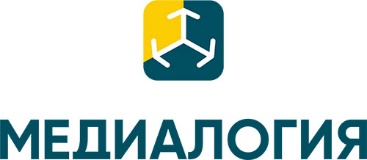 ОТЧЁТОбъекты: Московская область (с мун.образованиями)Контекст: ("поликлиника перезагрузка")Категории СМИ: Газеты, Журналы, Интернет, Информагентства, Радио, ТВВременной период: с 01 августа 2022 года по 29 мая 2023 годаДата подготовки отчета: 29 мая 2023 годаВсего сообщений: 877 (экспортировано: 877)Дайджест сообщенийЕгорьевское телевидение (е-тв.рф), Егорьевск, 24 мая 2023В МЕДУЧРЕЖДЕНИЯХ ЕГОРЬЕВСКА ПРИМЕНЯЮТ НОВУЮ СХЕМУ ОБСЛУЖИВАНИЯ ПАЦИЕНТОВШЕСТЬ РАЗДЕЛОВ ПРОЕКТА  Проект с говорящим названием "Поликлиника: Перезагрузка" стартовал в регионе еще год назад... Согласно планам регионального минздрава, в Егорьевске подобный формат должен быть реализован во второй поликлинике до 31 июля, а в детской поликлинике - до 31 мая... https://xn----dtbh7c.xn--p1ai/?p=126806Официальный сайт городского округа Егорьевск (egoradmin.ru), Егорьевск, 23 мая 2023В МЕДУЧРЕЖДЕНИЯХ ЕГОРЬЕВСКА ПРИМЕНЯЮТ НОВУЮ СХЕМУ ОБСЛУЖИВАНИЯ ПАЦИЕНТОВШЕСТЬ РАЗДЕЛОВ ПРОЕКТА  Проект с говорящим названием "Поликлиника: Перезагрузка" стартовал в регионе еще год назад... Согласно планам регионального минздрава, в Егорьевске подобный формат должен быть реализован во второй поликлинике до 31 июля, а в детской поликлинике - до 31 мая... https://egoradmin.ru/article/v-meduchrezhdeniyah-egorevska-primenyayut-novuyu-shemu-obsluzhivaniya-patsientov-470157Знамя труда (inegorievsk.ru), Егорьевск, 21 мая 2023В МЕДУЧРЕЖДЕНИЯХ ЕГОРЬЕВСКА ПРИМЕНЯЮТ НОВУЮ СХЕМУ ОБСЛУЖИВАНИЯ ПАЦИЕНТОВВажно, что результаты анализов теперь будут доступны в личном кабинете на региональном портале Госуслуг.Согласно планам регионального минздрава, в Егорьевске подобный формат должен быть реализован во второй поликлинике до 31 июля, а в детской поликлинике - до 31 мая.БЫСТРО И В ЭЛЕКТРОННОМ ВИДЕПрежде ...https://inegorievsk.ru/news/zdravoohranenie/v-meduchrezhdenijah-egorevska-primenjajut-novuju-shemu-obsluzhivanija-patsientovХимки Пресс (himki-gazeta.ru), Химки, 11 мая 2023ЖИТЕЛИ ХИМОК МОГУТ ПРОЙТИ ПРОФИЛАКТИЧЕСКИЙ ОСМОТР В ПОЛИКЛИНИКЕ 2Жители Химок могут пройти профилактический осмотр в поликлинике № 2   В поликлинике № 2 Химкинской областной больницы открыли кабинет № 3052. В нем ежедневно с 08:00 до 15:00 можно пройти профилактический осмотр и диспансеризацию...https://himki-gazeta.ru/?module=articles&action=view&id=13109Химки Пресс (himki-gazeta.ru), Химки, 11 мая 2023ЖИТЕЛИ ХИМОК МОГУТ ПРОЙТИ ПРОФИЛАКТИЧЕСКИЙ ОСМОТР В ПОЛИКЛИНИКЕ 2Жители Химок могут пройти профилактический осмотр в поликлинике № 2   В поликлинике № 2 Химкинской областной больницы открыли кабинет № 3052. В нем ежедневно с 08:00 до 15:00 можно пройти профилактический осмотр и диспансеризацию...https://himki-gazeta.ru/?module=articles&action=view&id=13098Красногорские вести, Красногорск, 28 апреля 2023"ПЕРЕЗАГРУЗКА" В КРАСНОГОРСКЕ В ДЕЙСТВИИОдной из первых в регионе, причем еще в 2022 году, встала на рельсы обновления поликлиника №3 в Павшинской пойме, когда начала внедрение пр$-1$оекта "Поликлиника. Перез$$агрузка" в рамках реализации государственной программы Московской области "Здравоохранение Подмосковья"... Химки Пресс (himki-gazeta.ru), Химки, 26 апреля 2023ЖИТЕЛИ ХИМОК МОГУТ ПРОЙТИ ПРОФИЛАКТИЧЕСКИЙ ОСМОТР В ПОЛИКЛИНИКЕ 2Жители Химок могут пройти профилактический осмотр в поликлинике № 2   В поликлинике № 2 Химкинской областной больницы открыли кабинет № 3052. В нем ежедневно с 08:00 до 15:00 можно пройти профилактический осмотр и диспансеризацию...https://himki-gazeta.ru/?module=articles&action=view&id=12819Медздрав.инфо (medzdrav.info), Москва, 26 апреля 2023ПОЛИКЛИНИКА В ЯХРОМЕ ПРЕОБРАЗИЛАСЬ ПО ПРОЕКТУ МИНЗДРАВА ПОДМОСКОВЬЯВ Яхроме Дмитровского городского округа медицинское учреждение преобразилось по новому проекту "$-1$Поликлиника. Перезагрузка$$". Для пациентов созданы комфортные зоны ожидания, современное электронное табло с расписанием врачей, а также облегчено получение направления на анализы и прием к врачам... https://medzdrav.info/2023/04/26/poliklinika-v-yahrome-preobrazilas-po-proektu-minzdrava-podmoskovya/Seldon.News (news.myseldon.com), Москва, 26 апреля 2023ПОЛИКЛИНИКА В ЯХРОМЕ ЧАСТИЧНО ЗАРАБОТАЛА ПО ПРОЕКТУ МИНЗДРАВА ПОДМОСКОВЬЯЕвгений Рой Медучреждение в Яхроме Дмитровского городского округа преобразилось по новому стандарту "$-1$Поликлиника. Перезагрузка$$". Для пациентов создали комфортные зоны ожидания, удобное электронное табло с расписанием врачей, также упростили получение направлений на анализы и записи к докторам... https://news.myseldon.com/ru/news/index/282738160Телеканал 360 (360tv.ru), Красногорск, 26 апреля 2023ПОЛИКЛИНИКА В ЯХРОМЕ ЧАСТИЧНО ЗАРАБОТАЛА ПО ПРОЕКТУ МИНЗДРАВА ПОДМОСКОВЬЯМедучреждение в Яхроме Дмитровского городского округа преобразилось по новому стандарту "$-1$Поликлиника... Ранее губернатор Московской области Андрей Воробьев посетил обновленную поликлинику № 1 в Реутове. Новости Московской области можно обсудить в "Суперчате 360"... https://360tv.ru/news/mosobl/v-jahromskom-filiale-dmitrovskoj-oblastnoj-bolnitsy-nachali-realizatsiju-proekta-minzdrava-mo-poliklinika-perezagruzka/Russian.city, Москва, 26 апреля 2023ПОЛИКЛИНИКА В ЯХРОМЕ ЧАСТИЧНО ЗАРАБОТАЛА ПО ПРОЕКТУ МИНЗДРАВА ПОДМОСКОВЬЯМедучреждение в Яхроме Дмитровского городского округа преобразилось по новому стандарту "$-1$Поликлиника... Ранее губернатор Московской области Андрей Воробьев посетил обновленную поликлинику № 1 в Реутове. Новости Московской области можно обсудить в "Суперчате 360"... https://russian.city/yahroma/347912675/News-Life (news-life.pro), Москва, 26 апреля 2023ПОЛИКЛИНИКА В ЯХРОМЕ ЧАСТИЧНО ЗАРАБОТАЛА ПО ПРОЕКТУ МИНЗДРАВА ПОДМОСКОВЬЯМедучреждение в Яхроме Дмитровского городского округа преобразилось по новому стандарту "$-1$Поликлиника... Ранее губернатор Московской области Андрей Воробьев посетил обновленную поликлинику № 1 в Реутове. Новости Московской области можно обсудить в "Суперчате 360"... https://news-life.pro/yahroma/347912675/Здоровье в Москве (health.russia24.pro/moscow), Москва, 26 апреля 2023ПОЛИКЛИНИКА В ЯХРОМЕ ЧАСТИЧНО ЗАРАБОТАЛА ПО ПРОЕКТУ МИНЗДРАВА ПОДМОСКОВЬЯМедучреждение в Яхроме Дмитровского городского округа преобразилось по новому стандарту "$-1$Поликлиника... Ранее губернатор Московской области Андрей Воробьев посетил обновленную поликлинику № 1 в Реутове. Новости Московской области можно обсудить в "Суперчате 360"... https://health.russia24.pro/msk-obl/347912675/MosDay.ru, Москва, 26 апреля 2023ПОЛИКЛИНИКА В ЯХРОМЕ ЧАСТИЧНО ЗАРАБОТАЛА ПО ПРОЕКТУ МИНЗДРАВА ПОДМОСКОВЬЯМедучреждение в Яхроме Дмитровского городского округа преобразилось по новому стандарту "$-1$Поликлиника... Ранее губернатор Московской области Андрей Воробьев посетил обновленную поликлинику № 1 в Реутове. Новости Московской области можно обсудить в "Суперчате 360". / среда, ...https://mosday.ru/news/item.php?4238633Коронавирус в Москве (covid.russia24.pro/moscow), Москва, 26 апреля 2023ПОЛИКЛИНИКА В ЯХРОМЕ ЧАСТИЧНО ЗАРАБОТАЛА ПО ПРОЕКТУ МИНЗДРАВА ПОДМОСКОВЬЯМедучреждение в Яхроме Дмитровского городского округа преобразилось по новому стандарту "$-1$Поликлиника... Ранее губернатор Московской области Андрей Воробьев посетил обновленную поликлинику № 1 в Реутове. Новости Московской области можно обсудить в "Суперчате 360"... https://russia24.pro/msk-obl/347912675/Moscow.media, Москва, 26 апреля 2023ПОЛИКЛИНИКА В ЯХРОМЕ ЧАСТИЧНО ЗАРАБОТАЛА ПО ПРОЕКТУ МИНЗДРАВА ПОДМОСКОВЬЯМедучреждение в Яхроме Дмитровского городского округа преобразилось по новому стандарту "$-1$Поликлиника... Ранее губернатор Московской области Андрей Воробьев посетил обновленную поликлинику № 1 в Реутове. Новости Московской области можно обсудить в "Суперчате 360"... https://moscow.media/yahroma/347912675/Kragor (kragor.ru), Красногорск, 26 апреля 2023ВОЛКОВ ПРОВЕРИЛ РЕАЛИЗАЦИЮ ПРОЕКТА "ПОЛИКЛИНИКА: ПЕРЕЗАГРУЗКА" В ПАВШИНСКОЙ ПОЙМЕСветлана Шмелева  Глава Красногорска Дмитрий Волков проверил реализацию регионального проекта "Поликлиника: перезагрузка" в Павшинской пойме, сообщили в РИАМО.  Поликлиника №3 в Павшинской пойме вступила в региональный проект в 2022 году...https://kragor.ru/vazhnye-novosti/50103News-Life (news-life.pro), Москва, 26 апреля 2023ВОЛКОВ ПРОВЕРИЛ РЕАЛИЗАЦИЮ ПРОЕКТА "ПОЛИКЛИНИКА: ПЕРЕЗАГРУЗКА" В ПАВШИНСКОЙ ПОЙМЕСветлана Шмелева  Глава Красногорска Дмитрий Волков проверил реализацию регионального проекта "Поликлиника: перезагрузка" в Павшинской пойме, сообщили в РИАМО.  Поликлиника №3 в Павшинской пойме вступила в региональный проект в 2022 году...https://news-life.pro/arkhangelsk/347916285/Здоровье в Москве (health.russia24.pro/moscow), Москва, 26 апреля 2023ВОЛКОВ ПРОВЕРИЛ РЕАЛИЗАЦИЮ ПРОЕКТА "ПОЛИКЛИНИКА: ПЕРЕЗАГРУЗКА" В ПАВШИНСКОЙ ПОЙМЕСветлана Шмелева  Глава Красногорска Дмитрий Волков проверил реализацию регионального проекта "Поликлиника: перезагрузка" в Павшинской пойме, сообщили в РИАМО.  Поликлиника №3 в Павшинской пойме вступила в региональный проект в 2022 году...https://health.russia24.pro/msk-obl/347916285/Единая Россия - Власиха (er-vlasikha.ru), Власиха, 24 апреля 2023ДЕТСКАЯ ПОЛИКЛИНИКА ВЛАСИХИ � В ЧИСЛЕ ЛИДЕРОВ ГУБЕРНАТОРСКОГО ПРОЕКТА �ПОЛИКЛИНИКА: ПЕРЕЗАГРУЗКА�Детская поликлиника городского округа Власиха была организована в 2011 году   В то время медучреждение, обслуживающее около 5 тысяч человек детского населения, ютилось в четырех кабинетах, арендованных у военного ведомства...https://er-vlasikha.ru/news/index/2074Гид Люберец (lyubertsi-gid.ru), Люберцы, 22 апреля 2023ПАЦИЕНТЫ ПОДЕЛИЛИСЬ ВПЕЧАТЛЕНИЯМИ ОТ ПОЛИКЛИНИКИ - ОДНОЙ ИЗ ЛУЧШИХ В ОБЛАСТНОМ ПРОЕКТЕ "ПЕРЕЗАГРУЗКА".Посетители детской поликлиники Солнечногорска, которая оказалась в числе лучших по проекту "Поликлиника: перезагрузка" в детском звене, рассказали о впечатлениях от ее работы...https://lyubertsi-gid.ru/news/zdorove/pacienty-podelilis-vpechatleniyami-ot-polikliniki-odnoy-iz-luchshih-v-oblastnom-proekte-perezagruzka.htmСенеж (insolnechnogorsk.ru), Солнечногорск, 22 апреля 2023ПАЦИЕНТЫ ПОДЕЛИЛИСЬ ВПЕЧАТЛЕНИЯМИ ОТ ПОЛИКЛИНИКИ - ОДНОЙ ИЗ ЛУЧШИХ В ОБЛАСТНОМ ПРОЕКТЕ "ПЕРЕЗАГРУЗКА".Посетители детской поликлиники Солнечногорска, которая оказалась в числе лучших по проекту "Поликлиника: перезагрузка" в детском звене, рассказали о впечатлениях от ее работы...https://insolnechnogorsk.ru/news/zdorove/patsienty-podelilis-vpechatlenijami-ot-polikliniki-odnoj-iz-luchshih-v-oblastnom-proekte-perezagruzkaMosDay.ru, Москва, 22 апреля 2023ПАЦИЕНТЫ ПОДЕЛИЛИСЬ ВПЕЧАТЛЕНИЯМИ ОТ ПОЛИКЛИНИКИ - ОДНОЙ ИЗ ЛУЧШИХ В ОБЛАСТНОМ ПРОЕКТЕ "ПЕРЕЗАГРУЗКА".Евгения Герасимова/Евгения Герасимова  Посетители детской поликлиники Солнечногорска, которая оказалась в числе лучших по проекту "Поликлиника: перезагрузка" в детском звене, рассказали о впечатлениях от ее работы...https://mosday.ru/news/item.php?4231493МедиаБанк Подмосковья (mediabankmo.ru), Москва, 21 апреля 2023В РЕУТОВЕ ЗАВЕРЕНА ПРОГРАММА МОДЕРНИЗАЦИИ "ПОЛИКЛИНИКА. ПЕРЕЗАГРУЗКА"Все поликлиники Реутова прошли перезагрузку... В южной части Реутова, в 10 микрорайоне, такую поликлинику ждали долго... Качество обслуживания меня устраивает, все врачи - настоящие профессионалы", - рассказала Лидия Кузнецова, жительница города Реутов...https://mediabankmo.ru/blog.php?idinfo=5955Единая Россия Московская область (mosobl.er.ru), Красногорск, 21 апреля 2023ВЛАДИМИР ШАПКИН В РАМКАХ МОНИТОРИНГА ОБЪЕКТОВ ЗДРАВООХРАНЕНИЯ ВСТРЕТИЛСЯ С РУКОВОДСТВОМ ЩЕЛКОВСКОЙ ПОЛИКЛИНИКИВ рамках проекта "Здоровое будущее" единороссы регулярно мониторят состояние учреждений здравоохранения  Депутат Московской областной Думы от фракции "Единая Россия" Врладимир Шапкин и депутат Совета депутатов городского округа Щелково Анатолий Андронов вместе с руководящим составом поликлиники ...https://mosobl.er.ru/activity/news/vladimir-shapkin-v-ramkah-monitoringa-obektov-zdravoohraneniya-vstretilsya-s-rukovodstvom-shyolkovskoj-poliklinikiРеут (in-reutov.ru), Реутов, 21 апреля 2023В РЕУТОВЕ ЗАВЕРШЕНА ПРОГРАММА МОДЕРНИЗАЦИИ "ПОЛИКЛИНИКА. ПЕРЕЗАГРУЗКА"Все поликлиники Реутова прошли перезагрузку... В южной части Реутова, в 10 микрорайоне, такую поликлинику ждали долго... Качество обслуживания меня устраивает, все врачи - настоящие профессионалы",   - рассказала жительница города Реутов Лидия Кузнецова...https://in-reutov.ru/news/municipalnye_obrazovaniya/v-reutove-zavershena-programma-modernizatsii-poliklinika-perezagruzkaNews-Life (news-life.pro), Москва, 21 апреля 2023В РЕУТОВЕ ЗАВЕРШЕНА ПРОГРАММА МОДЕРНИЗАЦИИ "ПОЛИКЛИНИКА. ПЕРЕЗАГРУЗКА"Все поликлиники Реутова прошли перезагрузку... В южной части Реутова, в 10 микрорайоне, такую поликлинику ждали долго... Качество обслуживания меня устраивает, все врачи - настоящие профессионалы", - рассказала жительница города Реутов Лидия Кузнецова...https://news-life.pro/reutov/347688194/Здоровье в Москве (health.russia24.pro/moscow), Москва, 21 апреля 2023В РЕУТОВЕ ЗАВЕРШЕНА ПРОГРАММА МОДЕРНИЗАЦИИ "ПОЛИКЛИНИКА. ПЕРЕЗАГРУЗКА"Все поликлиники Реутова прошли перезагрузку... В южной части Реутова, в 10 микрорайоне, такую поликлинику ждали долго... Качество обслуживания меня устраивает, все врачи - настоящие профессионалы",   - рассказала жительница города Реутов Лидия Кузнецова...https://health.russia24.pro/msk-obl/347688194/МедиаБанк Подмосковья (mediabankmo.ru), Москва, 21 апреля 2023СОЛНЕЧНОГОРСКАЯ ДЕТСКАЯ ПОЛИКЛИНИКА ВОШЛА В СПИСОК ЛУЧШИХ ПО ПРОЕКТУ "ПОЛИКЛИНИКА: ПЕРЕЗАГРУЗКА"Городской округ Солнечногорск занял второе место в реализации проекта "Поликлиника: перезагрузка" в детском звене среди городов Подмосковья с населением от 100 до 250 тысяч человек...https://mediabankmo.ru/blog.php?idinfo=5767БезФормата Подмосковье (podmoskovye.bezformata.com), Красногорск, 20 апреля 2023В РЕУТОВЕ МЕДУЧРЕЖДЕНИЯ ПРИВЕДЕНЫ К ЕДИНОМУ СТАНДАРТУВ Реутове медучреждения приведены к единому стандарту  Фото: Пресс-служба "Единая Россия" в Мособлдуме   В мае прошлого года в Московской области был запущен региональный проект "Поликлиника: Перезагрузка" для приведения поликлиник к единому стандарту... https://reutov.bezformata.com/listnews/privedeni-k-edinomu-standartu/116443770/Реутов-24 (reutov-24.ru), Реутов, 20 апреля 2023В РЕУТОВЕ МЕДУЧРЕЖДЕНИЯ ПРИВЕДЕНЫ К ЕДИНОМУ СТАНДАРТУФото: Пресс-служба "Единая Россия" в Мособлдуме  В мае прошлого года в Московской области был запущен региональный проект "Поликлиника: Перезагрузка" для приведения поликлиник к единому стандарту... Реутов 24.. https://reutov-24.ru/v-reytove-medychrejdeniia-privedeny-k-edinomy-standarty/Реут (in-reutov.ru), Реутов, 20 апреля 2023В РЕУТОВЕ МЕДУЧРЕЖДЕНИЯ ПРИВЕДЕНЫ К ЕДИНОМУ СТАНДАРТУВ мае прошлого года в Московской области был запущен региональный проект "Поликлиника: Перезагрузка" для приведения поликлиник к единому стандарту. На данный момент проект реализован в 65 медучреждениях, а в планах на 2023 год внесены еще 100 медучереждений: 50 взрослых и 50 детских поликлиник... https://in-reutov.ru/news/novosti_podmoskovya/v-reutove-meduchrezhdenija-privedeny-k-edinomu-standartuMoscow.media, Москва, 20 апреля 2023В РЕУТОВЕ МЕДУЧРЕЖДЕНИЯ ПРИВЕДЕНЫ К ЕДИНОМУ СТАНДАРТУВ мае прошлого года в Московской области был запущен региональный проект "Поликлиника: Перезагрузка" для приведения поликлиник к единому стандарту... In-reutov.ru (Реутов).. https://moscow.media/reutov/347445053/MosDay.ru, Москва, 20 апреля 2023В РЕУТОВЕ МЕДУЧРЕЖДЕНИЯ ПРИВЕДЕНЫ К ЕДИНОМУ СТАНДАРТУВ мае прошлого года в Московской области был запущен региональный проект "Поликлиника: Перезагрузка" для приведения поликлиник к единому стандарту... / Четверг, 20 апреля 2023 года /     Реут (Реутов).. https://mosday.ru/news/item.php?4227250News-Life (news-life.pro), Москва, 20 апреля 2023В РЕУТОВЕ МЕДУЧРЕЖДЕНИЯ ПРИВЕДЕНЫ К ЕДИНОМУ СТАНДАРТУВ мае прошлого года в Московской области был запущен региональный проект "Поликлиника: Перезагрузка" для приведения поликлиник к единому стандарту... Источник: In-reutov.ru (Реутов).. https://news-life.pro/reutov/347445053/Russian.city, Москва, 20 апреля 2023В РЕУТОВЕ МЕДУЧРЕЖДЕНИЯ ПРИВЕДЕНЫ К ЕДИНОМУ СТАНДАРТУВ мае прошлого года в Московской области был запущен региональный проект "Поликлиника: Перезагрузка" для приведения поликлиник к единому стандарту... In-reutov.ru (Реутов).. https://russian.city/reutov/347445053/Люберецкая панорама, Люберцы, 20 апреля 2023ЗАБУДЬ ПРО ОЧЕРЕДЬМОДЕРНИЗАЦИЯ ] В муниципалитете оценили проект "Поликлиника: перезагрузка"... Пациенты Центральной поликлиники в Люберцах замечают перемены в лучшую сторону, произошедшие в лечебном учреждении...Официальный сайт администрации г. Реутов (reutov.net), Реутов, 19 апреля 2023В РЕУТОВЕ ЗАВЕРШИЛСЯ РЕМОНТ В ДЕТСКОЙ ПОЛИКЛИНИКЕ №2Ранее губернатор Московской области Андрей Воробьев сообщил о внедрении в Подмосковье нового стандарта, который изменит устаревшие подходы к обслуживанию пациентов, а также сократит время ожидания при очередях... https://www.reutov.net/news/adm/index.php?id_4=v-reutove-zavershilsya-remont-v-detskoy-poliklinike-2БезФормата Подмосковье (podmoskovye.bezformata.com), Красногорск, 19 апреля 2023МОДЕРНИЗАЦИЯ ДЕТСКОЙ ПОЛИКЛИНИКИ НА ЮГЕ РЕУТОВА ЗАВЕРШЕНАМодернизация детской поликлиники на юге Реутова завершена  Фото: Ксения Казакова   Модернизация детской поликлиники на юге Реутова завершена... Сейчас детская поликлиника на юге Реутова рассчитана на 350 посещений в смену... https://reutov.bezformata.com/listnews/detskoy-polikliniki-na-yuge-reutova/116419677/Реут (in-reutov.ru), Реутов, 19 апреля 2023ПОЛИКЛИНИКА, РЕУТОВ, МОДЕРНИЗАЦИЯ, РЕМОНТ,Модернизация детской поликлиники на юге Реутова завершена... План на этот год - 50 взрослых и 50 детских поликлиник",   - рассказал Воробьев. Сейчас детская поликлиника на юге Реутова рассчитана на 350 посещений в смену... https://in-reutov.ru/news/zdorove/modernizatsija-detskoj-polikliniki-na-juge-reutova-zavershenaNews-Life (news-life.pro), Москва, 19 апреля 2023МОДЕРНИЗАЦИЯ ДЕТСКОЙ ПОЛИКЛИНИКИ НА ЮГЕ РЕУТОВА ЗАВЕРШЕНАМодернизация детской поликлиники на юге Реутова завершена... Сейчас детская поликлиника на юге Реутова рассчитана на 350 посещений в смену... Подписывайся на Telegram-канал газеты "РЕУТ"   Источник: In-reutov.ru (Реутов)      . Модернизация детской поликлиники на юге Реутова завершена... https://news-life.pro/reutov/347387676/Russian.city, Москва, 19 апреля 2023МОДЕРНИЗАЦИЯ ДЕТСКОЙ ПОЛИКЛИНИКИ НА ЮГЕ РЕУТОВА ЗАВЕРШЕНАМодернизация детской поликлиники на юге Реутова завершена... Сейчас детская поликлиника на юге Реутова рассчитана на 350 посещений в смену... Модернизация детской поликлиники на юге Реутова завершена. In-reutov.ru (Реутов).. https://russian.city/reutov/347387676/RU24.pro, Москва, 19 апреля 2023МОДЕРНИЗАЦИЯ ДЕТСКОЙ ПОЛИКЛИНИКИ НА ЮГЕ РЕУТОВА ЗАВЕРШЕНАМодернизация детской поликлиники на юге Реутова завершена... Сейчас детская поликлиника на юге Реутова рассчитана на 350 посещений в смену... Подписывайся на  Telegram-канал газеты "РЕУТ"     In-reutov.ru (Реутов).. https://ru24.pro/347387676/Moscow.media, Москва, 19 апреля 2023МОДЕРНИЗАЦИЯ ДЕТСКОЙ ПОЛИКЛИНИКИ НА ЮГЕ РЕУТОВА ЗАВЕРШЕНАМодернизация детской поликлиники на юге Реутова завершена... Сейчас детская поликлиника на юге Реутова рассчитана на 350 посещений в смену... Подписывайся на  Telegram-канал газеты "РЕУТ"     In-reutov.ru (Реутов).. https://moscow.media/reutov/347387676/MosDay.ru, Москва, 19 апреля 2023МОДЕРНИЗАЦИЯ ДЕТСКОЙ ПОЛИКЛИНИКИ НА ЮГЕ РЕУТОВА ЗАВЕРШЕНАМодернизация детской поликлиники на юге Реутова завершена... Сейчас детская поликлиника на юге Реутова рассчитана на 350 посещений в смену... Подписывайся на Telegram-канал газеты "РЕУТ"  / среда, 19 апреля 2023 года /     Реут (Реутов).. https://mosday.ru/news/item.php?4226250Russia24.pro, Москва, 19 апреля 2023МОДЕРНИЗАЦИЯ ДЕТСКОЙ ПОЛИКЛИНИКИ НА ЮГЕ РЕУТОВА ЗАВЕРШЕНАМодернизация детской поликлиники на юге Реутова завершена... Сейчас детская поликлиника на юге Реутова рассчитана на 350 посещений в смену... Подписывайся на  Telegram-канал газеты "РЕУТ"     Источник: In-reutov.ru (Реутов).. https://russia24.pro/msk-obl/347387676/Здоровье в Москве (health.russia24.pro/moscow), Москва, 19 апреля 2023МОДЕРНИЗАЦИЯ ДЕТСКОЙ ПОЛИКЛИНИКИ НА ЮГЕ РЕУТОВА ЗАВЕРШЕНАМодернизация детской поликлиники на юге Реутова завершена... Сейчас детская поликлиника на юге Реутова рассчитана на 350 посещений в смену... Подписывайся на  Telegram-канал газеты "РЕУТ"     Источник: In-reutov.ru (Реутов).. https://health.russia24.pro/msk-obl/347387676/Moscow.media, Москва, 19 апреля 2023ДЕТСКУЮ ПОЛИКЛИНИКУ МОДЕРНИЗИРОВАЛИ В РЕУТОВЕМодернизация детской поликлиники завершилась в Реутове... Ранее губернатор Подмосковья Андрей Воробьев побывал в Серпухове... Новости Московской области можно обсудить в "Суперчате 360"... https://moscow.media/reutov/347368577/Russian.city, Москва, 19 апреля 2023ДЕТСКУЮ ПОЛИКЛИНИКУ МОДЕРНИЗИРОВАЛИ В РЕУТОВЕМодернизация детской поликлиники завершилась в Реутове... Ранее губернатор Подмосковья Андрей Воробьев побывал в Серпухове... Новости Московской области можно обсудить в "Суперчате 360"... https://russian.city/reutov/347368577/МедиаБанк Подмосковья (mediabankmo.ru), Москва, 19 апреля 2023МОДЕРНИЗАЦИЯ ДЕТСКОЙ ПОЛИКЛИНИКИ НА ЮГЕ РЕУТОВА ЗАВЕРШЕНАМодернизация детской поликлиники на юге Реутова завершена... План на этот год - 50 взрослых и 50 детских поликлиник", - рассказал Воробьев. Сейчас детская поликлиника на юге Реутова рассчитана на 350 посещений в смену... https://mediabankmo.ru/blog.php?idinfo=5560МедиаБанк Подмосковья (mediabankmo.ru), Москва, 19 апреля 2023ДЕТСКАЯ ПОЛИКЛИНИКА В ДМИТРОВЕ ЗАРАБОТАЛА ПО ПРОЕКТУ "ПОЛИКЛИНИКА.ПЕРЕЗАГРУЗКА" МИНЗДРАВА МОВ Дмитрове детская поликлиника заработала по программе Минздрава Московской области "$-1$Поликлиника. Перезагрузка$$". Это единый стандарт, который позволяет сделать поликлиники более эффективными и ориентировать их на удобство пациентов... https://mediabankmo.ru/blog.php?idinfo=5537Официальный сайт администрации Одинцовского муниципального района (odin.ru), Одинцово, 19 апреля 2023В ОДИНЦОВСКОМ ОКРУГЕ В 1 КВАРТАЛЕ 2023 ГОДА ПРОДОЛЖИЛАСЬ МОДЕРНИЗАЦИЯ СИСТЕМЫ ЗДРАВООХРАНЕНИЯВ Одинцовском городском округе в 1 квартале 2023 года продолжилась модернизация системы здравоохранения... Об этом, подводя итоги отчетного периода, сообщил заместитель главы администрации Одинцовского округа Олег Дмитриев...https://odin.ru/news/?id=70991Сорок один (id41.ru), Зеленоград, 19 апреля 2023СОЛНЕЧНОГОРСК ОКАЗАЛСЯ СРЕДИ ЛУЧШИХ ПО ПРОЕКТУ "ПОЛИКЛИНИКА: ПЕРЕЗАГРУЗКА" В ДЕТСКИХ УЧРЕЖДЕНИЯХГородской округ Солнечногорск занял второе место в реализации проекта "Поликлиника: перезагрузка" в детском звене среди городов Подмосковья с населением от 100 до 250 тыс. человек...https://id41.ru/news/obshchestvo/solnechnogorsk_okazalsya_sredi_luchshikh_po_proektu_poliklinika_perezagruzka_v_detskikh_uchrezhdeniya/Дмитровский Вестник (in-dmitrov.ru), Дмитров, 19 апреля 2023ДЕТСКАЯ ПОЛИКЛИНИКА В ДМИТРОВЕ ЗАРАБОТАЛА ПО ПРОЕКТУ "ПОЛИКЛИНИКА.ПЕРЕЗАГРУЗКА"В Дмитрове детская поликлиника заработала по программе Минздрава Московской области "$-1$Поликлиника. Перезагрузка$$". Это единый стандарт, который позволяет сделать поликлиники более эффективными и ориентировать их на удобство пациентов... https://in-dmitrov.ru/news/zdravoohranenie/detskaja-poliklinika-v-dmitrove-zarabotala-po-proektu-poliklinikaperezagruzka-minzdrava-moСОЛН ТВ (solntv.ru), Солнечногорск, 19 апреля 2023СОЛНЕЧНОГОРСК ОКАЗАЛСЯ СРЕДИ ЛУЧШИХ ПО ПРОЕКТУ "ПОЛИКЛИНИКА: ПЕРЕЗАГРУЗКА" В ДЕТСКИХ УЧРЕЖДЕНИЯХГородской округ Солнечногорск занял второе место в реализации проекта "Поликлиника: перезагрузка" в детском звене среди городов Подмосковья с населением от 100 до 250 тыс. человек...https://solntv.ru/tpost/3d19uv5ee1-solnechnogorsk-okazalsya-sredi-luchshihВосточный экспресс Подмосковья, Ногинск, 19 апреля 2023ПОЛИКЛИНИКУ ПЕРЕЗАГРУЗЯТПоликлиника на улице Пушкина в Электростали вошла в проект "Поликлиника: Перезагрузка"... Также в 2023 году в проект "Поликлиника: Перезагрузка" вошла детская поликлиника по ул. Журавлева, д... PRO Химки (pro-himki.ru), Химки, 18 апреля 2023ЖИТЕЛИ ХИМОК МОГУТ ПРОЙТИ ПРОФИЛАКТИЧЕСКИЙ ОСМОТР В ПОЛИКЛИНИКЕ № 2Отмечу, что в медучреждениях Химок ежемесячно проходит Единый день диспансеризации, в рамках которого горожане старше 18 лет могут пройти углубленную проверку одним днем", - рассказал главный врач Химкинской областной больницы Владислав Мирзонов...https://pro-himki.ru/news/0210300-zhiteli-himok-mogut-projti-profilakticheskij-osmotПризыв (priziv.online), Домодедово, 18 апреля 2023ПОЛИКЛИНИКИ: РЕЖИМ ПЕРЕЗАГРУЗКИВ Московской области продолжается реализация проекта модернизации поликлиник и других медицинских учреждений  Одной из центральных тем совещания с участием правительства региона и глав муниципалитетов, которые еженедельно проводит губернатор Подмосковья, стала диспансеризация жителей Московской области...https://priziv.online/vazhnoe/2023/04/18/polikliniki-rezhim-perezagruzki/Музей-заповедник Дмитровский кремль (dmmuseum.ru), Дмитров, 18 апреля 2023В ДМИТРОВСКОЙ ОБЛАСТНОЙ БОЛЬНИЦЕ РЕАЛИЗУЕТСЯ РЕГИОНАЛЬНЫЙ ПРОЕКТ "ПОЛИКЛИНИКА. ПЕРЕЗАГРУЗКА"Перезагрузка$$"  Самым первым поликлиническим отделением ДОБ, включившимся в прошлом году в реализацию проекта, стала детская поликлиника в Дмитрове... 18.04.2023 Источник: Администрация Дмитровского г.о   На главную  В архив новостей    admin.. http://dmmuseum.ru/2023/04/новости-дго-2/БезФормата Подмосковье (podmoskovye.bezformata.com), Красногорск, 17 апреля 2023ЖИТЕЛИ ХИМОК МОГУТ ПРОЙТИ ПРОФИЛАКТИЧЕСКИЙ ОСМОТР В ПОЛИКЛИНИКЕ № 2Жители Химок могут пройти профилактический осмотр в поликлинике № 2  В поликлинике № 2 Химкинской областной больницы открыли кабинет № 3052. В нем ежедневно с 08:00 до 15:00 можно пройти профилактический осмотр и диспансеризацию...https://himki.bezformata.com/listnews/profilakticheskiy-osmotr-v-poliklinike/116328148/Химки 24 (himki-24.ru), Химки, 17 апреля 2023ЖИТЕЛИ ХИМОК МОГУТ ПРОЙТИ ПРОФИЛАКТИЧЕСКИЙ ОСМОТР В ПОЛИКЛИНИКЕ № 2Отмечу, что в медучреждениях Химок ежемесячно проходит Единый день диспансеризации, в рамках которого горожане старше 18 лет могут пройти углубленную проверку одним днем", - рассказал главный врач Химкинской областной больницы Владислав Мирзонов...https://himki-24.ru/jiteli-himok-mogyt-proiti-profilakticheskii-osmotr-v-poliklinike-№-2/Regis (reg-inet.ru), Зеленоград, 17 апреля 2023ЖИТЕЛИ ХИМОК МОГУТ ПРОЙТИ ПРОФИЛАКТИЧЕСКИЙ ОСМОТР В ПОЛИКЛИНИКЕ № 2Отмечу, что в медучреждениях Химок ежемесячно проходит Единый день диспансеризации, в рамках которого горожане старше 18 лет могут пройти углубленную проверку одним днем", - рассказал главный врач Химкинской областной больницы Владислав Мирзонов...https://reg-inet.ru/news/292362/Официальный сайт администрации г. Химки (admhimki.ru), Химки, 17 апреля 2023ЖИТЕЛИ ХИМОК МОГУТ ПРОЙТИ ПРОФИЛАКТИЧЕСКИЙ ОСМОТР В ПОЛИКЛИНИКЕ № 2Отмечу, что в медучреждениях Химок ежемесячно проходит Единый день диспансеризации, в рамках которого горожане старше 18 лет могут пройти углубленную проверку одним днем", - рассказал главный врач Химкинской областной больницы Владислав Мирзонов...https://www.admhimki.ru/novosti/novosti/zhiteli-himok-mogut-projti-profilakticheskij-osmotr-v-poliklinike-2/БезФормата Подмосковье (podmoskovye.bezformata.com), Красногорск, 17 апреля 2023ЗАМЕСТИТЕЛЬ ГЛАВЫ АДМИНИСТРАЦИИ ГОРОДСКОГО ОКРУГА ЧЕХОВ ПРОВЕРИЛ РАБОТУ ОТДЕЛЕНИЯ ВРАЧА ОБЩЕЙ ПРАКТИКИЗаместитель главы Администрации городского округа Чехов проверил работу отделения врача общей практики  В Подмосковье продолжается реализация проекта "Поликлиника: перезагрузка"...https://podmoskovye.bezformata.com/listnews/gorodskogo-okruga-chehov-proveril/116325137/OkayGorod.com, Раменское, 17 апреля 2023ЖИТЕЛИ ХИМОК МОГУТ ПРОЙТИ ПРОФИЛАКТИЧЕСКИЙ ОСМОТР В ПОЛИКЛИНИКЕ № 2Отмечу, что в медучреждениях Химок ежемесячно проходит Единый день диспансеризации, в рамках которого горожане старше 18 лет могут пройти углубленную проверку одним днем", - рассказал главный врач Химкинской областной больницы Владислав Мирзонов...https://okaygorod.com/khimki/news/56492Рамблер/финансы (finance.rambler.ru), Москва, 17 апреля 2023ДМИТРИЙ ВОЛКОВ ПРОВЕРИЛ ХОД РЕАЛИЗАЦИИ ПРОЕКТА "ПОЛИКЛИНИКА: ПЕРЕЗАГРУЗКА" В ПАВШИНСКОЙ ПОЙМЕКрасногорск$$ Дмитрий Волков проверил ход реализации региональной программы "Поликлиника: Перезагрузка" в Павшинской пойме, передает РИАМО.  Поликлиника №3 присоединилась к проекту в прошлом году... https://finance.rambler.ru/economics/50576396-dmitriy-volkov-proveril-hod-realizatsii-proekta-poliklinika-perezagruzka-v-pavshinskoy-poyme/RuNews24 (runews24.ru), Москва, 17 апреля 2023ДМИТРИЙ ВОЛКОВ ПРОВЕРИЛ ХОД РЕАЛИЗАЦИИ ПРОЕКТА "ПОЛИКЛИНИКА: ПЕРЕЗАГРУЗКА" В ПАВШИНСКОЙ ПОЙМЕКрасногорск$$ Дмитрий Волков проверил ход реализации региональной программы "Поликлиника: Перезагрузка" в Павшинской пойме, передает РИАМО.  Поликлиника №3 присоединилась к проекту в прошлом году... Дмитрий Волков проверил ход реализации проекта "Поликлиника: перезагрузка" в Павшинской пойме... https://runews24.ru/podmoskovie/17/04/2023/c9619dsd0ac9d932174c1198826b8394Russian.city, Москва, 17 апреля 2023ДМИТРИЙ ВОЛКОВ ПРОВЕРИЛ ХОД РЕАЛИЗАЦИИ ПРОЕКТА "ПОЛИКЛИНИКА: ПЕРЕЗАГРУЗКА" В ПАВШИНСКОЙ ПОЙМЕКрасногорск$$ Дмитрий Волков проверил ход реализации региональной программы "Поликлиника: Перезагрузка" в Павшинской пойме, передает РИАМО. Поликлиника №3 присоединилась к проекту в прошлом году... Дмитрий Волков проверил ход реализации проекта "Поликлиника: перезагрузка" в Павшинской пойме... https://russian.city/krasnogorsk/347154822/Здоровье в Москве (health.russia24.pro/moscow), Москва, 17 апреля 2023ДМИТРИЙ ВОЛКОВ ПРОВЕРИЛ ХОД РЕАЛИЗАЦИИ ПРОЕКТА "ПОЛИКЛИНИКА: ПЕРЕЗАГРУЗКА" В ПАВШИНСКОЙ ПОЙМЕКрасногорск$$ Дмитрий Волков проверил ход реализации региональной программы "Поликлиника: Перезагрузка" в Павшинской пойме, передает РИАМО. Поликлиника №3 присоединилась к проекту в прошлом году... https://health.russia24.pro/msk-obl/347154822/Moscow.media, Москва, 17 апреля 2023ДМИТРИЙ ВОЛКОВ ПРОВЕРИЛ ХОД РЕАЛИЗАЦИИ ПРОЕКТА "ПОЛИКЛИНИКА: ПЕРЕЗАГРУЗКА" В ПАВШИНСКОЙ ПОЙМЕКрасногорск$$ Дмитрий Волков проверил ход реализации региональной программы "Поликлиника: Перезагрузка" в Павшинской пойме, передает РИАМО. Поликлиника №3 присоединилась к проекту в прошлом году... https://moscow.media/krasnogorsk/347154822/Люберцы 24 (lyubertsy-24.ru), Люберцы, 17 апреля 2023ПАЦИЕНТЫ В ЛЮБЕРЦАХ ЗАМЕЧАЮТ ПЕРЕМЕНЫ В ЛУЧШУЮ СТОРОНУВ Люберцах оценили проект "Поликлиника: перезагрузка"... "Жизнь меняется и меняется в лучшую сторону, поликлиника не отстает, ремонт приличный, персонал вежливый спасибо, низкий вам поклон", - пишет в своем комментарии житель Люберец Владислав Юсупов... https://lyubertsy-24.ru/paczienty-v-lyuberczah-zamechayut-peremeny-v-luchshuyu-storonu/Наро-Фоминск деловой (bizbi.ru), Наро-Фоминск, 17 апреля 2023В ПОДМОСКОВЬЕ РАБОТАЕТ ГЛОБАЛЬНАЯ ПРОГРАММА ПО УЛУЧШЕНИЮ КАЧЕСТВА И ДОСТУПНОСТИ МЕДИЦИНСКИХ УСЛУГ.В Подмосковье работает глобальная программа по улучшению качества и доступности медицинских услуг... Губернатор проводит масштабный проект "Поликлиника: перезагрузка", который предназначен для реорганизации работы поликлиник, чтобы сделать медицинские услуги доступными, уменьшить очереди ...https://bizbi.ru/news/sobytiya/v_podmoskove_rabotaet_globalnaya_programma_po_uluchsheniyu_kachestva_i_dostupnosti_meditsinskikh_usl/БезФормата Подмосковье (podmoskovye.bezformata.com), Красногорск, 17 апреля 2023В ДЕТСКОЙ ПОЛИКЛИНИКЕ №2 РЕУТОВА ЗАВЕРШИЛСЯ РЕМОНТВ детской поликлинике №2 Реутова завершился ремонт  Пресс-служба Минздрава МО   В детском отделении городской поликлиники №2 на Юбилейном проспекте в Реутове завершился ремонт... Работы выполнены в соответствии со стандартом "Поликлиника... https://reutov.bezformata.com/listnews/poliklinike-2-reutova-zavershilsya-remont/116306145/Реут (in-reutov.ru), Реутов, 17 апреля 2023В ДЕТСКОЙ ПОЛИКЛИНИКЕ №2 РЕУТОВА ЗАВЕРШИЛСЯ РЕМОНТВ детском отделении городской поликлиники №2 на Юбилейном проспекте в Реутове завершился ремонт. Ранее в этом здании располагалось и взрослое отделение, однако после завершения строительства оно переехало в новое здание... https://in-reutov.ru/news/municipalnye_obrazovaniya/remont-zavershilsja-v-detskoj-poliklinike-no2-v-reutoveЗдоровье в Москве (health.russia24.pro/moscow), Москва, 17 апреля 2023В ДЕТСКОЙ ПОЛИКЛИНИКЕ №2 РЕУТОВА ЗАВЕРШИЛСЯ РЕМОНТВ детском отделении городской поликлиники №2 на Юбилейном проспекте в Реутове завершился ремонт... 122, через региональный портал Госуслуг, инфомат в поликлинике, а также через чат-бот Денис в Telegram. Источник: In-reutov.ru (Реутов)     ... https://health.russia24.pro/msk-obl/347143851/Russian.city, Москва, 17 апреля 2023В ДЕТСКОЙ ПОЛИКЛИНИКЕ №2 РЕУТОВА ЗАВЕРШИЛСЯ РЕМОНТВ детском отделении городской поликлиники №2 на Юбилейном проспекте в Реутове завершился ремонт... В детской поликлинике №2 Реутова завершился ремонт. In-reutov.ru (Реутов).. https://russian.city/reutov/347143851/News-Life (news-life.pro), Москва, 17 апреля 2023В ДЕТСКОЙ ПОЛИКЛИНИКЕ №2 РЕУТОВА ЗАВЕРШИЛСЯ РЕМОНТВ детском отделении городской поликлиники №2 на Юбилейном проспекте в Реутове завершился ремонт... Источник: In-reutov.ru (Реутов)      . В детской поликлинике №2 Реутова завершился ремонт... https://news-life.pro/reutov/347143851/Moscow.media, Москва, 17 апреля 2023В ДЕТСКОЙ ПОЛИКЛИНИКЕ №2 РЕУТОВА ЗАВЕРШИЛСЯ РЕМОНТВ детском отделении городской поликлиники №2 на Юбилейном проспекте в Реутове завершился ремонт... 122, через региональный портал Госуслуг, инфомат в поликлинике, а также через чат-бот Денис в Telegram. In-reutov.ru (Реутов).. https://moscow.media/reutov/347143851/MosDay.ru, Москва, 17 апреля 2023В ДЕТСКОЙ ПОЛИКЛИНИКЕ №2 РЕУТОВА ЗАВЕРШИЛСЯ РЕМОНТПресс-служба Минздрава МО  В детском отделении городской поликлиники №2 на Юбилейном проспекте в Реутове завершился ремонт... / Понедельник, 17 апреля 2023 года /     Реут (Реутов).. https://mosday.ru/news/item.php?4219746Ступино 24 (stupino-24.ru), Ступино, 17 апреля 2023СТУПИНО ВОЙДЕТ В ПОДМОСКОВНЫЙ ПРОЕКТ "НАША ЖЕНСКАЯ КОНСУЛЬТАЦИЯ"Проект "Поликлиника: Перезагрузка" стартовал в мае прошлого года... К настоящему времени уже 65 медучреждений в Подмосковье приведены к единому стандарту... По информации министерства здравоохранения в Московской области, началась реализация проекта "Наша женская консультация"...https://stupino-24.ru/stupino-vojdet-v-podmoskovnyj-proekt-nasha-zhenskaya-konsultacziya/Официальный сайт Чеховский муниципальный район Московской области (chekhov.mosreg.ru), Чехов, 17 апреля 2023ЗАМЕСТИТЕЛЬ ГЛАВЫ АДМИНИСТРАЦИИ Г.О. ЧЕХОВ Е.В. ГРАДСКОВ ПОСЕТИЛ ОТДЕЛЕНИЕ ВРАЧА ОБЩЕЙ ПРАКТИКИ В МКР. ГУБЕРНСКИЙВ Московской области реализуется проект "Поликлиника: перезагрузка"... Проект "Поликлиника: Перезагрузка" стартовал в мае прошлого года. И уже 65 медучреждений в Подмосковье приведены к единому стандарту: комфортная зона ожидания, электронное табло с расписанием врачей, удобная ...https://chekhov.mosreg.ru/article/zamestitel-glavy-administratsii-g-o-chehov-e-v-gradskov-posetil-otdelenie-vracha-obschej-praktiki-v-mkr-gubernskij-464054Парк культуры и отдыха Березовая Роща (park-dmitrov.ru), Дмитров, 17 апреля 2023В ДМИТРОВСКОЙ ОБЛАСТНОЙ БОЛЬНИЦЕ РЕАЛИЗУЕТСЯ РЕГИОНАЛЬНЫЙ ПРОЕКТ "ПОЛИКЛИНИКА. ПЕРЕЗАГРУЗКА"Самым первым поликлиническим отделением ДОБ, включившимся в прошлом году в реализацию проекта, стала детская поликлиника в Дмитрове. Здесь появилась регистратура нового типа, комфортные зоны ожидания, удобная и понятная навигация... http://park-dmitrov.ru/meropriyatiya/novosti/v-dmitrovskoj-oblastnoj-bolnice-realizuetsya-regionalnyj-proekt-poliklinika-perezagruzka/Ежедневные новости. Подмосковье сегодня, Химки, 17 апреля 2023РЕМОНТ ЗАВЕРШИЛСЯ В ДЕТСКОЙ ПОЛИКЛИНИКЕ № 2 В РЕУТОВЕДетское отделение городской поликлиники № 2 на Юбилейном проспекте в Реутове отремонтировано. Ранее в этом здании располагалось и взрослое отделение, однако оно переехало в новое здание, сообщает Министерство здравоохранения Московской области... БезФормата Подмосковье (podmoskovye.bezformata.com), Красногорск, 16 апреля 2023ПОЛИКЛИНИКИ РУЗСКОГО ОКРУГА ЖДЕТ ПЕРЕЗАГРУЗКАПоликлиники Рузского округа ждет перезагрузка  Фото: Александр АРТЕМЕНКОВ   На оперативном совещании губернатора Московской области Андрея Воробьева с руководящим составом областного правительства и главами городских округов министр здравоохранения Московской области Алексей Сапанюк сообщил ...https://ruza.bezformata.com/listnews/polikliniki-ruzskogo-okruga-zhdet/116289257/Красное знамя (inruza.ru), Руза, 16 апреля 2023ПОЛИКЛИНИКИ РУЗСКОГО ОКРУГА ЖДЕТ ПЕРЕЗАГРУЗКАНа оперативном совещании губернатора Московской области Андрея Воробьева с руководящим составом областного правительства и главами городских округов министр здравоохранения Московской области Алексей Сапанюк сообщил о реализации проекта "Поликлиника: Перезагрузка" в Подмосковье...https://inruza.ru/news/eto_interesno/polikliniki-ruzskogo-okruga-zhdet-perezagruzkaMosDay.ru, Москва, 16 апреля 2023ПОЛИКЛИНИКИ РУЗСКОГО ОКРУГА ЖДЕТ ПЕРЕЗАГРУЗКАНа оперативном совещании губернатора Московской области Андрея Воробьева с руководящим составом областного правительства и главами городских округов министр здравоохранения Московской области Алексей Сапанюк сообщил о реализации проекта "Поликлиника: Перезагрузка" в Подмосковье...https://mosday.ru/news/item.php?4219202БезФормата Подмосковье (podmoskovye.bezformata.com), Красногорск, 16 апреля 2023В ДОЛГОПРУДНОМ ПРОДОЛЖАЮТ ОПТИМИЗИРОВАТЬ РАБОТУ МЕДУЧРЕЖДЕНИЙ В РАМКАХ РЕГИОНАЛЬНОГО ПРОЕКТАВ Долгопрудном продолжают оптимизировать работу медучреждений в рамках регионального проекта  пресс-служба Долгопрудненской центральной городской больницы   На новой волне тиражирования проекта "$-1$Поликлиника...https://dolgoprudniy.bezformata.com/listnews/v-ramkah-regionalnogo-proekta/116288688/БезФормата Подмосковье (podmoskovye.bezformata.com), Красногорск, 16 апреля 2023ВОЛКОВ ПРОВЕРИЛ РЕАЛИЗАЦИЮ ПРОЕКТА "ПОЛИКЛИНИКА: ПЕРЕЗАГРУЗКА" В ПАВШИНСКОЙ ПОЙМЕВолков проверил реализацию проекта "Поликлиника: перезагрузка" в Павшинской пойме  Светлана Шмелева   Глава Красногорска Дмитрий Волков проверил реализацию регионального проекта "Поликлиника: перезагрузка" в Павшинской пойме, сообщили в РИАМО.   Поликлиника №3 в Павшинской пойме вступила в региональный проект в 2022 году...https://krasnogorsk.bezformata.com/listnews/poliklinika-perezagruzka-v-pavshinskoy/116288739/Гид Люберец (lyubertsi-gid.ru), Люберцы, 15 апреля 2023ЧЕТЫРЕ ПОЛИКЛИНИКИ ЛЮБЕРЕЦ ВКЛЮЧИЛИСЬ В ПРОЕКТ "ПОЛИКЛИНИКА. ПЕРЕЗАГРУЗКА"В прошлом году в проект "Поликлиника... Отмечается, что пациенты Центральной поликлиники в Люберцах замечают перемены в лучшую сторону, произошедшие в лечебном учреждении... https://lyubertsi-gid.ru/news/zdorove/chetyre-polikliniki-lyuberec-vklyuchilis-v-proekt-poliklinika-perezagruzka.htmДолгие Пруды (indolgoprud.ru), Долгопрудный, 15 апреля 2023В ДОЛГОПРУДНОМ ПРОДОЛЖАЮТ ОПТИМИЗИРОВАТЬ РАБОТУ МЕДУЧРЕЖДЕНИЙ В РАМКАХ РЕГИОНАЛЬНОГО ПРОЕКТАПерезагрузка$$" перемены ждут еще два медучреждения Долгопрудного - взрослую поликлинику № 4 и детскую поликлинику... Сегодня шаг в расписании составляет всего 3 минуты для взрослых и 5 минут для детей",  - сообщил министр здравоохранения Московской области Алексей Сапанюк... https://indolgoprud.ru/news/zdorove/v-dolgoprudnom-prodolzhajut-optimizirovat-rabotu-meduchrezhdenij-v-ramkah-regionalnogo-proektaMosDay.ru, Москва, 15 апреля 2023В ДОЛГОПРУДНОМ ПРОДОЛЖАЮТ ОПТИМИЗИРОВАТЬ РАБОТУ МЕДУЧРЕЖДЕНИЙ В РАМКАХ РЕГИОНАЛЬНОГО ПРОЕКТАПерезагрузка$$" перемены ждут еще два медучреждения Долгопрудного - взрослую поликлинику № 4 и детскую поликлинику... Сегодня шаг в расписании составляет всего 3 минуты для взрослых и 5 минут для детей",  - сообщил министр здравоохранения Московской области Алексей Сапанюк...https://mosday.ru/news/item.php?4218679БезФормата Подмосковье (podmoskovye.bezformata.com), Красногорск, 15 апреля 2023ЧЕТЫРЕ ПОЛИКЛИНИКИ ЛЮБЕРЕЦ ВКЛЮЧИЛИСЬ В ПРОЕКТ "ПОЛИКЛИНИКА. ПЕРЕЗАГРУЗКА"Четыре поликлиники Люберец включились в проект "$-1$Поликлиника... Отмечается, что пациенты Центральной поликлиники в Люберцах замечают перемены в лучшую сторону, произошедшие в лечебном учреждении... https://luberci.bezformata.com/listnews/lyuberetc-vklyuchilis-v-proekt-poliklinika/116280734/Наро-фоминск 24 (naro-fominsk-24.ru), Наро-Фоминск, 15 апреля 2023В ПРОЕКТ "ПОЛИКЛИНИКА ПЕРЕЗАГРУЗКА" ВОШЛИ НАРО-ФОМИНСКАЯ ВЗРОСЛАЯ И ДЕТСКИЕ ПОЛИКЛИНИКИ | ОСНОВАВ Подмосковье работает глобальная программа по улучшению качества и доступности медицинских услуг... Губернатор проводит масштабный проект "Поликлиника: перезагрузка", который . Наро-Фоминск 24.. https://naro-fominsk-24.ru/v-proekt-poliklinika-perezagryzka-voshli-naro-fominskaia-vzroslaia-i-detskie-polikliniki-osnova/Основа. Подмосковье (in-narofominsk.ru), Наро-Фоминск, 15 апреля 2023В ПРОЕКТ "ПОЛИКЛИНИКА ПЕРЕЗАГРУЗКА" ВОШЛИ НАРО-ФОМИНСКАЯ ВЗРОСЛАЯ И ДЕТСКИЕ ПОЛИКЛИНИКИВ Подмосковье работает глобальная программа по улучшению качества и доступности медицинских услуг... Губернатор проводит масштабный проект "Поликлиника: перезагрузка", который предназначен для реорганизации работы поликлиник, чтобы сделать медицинские услуги доступными, уменьшить очереди ...https://in-narofominsk.ru/news/zdorove-i-medicina/v-proekt-poliklinika-perezagruzka-voshli-naro-fominskaja-vzroslaja-i-detskie-poliklinikiMosDay.ru, Москва, 15 апреля 2023В ПРОЕКТ "ПОЛИКЛИНИКА ПЕРЕЗАГРУЗКА" ВОШЛИ НАРО-ФОМИНСКАЯ ВЗРОСЛАЯ И ДЕТСКИЕ ПОЛИКЛИНИКИВ Подмосковье работает глобальная программа по улучшению качества и доступности медицинских услуг... Губернатор проводит масштабный проект "Поликлиника: перезагрузка", который предназначен для реорганизации работы поликлиник, чтобы сделать медицинские услуги доступными, уменьшить очереди ...https://mosday.ru/news/item.php?4218225Красногорские Вести (inkrasnogorsk.ru), Красногорск, 15 апреля 2023ВОЛКОВ ПРОВЕРИЛ РЕАЛИЗАЦИЮ ПРОЕКТА "ПОЛИКЛИНИКА: ПЕРЕЗАГРУЗКА" В ПАВШИНСКОЙ ПОЙМЕГлава Красногорска Дмитрий Волков проверил реализацию регионального проекта "Поликлиника: перезагрузка" в Павшинской пойме, сообщили в РИАМО.  Поликлиника №3 в Павшинской пойме вступила в проект в 2022 году...https://inkrasnogorsk.ru/news/medicina/v-krasnogorske-proverili-realizatsiju-proekta-poliklinika-perezagruzkaNews-Life (news-life.pro), Москва, 15 апреля 2023ВОЛКОВ ПРОВЕРИЛ РЕАЛИЗАЦИЮ ПРОЕКТА "ПОЛИКЛИНИКА: ПЕРЕЗАГРУЗКА" В ПАВШИНСКОЙ ПОЙМЕГлава Красногорска Дмитрий Волков проверил реализацию регионального проекта "Поликлиника: перезагрузка" в Павшинской пойме, сообщили в РИАМО. Поликлиника №3 в Павшинской пойме вступила в проект в 2022 году...https://news-life.pro/krasnogorsk/347026087/RU24.pro, Москва, 15 апреля 2023ВОЛКОВ ПРОВЕРИЛ РЕАЛИЗАЦИЮ ПРОЕКТА "ПОЛИКЛИНИКА: ПЕРЕЗАГРУЗКА" В ПАВШИНСКОЙ ПОЙМЕГлава Красногорска Дмитрий Волков проверил реализацию регионального проекта "Поликлиника: перезагрузка" в Павшинской пойме, сообщили в РИАМО. Поликлиника №3 в Павшинской пойме вступила в проект в 2022 году...https://ru24.pro/347026087/Здоровье в Москве (health.russia24.pro/moscow), Москва, 15 апреля 2023ВОЛКОВ ПРОВЕРИЛ РЕАЛИЗАЦИЮ ПРОЕКТА "ПОЛИКЛИНИКА: ПЕРЕЗАГРУЗКА" В ПАВШИНСКОЙ ПОЙМЕГлава Красногорска Дмитрий Волков проверил реализацию регионального проекта "Поликлиника: перезагрузка" в Павшинской пойме, сообщили в РИАМО.  Поликлиника №3 в Павшинской пойме вступила в проект в 2022 году...https://health.russia24.pro/msk-obl/347026087/Russian.city, Москва, 15 апреля 2023ВОЛКОВ ПРОВЕРИЛ РЕАЛИЗАЦИЮ ПРОЕКТА "ПОЛИКЛИНИКА: ПЕРЕЗАГРУЗКА" В ПАВШИНСКОЙ ПОЙМЕГлава Красногорска Дмитрий Волков проверил реализацию регионального проекта "Поликлиника: перезагрузка" в Павшинской пойме, сообщили в РИАМО.  Поликлиника №3 в Павшинской пойме вступила в проект в 2022 году...https://russian.city/krasnogorsk/347026087/Moscow.media, Москва, 15 апреля 2023ВОЛКОВ ПРОВЕРИЛ РЕАЛИЗАЦИЮ ПРОЕКТА "ПОЛИКЛИНИКА: ПЕРЕЗАГРУЗКА" В ПАВШИНСКОЙ ПОЙМЕГлава Красногорска Дмитрий Волков проверил реализацию регионального проекта "Поликлиника: перезагрузка" в Павшинской пойме, сообщили в РИАМО.  Поликлиника №3 в Павшинской пойме вступила в проект в 2022 году...https://moscow.media/krasnogorsk/347026087/Коронавирус в Москве (covid.russia24.pro/moscow), Москва, 15 апреля 2023ВОЛКОВ ПРОВЕРИЛ РЕАЛИЗАЦИЮ ПРОЕКТА "ПОЛИКЛИНИКА: ПЕРЕЗАГРУЗКА" В ПАВШИНСКОЙ ПОЙМЕГлава Красногорска Дмитрий Волков проверил реализацию регионального проекта "Поликлиника: перезагрузка" в Павшинской пойме, сообщили в РИАМО.  Поликлиника №3 в Павшинской пойме вступила в проект в 2022 году...https://russia24.pro/msk-obl/347026087/МедиаБанк Подмосковья (mediabankmo.ru), Москва, 15 апреля 2023В КРАСНОГОРСКЕ ПРОВЕРИЛИ РЕАЛИЗАЦИЮ ПРОЕКТА "ПОЛИКЛИНИКА: ПЕРЕЗАГРУЗКА"Глава городского округа Красногорск Дмитрий Волков отметил удобство данного подхода: "Весь смысл в том, что человек, который воспользовался телемедициной при выписке рецепта, делает это повторно и уже не приходит воочию". В отделении профилактики благодаря программе "Поликлиника: перезагрузка" теперь за два часа можно пройти диспансеризацию... https://mediabankmo.ru/blog.php?idinfo=5217РИАМО в Красногорске (krasnogorskriamo.ru), Красногорск, 15 апреля 2023В КРАСНОГОРСКЕ ПРОВЕРИЛИ РЕАЛИЗАЦИЮ ПРОЕКТА "ПОЛИКЛИНИКА: ПЕРЕЗАГРУЗКА"Глава городского округа Красногорск Дмитрий Волков отметил удобство данного подхода: "Весь смысл в том, что человек, который воспользовался телемедициной при выписке рецепта, делает это повторно и уже не приходит воочию". В отделении профилактики благодаря программе "Поликлиника: перезагрузка" теперь за два часа можно пройти диспансеризацию... https://krasnogorskriamo.ru/article/v-krasnogorske-proverili-realizatsiyu-proekta-poliklinika-perezagruzka-611850РИАМО (riamo.ru), Красногорск, 15 апреля 2023В КРАСНОГОРСКЕ ПРОВЕРИЛИ РЕАЛИЗАЦИЮ ПРОЕКТА "ПОЛИКЛИНИКА: ПЕРЕЗАГРУЗКА"Глава городского округа Красногорск Дмитрий Волков отметил удобство данного подхода: "Весь смысл в том, что человек, который воспользовался телемедициной при выписке рецепта, делает это повторно и уже не приходит воочию". В отделении профилактики благодаря программе "Поликлиника: перезагрузка" теперь за два часа можно пройти диспансеризацию... https://riamo.ru/article/633288/v-krasnogorske-proverili-realizatsiyu-proekta-poliklinika-perezagruzkaРадио 1 (radio1.news), Красногорск, 14 апреля 2023УЖЕ ТРИ ПОЛИКЛИНИКИ В ДМИТРОВЕ ЗАРАБОТАЛИ ПО ПРОЕКТУ ПЕРЕЗАГРУЗКИ | РАДИО 1Дмитровская детская, Яхромская и Синьковская поликлиники заработали в городском округе Дмитров после реализации регионального проекта "$-1$Поликлиника... Ранее губернатор Подмосковья Андрей Воробьев сообщал , что поликлиники Московской области ежедневно посещают около 200 тыс жителей... https://radio1.news/news/zdorove/uzhe-tri-polikliniki-v-dmitrove-zarabotali-po-proektu-perezagruzki/Известия (iz.ru), Москва, 14 апреля 2023ДЕТСКОЕ ОТДЕЛЕНИЕ ПОЛИКЛИНИКИ № 2 ОТРЕМОНТИРОВАЛИ В РЕУТОВЕВ Реутове (Московская область) завершили капитальный ремонт детского отделения поликлиники № 2. Об этом пресс-служба регионального минздрава сообщает 14 апреля... https://iz.ru/1498793/2023-04-14/detskoe-otdelenie-polikliniki-no-2-otremontirovali-v-reutoveГородской сайт ИнфоЛюберцы (inlubertsy.ru), Люберцы, 14 апреля 2023ЧЕТЫРЕ ПОЛИКЛИНИКИ ЛЮБЕРЕЦ ВКЛЮЧИЛИСЬ В ПРОЕКТ "ПОЛИКЛИНИКА. ПЕРЕЗАГРУЗКА"Об этом сообщает пресс-служба регионального Минздрава. Отмечается, что пациенты Центральной поликлиники в Люберцах замечают перемены в лучшую сторону, произошедшие в лечебном учреждении... https://inlubertsy.ru/news/zdravoohranenie/v-ljubertsah-otsenili-proekt-poliklinika-perezagruzkaЗдоровье в Москве (health.russia24.pro/moscow), Москва, 14 апреля 2023ЧЕТЫРЕ ПОЛИКЛИНИКИ ЛЮБЕРЕЦ ВКЛЮЧИЛИСЬ В ПРОЕКТ "ПОЛИКЛИНИКА. ПЕРЕЗАГРУЗКА"Отмечается, что пациенты Центральной поликлиники в Люберцах замечают перемены в лучшую сторону, произошедшие в лечебном учреждении... Источник: Газета "Люберецкая панорама" (Люберцы)     ... https://health.russia24.pro/msk-obl/346967305/News-Life (news-life.pro), Москва, 14 апреля 2023ЧЕТЫРЕ ПОЛИКЛИНИКИ ЛЮБЕРЕЦ ВКЛЮЧИЛИСЬ В ПРОЕКТ "ПОЛИКЛИНИКА. ПЕРЕЗАГРУЗКА"Отмечается, что пациенты Центральной поликлиники в Люберцах замечают перемены в лучшую сторону, произошедшие в лечебном учреждении... Источник: Газета "Люберецкая панорама" (Люберцы)      . Четыре поликлиники Люберец  включились в проект "Поликлиника... https://news-life.pro/lyubertsy/346967305/Russian.city, Москва, 14 апреля 2023ЧЕТЫРЕ ПОЛИКЛИНИКИ ЛЮБЕРЕЦ ВКЛЮЧИЛИСЬ В ПРОЕКТ "ПОЛИКЛИНИКА. ПЕРЕЗАГРУЗКА"Отмечается, что пациенты Центральной поликлиники в Люберцах замечают перемены в лучшую сторону, произошедшие в лечебном учреждении... Четыре поликлиники Люберец  включились в проект "Поликлиника... Газета "Люберецкая панорама" (Люберцы).. https://russian.city/lyubertsy/346967305/Moscow.media, Москва, 14 апреля 2023ЧЕТЫРЕ ПОЛИКЛИНИКИ ЛЮБЕРЕЦ ВКЛЮЧИЛИСЬ В ПРОЕКТ "ПОЛИКЛИНИКА. ПЕРЕЗАГРУЗКА"Отмечается, что пациенты Центральной поликлиники в Люберцах замечают перемены в лучшую сторону, произошедшие в лечебном учреждении... Газета "Люберецкая панорама" (Люберцы).. https://moscow.media/lyubertsy/346967305/MosDay.ru, Москва, 14 апреля 2023ЧЕТЫРЕ ПОЛИКЛИНИКИ ЛЮБЕРЕЦ ВКЛЮЧИЛИСЬ В ПРОЕКТ "ПОЛИКЛИНИКА. ПЕРЕЗАГРУЗКА"Об этом сообщает пресс-служба регионального Минздрава. Отмечается, что пациенты Центральной поликлиники в Люберцах замечают перемены в лучшую сторону, произошедшие в лечебном учреждении... https://mosday.ru/news/item.php?4217186Администрация Наро-Фоминского городского округа (nfreg.ru), Наро-Фоминск, 14 апреля 2023В ПРОЕКТ "ПОЛИКЛИНИКА ПЕРЕЗАГРУЗКА" ВОШЛИ НАРО-ФОМИНСКАЯ ВЗРОСЛАЯ И ДЕТСКИЕ ПОЛИКЛИНИКИВ Подмосковье работает глобальная программа по улучшению качества и доступности медицинских услуг... Губернатор проводит масштабный проект "Поликлиника: перезагрузка", который предназначен для реорганизации работы поликлиник, чтобы сделать медицинские услуги доступными, уменьшить очереди ...https://nfreg.ru/novosti/v-proekt-poliklinika-perezagruzka-voshli-naro-fominskaya-vzroslaya-i-detskie-polikliniki/Наро-фоминск 24 (naro-fominsk-24.ru), Наро-Фоминск, 14 апреля 2023В ПРОЕКТ "ПОЛИКЛИНИКА ПЕРЕЗАГРУЗКА" ВОШЛИ НАРО-ФОМИНСКАЯ ВЗРОСЛАЯ И ДЕТСКИЕ ПОЛИКЛИНИКИВ Подмосковье работает глобальная программа по улучшению качества и доступности медицинских услуг... Губернатор проводит масштабный проект "Поликлиника: перезагрузка", который . Наро-Фоминск 24.. https://naro-fominsk-24.ru/v-proekt-poliklinika-perezagryzka-voshli-naro-fominskaia-vzroslaia-i-detskie-polikliniki/БезФормата Подмосковье (podmoskovye.bezformata.com), Красногорск, 14 апреля 2023В ПРОЕКТ "ПОЛИКЛИНИКА ПЕРЕЗАГРУЗКА" ВОШЛИ НАРО-ФОМИНСКАЯ ВЗРОСЛАЯ И ДЕТСКИЕ ПОЛИКЛИНИКИВ проект "Поликлиника перезагрузка" вошли Наро-Фоминская взрослая и детские поликлиники  Губернатор Московской области Андрей Воробьев объявил о перезагрузке 100 поликлиник в этом году...https://narofominsk.bezformata.com/listnews/fominskaya-vzroslaya-i-detskie-polikliniki/116255791/Lubernet.ru, Люберцы, 14 апреля 2023ЧЕТЫРЕ ПОЛИКЛИНИКИ ЛЮБЕРЕЦ ВКЛЮЧИЛИСЬ В ПРОЕКТ "ПОЛИКЛИНИКА. ПЕРЕЗАГРУЗКА"Об этом сообщает пресс-служба регионального Минздрава. Отмечается, что пациенты Центральной поликлиники в Люберцах замечают перемены в лучшую сторону, произошедшие в лечебном учреждении... https://lubernet.ru/news/cetyre-polikliniki-luberec-vklucilis-v-proekt-poliklinika-perezagruzka-30830/Администрация Дмитровского МР (dmitrov-reg.ru), Дмитров, 14 апреля 2023В ДМИТРОВСКОЙ ОБЛАСТНОЙ БОЛЬНИЦЕ РЕАЛИЗУЕТСЯ РЕГИОНАЛЬНЫЙ ПРОЕКТ "ПОЛИКЛИНИКА. ПЕРЕЗАГРУЗКА"В Дмитровской областной больнице реализуется региональный проект "$-1$Поликлиника. Перезагрузка$$"   Самым первым поликлиническим отделением ДОБ, включившимся в прошлом году в реализацию проекта, стала детская поликлиника в Дмитрове... https://dmitrov-reg.ru/2023/04/v-dmitrovskoj-oblastnoj-bolnice-realizuetsja-regionalnyj-proekt-poliklinika-perezagruzka/?utm_source=rss&utm_medium=rss&utm_campaign=v-dmitrovskoj-oblastnoj-bolnice-realizuetsja-regionalnyj-proekt-poliklinika-perezagruzkaПравительство Московской области (mosreg.ru), Красногорск, 14 апреля 2023ЗАВЕРШИЛСЯ РЕМОНТ ДЕТСКОЙ ПОЛИКЛИНИКИ №2 В РЕУТОВЕРемонт завершился в детской поликлинике №2 в Реутове  В детском отделении городской поликлиники №2 на Юбилейном проспекте в Реутове завершился ремонт, ранее в этом здании располагалось и взрослое отделение, после завершения строительства оно переехало в новое здание, сообщает пресс-служба регионального Минздрава...https://mosreg.ru/sobytiya/novosti/myn-obrazovaniya/reutov/remont-zavershilsya-v-detskoi-poliklinike-2-v-reutoveПодмосковье сегодня (mosregtoday.ru), Химки, 14 апреля 2023ЮНЫЕ ЖИТЕЛИ РЕУТОВА ТЕПЕРЬ МОГУТ ПОЛУЧАТЬ МЕДИЦИНСКУЮ ПОМОЩЬ В ОБНОВЛЕННОЙ ПОЛИКЛИНИКЕРемонтные работы завершились в детском отделении городской поликлиники №2 на Юбилейном проспекте в Реутове, передает пресс-служба Минздрава Подмосковья. Отмечается, что ранее в этом здании располагалось и взрослое отделение, однако после завершения строительства оно переехало в новое здание... https://mosregtoday.ru/news/soc/junye-zhiteli-reutova-teper-mogut-poluchat-meditsinskuju-pomosch-v-obnovlennoj-poliklinike/Seldon.News (news.myseldon.com), Москва, 14 апреля 2023ЮНЫЕ ЖИТЕЛИ РЕУТОВА ТЕПЕРЬ МОГУТ ПОЛУЧАТЬ МЕДИЦИНСКУЮ ПОМОЩЬ В ОБНОВЛЕННОЙ ПОЛИКЛИНИКЕРемонтные работы завершились в детском отделении городской поликлиники №2 на Юбилейном проспекте в Реутове, передает пресс-служба Минздрава Подмосковья. Отмечается, что ранее в этом здании располагалось и взрослое отделение, однако после завершения строительства оно переехало в новое здание... https://news.myseldon.com/ru/news/index/282049848Министерство здравоохранения Московской области (mz.mosreg.ru), Красногорск, 14 апреля 2023РЕМОНТ ЗАВЕРШИЛСЯ В ДЕТСКОЙ ПОЛИКЛИНИКЕ №2 В РЕУТОВЕВ детском отделении городской поликлиники №2 на Юбилейном проспекте в Реутове завершился ремонт. Ранее в этом здании располагалось и взрослое отделение, однако после завершения строительства оно переехало в новое здание... https://mz.mosreg.ru/sobytiya/press-releases/14-04-2023-10-34-44-remont-zavershilsya-v-detskoy-poliklinike-2-v-reutРеут (in-reutov.ru), Реутов, 14 апреля 2023ВЫШЕЛ В СВЕТ НОВЫЙ НОМЕР ГАЗЕТЫ "РЕУТ" № 14 (1648)14 апреля вышел из печати очередной номер бесплатной еженедельной газеты "Реут"  В свежем номере:  В Реутове наводят чистоту   - Особое внимание коммунальные службы уделяют генеральной уборке дворовых территорий и городских парков  Для уроков, занятий и творчества   - В муниципалитете делают котлован ...https://in-reutov.ru/news/municipalnye_obrazovaniya/vyshel-v-svet-novyj-nomer-gazety-reut-no-14-1648Красногорские вести, Красногорск, 14 апреля 2023БУДЕМ ЗДОРОВЫ!В Красногорске четыре медучреждения первичного звена участвуют в реализации проекта "Поликлиника: Перезагрузка"... Реализацию проекта "Поликлиника: Перезагрузка", который стартовал в мае прошлого года, обсудили на традиционном совещании губернатора Московской области Андрея Воробьева ...Истра Сегодня, Истра, 14 апреля 2023ВЕРСИЯ 2.0: ОБНОВЛЕНИЕ ПОЛИКЛИНИК В ИСТРЕГлава городского округа Истра Татьяна Витушева проверила ход ведения капитального ремонта в Новопетровской поликлиникеЧто и говорить, перемены долгожданные... Запустили проект "Поликлиника... Чехов сегодня, Чехов, 14 апреля 2023ЛЕЧИТЬСЯ И ЛЕЧИТЬ С КОМФОРТОМВесной прошлого года в Московской области стартовал проект "Поликлиника: перезагрузка", который помогает оптимизировать работу лечебных заведений, делает их посещение удобным для пациентов, и создает лучшие условия труда для врачей...Призыв # Домодедово, Домодедово, 14 апреля 2023ПОЛИКЛИНИКИ: РЕЖИМ ПЕРЕЗАГРУЗКИВ Московской области продолжается реализация проекта модернизации поликлиник и других медицинских учреждений... Одной из центральных тем совещания с участием правительства региона и глав муниципалитетов, которые еженедельно проводит губернатор Подмосковья, стала диспансеризация жителей Московской области...Реут, Реутов, 14 апреля 2023ЛЕЧИТЬ ТАК ЛЕЧИТЬОчередной этап проекта модернизации учреждений здравоохранения в городском округе администрация Реутова назвала завершенным... "Ввод в строй новых объектов позволил увеличить общую мощность первичного поликлинического звена в Реутове вдвое - с одной тысячи до двух тысяч пациентов в день", ...Черноголовская газета, Черноголовка, 14 апреля 2023ПЕРЕЗАГРУЗКА ПОЛИКЛИНИК ДЕЛАЕТ ЗДАНИЯ УЮТНЕЕ, А АППАРАТНЫЕ ИССЛЕДОВАНИЯ ДОСТУПНЕЕНа совещании с руководящим составом правительства региона и главами муниципалитетов губернатор Московской области Андрей Воробьев поручил продолжить реализацию проекта "Поликлиника: Перезагрузка"...Дмитровский вестник, Дмитров, 14 апреля 2023КОМФОРТНО, УДОБНО, ПОНЯТНОПоликлиники Дмитровского округа вошли в региональный проект... С целью создания комфортной среды в медицинских учреждениях в Подмосковье реализуется проект "$-1$Поликлиника...Красное знамя # Руза, Руза, 14 апреля 2023ДЛЯ УДОБСТВА ПАЦИЕНТОВНа оперативном совещании губернатора Московской области Андрея Воробьева с руководящим составом областного правительства и главами городских округов министр здравоохранения Московской области Алексей Сапанюк сообщил о реализации проекта "Поликлиника:...Родники, Мытищи, 14 апреля 2023ТРИ ПОЛИКЛИНИКИ МЫТИЩ "ПЕРЕЗАГРУЗЯТ" В ЭТОМ ГОДУПерезагрузка$$" реализуется в медучреждениях Подмосковья по поручению губернатора Московской области Андрея Воробьева... ЗА РЕЦЕПТОМ И НА АНАЛИЗЫ - БЕЗ ОЧЕРЕДЕЙ.  О ходе реализации проекта на еженедельном совещании губернатора с руководящим составом регионального правительства и главами муниципалитетов ...Общественная газета - Серпухов, Серпухов, 14 апреля 2023"ПОЛИКЛИНИКА: ПЕРЕЗАГРУЗКА"Проект под таким названием стартовал в Подмосковье в мае 2022 года... Он направлен на повышение качества обслуживания в учреждениях первичного звена здравоохранения Московской области и предполагает внедрение единых стандартов работы поликлиник...Общественная газета - Серпухов, Серпухов, 14 апреля 2023РЕАЛИЗАЦИЯ ПРОЕКТА В СЕРПУХОВЕПервым в Серпухове к реализации приоритетного проекта "Поликлиника: перезагрузка" подключилось поликлиническое отделение № 1 на ул. Форсса, где в едином стиле выполнены удобная и понятная навигация, стенды с полезной и нужной информацией, оборудована зона комфортного ожидания... МедиаБанк Подмосковья (mediabankmo.ru), Москва, 14 апреля 2023ПОЛИКЛИНИКА В ПОСЕЛКЕ НАХАБИНО ОТРЕМОНТИРОВАНА НА 70 %Ремонт идет по областной программе "Поликлиника: перезагрузка"  В поликлинике в поселке Нахабино  подмосковного Красногорска идет ремонт на 2 и 3 этажах, работы завершены на 70 %, сообщил прораб проекта Дмитрий Мунтяну...https://mediabankmo.ru/blog.php?idinfo=2704Химкинские новости (inhimkicity.ru), Химки, 13 апреля 2023ХИМЧАН ПРИГЛАШАЮТ ПРОВЕРИТЬ ЗДОРОВЬЕ И ПРОЙТИ ДИСПАНСЕРИЗАЦИЮЖители Химок могут пройти комплексное профилактическое обследование бесплатно в рамках диспансеризации... "В Химках тщательно заботятся о здоровье горожан, поэтому диспансеризация проходит в наших поликлиниках непрерывно...https://inhimkicity.ru/news/zdravoohranenie/himchan-priglashajut-proverit-zdorove-i-projti-dispanserizatsijuMosDay.ru, Москва, 13 апреля 2023ХИМЧАН ПРИГЛАШАЮТ ПРОВЕРИТЬ ЗДОРОВЬЕ И ПРОЙТИ ДИСПАНСЕРИЗАЦИЮХимки  Жители Химок могут пройти комплексное профилактическое обследование бесплатно в рамках диспансеризации... "В Химках тщательно заботятся о здоровье горожан, поэтому диспансеризация проходит в наших поликлиниках непрерывно...https://mosday.ru/news/item.php?4215068Протвинское информагентство (inprotvino.ru), Протвино, 13 апреля 2023ДИСПАНСЕРИЗАЦИЯ ЗА ДВА ЧАСА ВЫВЕЛА ПРОТВИНСКУЮ ПОЛИКЛИНИКУ В ТОП-5 ЛУЧШИХ ПО ПОДМОСКОВЬЮПротвинская городская больница вошла в топ-5 лучших медицинских организаций Московской области по прохождению диспансеризации за два часа... В течение этого года в Протвино в ходе диспансеризации было выявлено несколько случаев онкологии и у порядка пятнадцати человек выявлены сердечно-сосудистые ...https://inprotvino.ru/news/novosti_podmoskovya/dispanserizatsija-za-dva-chasa-vyvela-protvinskuju-polikliniku-v-top-5-luchshih-po-podmoskovjuMosDay.ru, Москва, 13 апреля 2023ДИСПАНСЕРИЗАЦИЯ ЗА ДВА ЧАСА ВЫВЕЛА ПРОТВИНСКУЮ ПОЛИКЛИНИКУ В ТОП-5 ЛУЧШИХ ПО ПОДМОСКОВЬЮПротвинская городская больница вошла в топ-5 лучших медицинских организаций Московской области по прохождению диспансеризации за два часа... В течение этого года в Протвино в ходе диспансеризации было выявлено несколько случаев онкологии и у порядка пятнадцати человек выявлены сердечно-сосудистые ...https://mosday.ru/news/item.php?4214354Единая Россия - Власиха (er-vlasikha.ru), Власиха, 13 апреля 2023ПРОДОЛЖАЕМ ПЕРЕЗАГРУЗКУ МУНИЦИПАЛЬНОЙ ПОЛИКЛИНИКИ ГОРОДСКОГО ОКРУГА ВЛАСИХА ДЛЯ ДЕТСКОГО НАСЕЛЕНИЯПроект "Добрая комната" появился в июне 2019 года в Московской области по инициативе депутата Московской областной Думы Линары Самединовой   Новыми игрушками пополнилась "Добрая комната", в которой маленькие пациенты с удовольствием проводят время в ожидании приема...https://er-vlasikha.ru/news/index/2058Дворец культуры Власиха (dkvlasiha.ru), Власиха, 13 апреля 2023ДЕТСКАЯ ПОЛИКЛИНИКА ВЛАСИХИ - В ЧИСЛЕ ЛИДЕРОВ ГУБЕРНАТОРСКОГО ПРОЕКТА "ПОЛИКЛИНИКА: ПЕРЕЗАГРУЗКА"Перезагрузка$$" - сертификат на приобретение очередной партии нового медицинского оборудования передал главврачу детской поликлиники Власихи депутат Мособлдумы Дмитрий Голубков...https://dkvlasiha.ru/news/697Новая жизнь (inmozhaisk.ru), Можайск, 13 апреля 2023ПОДМОСКОВНЫЕ ПОЛИКЛИНИКИ ПРИВЕДУТ К ЕДИНОМУ СТАНДАРТУГубернатор Московской области Андрей Воробьев рассказал о векторе масштабного проекта в Подмосковье - "Поликлиника: перезагрузка"... "Поликлиника: перезагрузка" - это новое взаимодействие жителя с больницей... https://inmozhaisk.ru/news/obschestvo/podmoskovnye-polikliniki-privedut-k-edinomu-standartuMosDay.ru, Москва, 13 апреля 2023ПОДМОСКОВНЫЕ ПОЛИКЛИНИКИ ПРИВЕДУТ К ЕДИНОМУ СТАНДАРТУГубернатор Московской области Андрей Воробьев рассказал о векторе масштабного проекта в Подмосковье - "Поликлиника: перезагрузка"... "Поликлиника: перезагрузка" - это новое взаимодействие жителя с больницей... / Четверг, 13 апреля 2023 года /     Новая жизнь (Можайск).. https://mosday.ru/news/item.php?4213988Lubernet.ru, Люберцы, 13 апреля 2023В ЛЮБЕРЕЦКОЙ БОЛЬНИЦЕ НАЧАЛИ ПРОВОДИТЬ НОВЫЕ ВИДЫ ОПЕРАЦИЙ ПАЦИЕНТАМ НА ГЕМОДИАЛИЗЕБлагодаря новому ангиографическому комплексу теперь в Люберцах помогают сохранить сосудистый доступ больным, которым требуется гемодиализ - процедура очистки крови с помощью специального аппарата, сообщает пресс-служба регионального Минздрава... https://lubernet.ru/news/v-lubereckoj-bolnice-nacali-provodit-novye-vidy-operacij-pacientam-na-gemodialize-30793/Долгие Пруды (indolgoprud.ru), Долгопрудный, 13 апреля 2023ПОЛИКЛИНИКИ ДОЛГОПРУДНОГО ЗАРАБОТАЮТ ПО НОВОЙ СХЕМЕ БЛАГОДАРЯ ГУБЕРНАТОРСКОЙ "ПЕРЕЗАГРУЗКЕ"Реализация проекта "Поликлиника: Перезагрузка" стала одной из ключевых тем традиционного совещания губернатора Московской области Андрея Воробьева с главами министерств и округов... Согласно планам, в этом году к изменениям готовятся еще два медучреждения Долгопрудного: поликлиника № 4 и детская поликлиника...https://indolgoprud.ru/news/zdorove/polikliniki-dolgoprudnogo-zarabotajut-po-novoj-sheme-blagodarja-gubernatorskoj-perezagruzkeMosDay.ru, Москва, 13 апреля 2023ПОЛИКЛИНИКИ ДОЛГОПРУДНОГО ЗАРАБОТАЮТ ПО НОВОЙ СХЕМЕ БЛАГОДАРЯ ГУБЕРНАТОРСКОЙ "ПЕРЕЗАГРУЗКЕ"пресс-служба ДЦГБ  Реализация проекта "Поликлиника: Перезагрузка" стала одной из ключевых тем традиционного совещания губернатора Московской области Андрея Воробьева с главами министерств и округов...https://mosday.ru/news/item.php?4213468Факт, Балашиха, 13 апреля 2023ОНЛАЙН-ДИСПАНСЕРИЗАЦИЯ, ЭЛЕКТРОННЫЕ НАПРАВЛЕНИЯ И ПАРКОВКА ДЛЯ АВТОМедучреждения Балашихи вошли в программу "Поликлиника: Перезагрузка"... Реализацию проекта "Поликлиника: Перезагрузка" губернатор Московской области Андрей Воробьев обсудил на традиционном совещании с руководящим составом правительства региона и главами округов...Ступинская панорама, Ступино, 13 апреля 2023К ЕДИНОМУ СТАНДАРТУ КОМФОРТААКТУАЛЬНО ] Ступинская поликлиника - в числе ста объектов, которые планируют модернизировать в Подмосковье... Ежедневное число посещений поликлиник Московской области растет, сообщил губернатор Московской области Андрей Воробьев...Ключъ, Фрязино, 13 апреля 2023ОБЩЕСТВЕННЫЕ ПРОСТРАНСТВА И ПОЛИКЛИНИКИ ОБНОВЛЯЮТСЯПерезагрузка$$" в Подмосковье и подготовке дорожного комплекса к весеннему периоду говорилось на оперативном совещании губернатора Московской области Андрея Воробьева с представителями правительства региона и главами округов...Серпуховские вести, Серпухов, 13 апреля 2023"ПОЛИКЛИНИКА: ПЕРЕЗАГРУЗКА". ЧТО НАС ЖДЕТ?В Московской области реализуется проект "Поликлиника: перезагрузка", который помогает оптимизировать работу лечебных учреждений, делает их посещение удобным для жителей, и создает лучшие условия труда для врачей...Сегодня в Ленинском районе, Видное, 13 апреля 2023В АВАНГАРДЕ "ПЕРЕЗАГРУЗКИ"По сообщению министра здравоохранения Московской области Алексея Сапанюка, детская поликлиника в Видном возглавила топ-3 лучших медицинских учреждений в рейтинге "Детство" городских округов с числом прикрепленного населения более 250 тысяч человек...Заря # Талдом, Талдом, 13 апреля 2023ПОЛИКЛИНИКИ УСПЕШНО ПРОШЛИ ЧЕРЕЗ "ПЕРЕЗАГРУЗКУ"Работа по проекту "Поликлиника: перезагрузка" в Подмосковье помогла существенно улучшить качество медицинской помощи... Об этом на совещании губернатора Московской области Андрея Воробьева с региональным Правительством и главами округов доложил министр здравоохранения Московской области Алексей Сапанюк...Сенеж, Солнечногорск, 13 апреля 2023СОЛНЕЧНОГОРСК ОКАЗАЛСЯ СРЕДИ ЛУЧШИХ ПО РЕАЛИЗАЦИИ ПРОЕКТА "ПОЛИКЛИНИКА: ПЕРЕЗАГРУЗКА" В ДЕТСКИХ УЧРЕЖДЕНИЯХГородской округ Солнечногорск занял второе место в реализации проекта "Поликлиника: перезагрузка" в детском звене среди городов Подмосковья с населением от 100 до 250 тыс. человек...МедиаБанк Подмосковья (mediabankmo.ru), Москва, 13 апреля 2023ДИСПАНСЕРИЗАЦИЯ ЗА ДВА ЧАСА ВЫВЕЛА ПРОТВИНСКУЮ ПОЛИКЛИНИКУ В ТОП-5 ЛУЧШИХ ПО ПОДМОСКОВЬЮПротвинская городская больница вошла в топ-5 лучших медицинских организаций Московской области по прохождению диспансеризации за два часа... В течение этого года в Протвино в ходе диспансеризации было выявлено несколько случаев онкологии и у порядка пятнадцати человек выявлены сердечно-сосудистые ...https://mediabankmo.ru/blog.php?idinfo=4845Официальный сайт городского округа Власиха (vlasiha-zato.ru), Одинцово, 12 апреля 2023ДЕТСКАЯ ПОЛИКЛИНИКА ВЛАСИХИ - В ЧИСЛЕ ЛИДЕРОВ ГУБЕРНАТОРСКОГО ПРОЕКТА "ПОЛИКЛИНИКА: ПЕРЕЗАГРУЗКА"Он отметил, что в ходе реализации большой программы модернизации учреждений здравоохранения первичного звена Подмосковья наметились лидеры проекта, среди них - детская поликлиника городского округа Власиха...https://vlasiha-zato.ru/detskaya-poliklinika-vlasihi-v-chisle-liderov-gubernatorskogo-proekta-poliklinika-perezagruzka/Официальный сайт администрации Зарайского МР (zarrayon.ru), Зарайск, 12 апреля 2023В ЗАРАЙСКОЙ ПОЛИКЛИНИКЕ СОЗДАНЫ НОВЫЕ УСЛОВИЯ ДЛЯ ЛЕЧЕНИЯ ПАЦИЕНТОВ12 апреля 2023   В Зарайской поликлинике созданы новые условия для лечения пациентов Местный кабинет забора крови вошел в тройку лучших по Московской области... В рамках проекта "Поликлиника: Перезагрузка" здесь открыли кабинет выписки рецептов на льготные препараты, реконструировали работу ...http://www.zarrayon.ru/v-zarayskoy-poliklinike-sozdany-novye-usloviya-dlya-lecheniya-patcientov.htmlЗа новую жизнь (inzaraisk.ru), Зарайск, 12 апреля 2023В ЗАРАЙСКОЙ ПОЛИКЛИНИКЕ СОЗДАНЫ НОВЫЕ УСЛОВИЯ ДЛЯ ЛЕЧЕНИЯ ПАЦИЕНТОВМестный кабинет забора крови вошел в тройку лучших по Московской области... В рамках проекта "Поликлиника: Перезагрузка" здесь открыли кабинет выписки рецептов на льготные препараты, реконструировали работу кабинетов забора крови и диспансеризации, реформировали систему взаимодействия администраторов ...https://inzaraisk.ru/news/zdravoohranenie/v-zarajskoj-poliklinike-sozdany-novye-uslovija-dlja-lechenija-patsientovЗдоровье в Москве (health.russia24.pro/moscow), Москва, 12 апреля 2023В ЗАРАЙСКОЙ ПОЛИКЛИНИКЕ СОЗДАНЫ НОВЫЕ УСЛОВИЯ ДЛЯ ЛЕЧЕНИЯ ПАЦИЕНТОВМестный кабинет забора крови вошел в тройку лучших по Московской области... В рамках проекта "Поликлиника: Перезагрузка" здесь открыли кабинет выписки рецептов на льготные препараты, реконструировали работу кабинетов забора крови и диспансеризации, реформировали систему взаимодействия администраторов ...https://health.russia24.pro/msk-obl/346744700/News-Life (news-life.pro), Москва, 12 апреля 2023В ЗАРАЙСКОЙ ПОЛИКЛИНИКЕ СОЗДАНЫ НОВЫЕ УСЛОВИЯ ДЛЯ ЛЕЧЕНИЯ ПАЦИЕНТОВМестный кабинет забора крови вошел в тройку лучших по Московской области... В рамках проекта "Поликлиника: Перезагрузка" здесь открыли кабинет выписки рецептов на льготные препараты, реконструировали работу кабинетов забора крови и диспансеризации, реформировали систему взаимодействия администраторов ...https://news-life.pro/zaraysk/346744700/Moscow.media, Москва, 12 апреля 2023В ЗАРАЙСКОЙ ПОЛИКЛИНИКЕ СОЗДАНЫ НОВЫЕ УСЛОВИЯ ДЛЯ ЛЕЧЕНИЯ ПАЦИЕНТОВМестный кабинет забора крови вошел в тройку лучших по Московской области... В рамках проекта "Поликлиника: Перезагрузка" здесь открыли кабинет выписки рецептов на льготные препараты, реконструировали работу кабинетов забора крови и диспансеризации, реформировали систему взаимодействия администраторов ...https://moscow.media/moscow/346744700/Одинцово 24м(odintsovo-24.ru), Одинцово, 12 апреля 2023ДВА МЕДИЦИНСКИХ УЧРЕЖДЕНИЯ В ОДИНЦОВСКОМ ОКРУГЕ УЧАСТВУЮТ В РЕГИОНАЛЬНОМ ПРОЕКТЕ "ПОЛИКЛИНИКА: ПЕРЕЗАГРУЗКА"Два медицинских учреждения в Одинцовском округе участвуют в региональном проекте "Поликлиника: перезагрузка": Поликлиника № 1 в Одинцово и поликлиника Звенигородского подразделения ООБ. Их оценивают по 86 критериям, которые включают такие показатели, как комфорт, навигация, удобство расположения кабинетов и ряд других...https://odintsovo-24.ru/dva-mediczinskih-uchrezhdeniya-v-odinczovskom-okruge-uchastvuyut-v-regionalnom-proekte-poliklinika-perezagruzka/Regis (reg-inet.ru), Зеленоград, 12 апреля 2023ХИМЧАН ПРИГЛАШАЮТ ПРОВЕРИТЬ ЗДОРОВЬЕ И ПРОЙТИ ДИСПАНСЕРИЗАЦИЮЖители Химок могут пройти комплексное профилактическое обследование бесплатно в рамках диспансеризации... "В Химках тщательно заботятся о здоровье горожан, поэтому диспансеризация проходит в наших поликлиниках непрерывно...https://reg-inet.ru/news/290942/Официальный сайт администрации г. Химки (admhimki.ru), Химки, 12 апреля 2023ХИМЧАН ПРИГЛАШАЮТ ПРОВЕРИТЬ ЗДОРОВЬЕ И ПРОЙТИ ДИСПАНСЕРИЗАЦИЮЖители Химок могут пройти комплексное профилактическое обследование бесплатно в рамках диспансеризации... "В Химках тщательно заботятся о здоровье горожан, поэтому диспансеризация проходит в наших поликлиниках непрерывно...https://www.admhimki.ru/novosti/novosti/himchan-priglashayut-proverit-zdorove-i-projti-dispanserizaciyu/OkayGorod.com, Раменское, 12 апреля 2023ХИМЧАН ПРИГЛАШАЮТ ПРОВЕРИТЬ ЗДОРОВЬЕ И ПРОЙТИ ДИСПАНСЕРИЗАЦИЮЖители Химок могут пройти комплексное профилактическое обследование бесплатно в рамках диспансеризации... "В Химках тщательно заботятся о здоровье горожан, поэтому диспансеризация проходит в наших поликлиниках непрерывно...https://okaygorod.com/khimki/news/56424Орехово-Зуевская правда, Орехово-Зуево, 12 апреля 2023НАВИГАЦИЯ, МЕДИАЭКРАН И ДРУГИЕ НОВШЕСТВАПроект Минздрава Московской области реализуется в Орехово-Зуевском городском округе... "Поликлиника: перезагрузка" - так называется направление работы, призванное создать комфортные и современные условия для пациентов и врачей...Электрогорские вести, Электрогорск, 12 апреля 2023ПРОЕКТ "ПОЛИКЛИНИКА: ПЕРЕЗАГРУЗКА" РЕАЛИЗУЮТ В ЭЛЕКТРОГОРСКЕМедучреждение модернизируют по проекту "Поликлиника: Перезагрузка" и государственной программе Московской области "Здравоохранение Подмосковья"... ВЗРОСЛОЕ ОТДЕЛЕНИЕ Жители Электрогорска ждут перемен в лечебном учреждении...Родник, Раменское, 12 апреля 2023БЕРЕЖНО К АРХИТЕКТУРЕ, С ЛЮБОВЬЮ К ПАЦИЕНТАМВ разговоре с корреспондентом Раменского телевидения Елена Шатрова коснулась не только темы ремонта терапевтического корпуса, который проводится в рамках государственной программы Московской области "Здравоохранение Подмосковья"...Московский Комсомолец # Серпухов, Серпухов, 12 апреля 2023В ЦЕНТРЕ ВНИМАНИЯРеализацию проекта "Поликлиника: Перезагрузка" и подготовку парков к летнему сезону губернатор Московской области Андрей Воробьев обсудил на традиционном совещании с руководящим составом правительства региона и главами округов...Вести Дубны, Дубна, 12 апреля 2023СПЕЦИАЛИСТЫ? НАМ НУЖНЫ!Ведь на сегодняшний день жители Дубны испытывают определенные трудности при посещении врачей... Такая ситуация в нашем округе наблюдается как во взрослых, так и в детских медучреждениях.В Дубне продолжается работа по привлечению новых медиков и по организации приема врачами поликлиники ...Волоколамский край, Волоколамск, 12 апреля 2023ПРИВЛЕКАЕМ КАДРЫ И "ПЕРЕЗАГРУЖАЕМ" ПОЛИКЛИНИКИКак доложил во время совещания губернатора Московской области Андрея Воробьева с руководящим составом правительства региона и главами округов министр здравоохранения Московской области Алексей Сапанюк, в Подмосковье, начиная с мая прошлого года, реализуется масштабный проект "Поликлиника: перезагрузка"...Лыткаринские вести, Лыткарино, 12 апреля 2023ПРОЕКТ "ПОЛИКЛИНИКА. ПЕРЕЗАГРУЗКА" ПОВЫШАЕТ КАЧЕСТВО МЕДУСЛУГ В ЛЫТКАРИНЕМедицинские учреждения Подмосковья приводят к единому стандарту в рамках проекта "$-1$Поликлиника... Проект "перезагрузки" поликлиник работает в регионе с прошлого года, на сегодняшний день уже 65 медицинских учреждений в Подмосковье приведены к единому стандарту...Спутник, Королёв, 12 апреля 2023"ПОЛИКЛИНИКА. ПЕРЕЗАГРУЗКА": ОПЕРАТИВНО И ЭФФЕКТИВНОПо поручению губернатора Московской области Андрея Воробьева в лечебных учреждениях Подмосковья реализуется региональный проект "$-1$Поликлиника... На еженедельном совещании с руководящим составом регионального правительства и главами муниципалитетов министр здравоохранения Московской области ...Знамя труда # Егорьевск, Егорьевск, 12 апреля 2023КАПРЕМОНТ ПОЛИКЛИНИКИ ЗАВЕРШАТ ДО КОНЦА ГОДАВ Егорьевске продолжаются работы по обновлению городской поликлиники № 3. По данным администрации ЦРБ, общестроительные работы на объекте выполнены на 53%... Капитальный ремонт выполняют в рамках государственной программы Московской области "Здравоохранение Подмосковья"...Богородские вести, Ногинск, 12 апреля 2023ДЕТСКУЮ ПОЛИКЛИНИКУ В НОГИНСКЕ МОДЕРНИЗИРУЮТ ПО ГУБЕРНАТОРСКОМУ ПРОЕКТУГубернатор Московской области Андрей Воробьев поручил продолжить реализацию проекта "Поликлиника: Перезагрузка"... В рамках "Перезагрузки" к региональному стандарту в текущем году приведут детскую поликлинику № 1 в Богородском округе, программу планируют реализовать с сентября по ...Москвичи (moskvichi.net), Москва, 11 апреля 2023МЕТУТ, ЧИСТЯТ, МОЮТ.100 медицинских учреждений Подмосковья модернизируют в этом году... Реализацию проекта "Поликлиника: Перезагрузка" обсудили на совещании губернатора с руководящим составом правительства и главами округов...https://moskvichi.net/metut-chistyat-moyut/Pro-Люберцы (pro-lubertsy.ru), Люберцы, 11 апреля 2023АНДРЕЙ ВОРОБЬЕВ: РАБОТЫ В СТРОЯЩЕЙСЯ ПОЛИКЛИНИКЕ В ЛЮБЕРЦАХ НАХОДЯТСЯ НА ФИНИШНОЙ ПРЯМОЙВ Люберцах идет строительство детской и взрослой поликлиники, работы находятся на финишной прямой, сообщил губернатор Подмосковья Андрей Воробьев... "Заехал в Люберцы, где мы строим большую поликлинику для детей и взрослых...https://pro-lubertsy.ru/news/0209936-andrej-vorobev-rabotyi-v-stroyaschejsya-poliklinikПервый Мытищинский (onetvm.ru), Мытищи, 11 апреля 2023В 3-Х ПОЛИКЛИНИКАХ МЫТИЩ РЕАЛИЗУЕТСЯ РЕГИОНАЛЬНЫЙ ПРОЕКТ "ПОЛИКЛИНИКА. ПЕРЕЗАГРУЗКА"В Подмосковье большое внимание уделяется вопросу модернизации поликлиник... По поручению губернатора Андрея Воробьева в Московской области реализуется региональный проект "$-1$Поликлиника... https://onetvm.ru/v-3-h-poliklinikah-mytiundefined-realizuetsya-regional-nyy-proekt-poliklinika-perezagruzkaБезФормата Подмосковье (podmoskovye.bezformata.com), Красногорск, 11 апреля 2023В 3-Х ПОЛИКЛИНИКАХ МЫТИЩ РЕАЛИЗУЕТСЯ РЕГИОНАЛЬНЫЙ ПРОЕКТ "ПОЛИКЛИНИКА. ПЕРЕЗАГРУЗКА"В 3-х поликлиниках Мытищ реализуется региональный проект "$-1$Поликлиника... Перезагрузка$$"  В Подмосковье большое внимание уделяется вопросу модернизации поликлиник. По поручению губернатора Андрея Воробьева в Московской области реализуется региональный проект "$-1$Поликлиника... https://mitishi.bezformata.com/listnews/poliklinikah-mitish-realizuetsya/116139749/Мытищи Инфо (myt-info.ru), Мытищи, 11 апреля 2023В 3-Х ПОЛИКЛИНИКАХ МЫТИЩ РЕАЛИЗУЕТСЯ РЕГИОНАЛЬНЫЙ ПРОЕКТ "ПОЛИКЛИНИКА. ПЕРЕЗАГРУЗКА"В Подмосковье большое внимание уделяется вопросу модернизации поликлиник... По поручению губернатора Андрея Воробьева в Московской области реализуется региональный проект "$-1$Поликлиника... https://myt-info.ru/v-3-h-poliklinikah-mytiundefined-realizuetsya-regional-nyy-proekt-poliklinika-perezagruzkaТВ Поиск (poisktv.ru), Клин, 11 апреля 2023ГУБЕРНАТОР ПРОВЕЛ ВКС (12+)100 медицинских учреждений Подмосковья модернизируют в этом году... Реализацию проекта "Поликлиника: Перезагрузка" обсудили на совещании губернатора Московской области Андрея Воробьева с руководящим составом правительства региона и главами округов.. https://poisktv.ru/sjuzhety/gubernator-provel-vks-12-5/Солнечногорск 24 (solnechnogorsk-24.ru), Солнечногорск, 11 апреля 2023ИЗБАВИТЬСЯ ОТ ОЧЕРЕДЕЙ И СДЕЛАТЬ ПОЛИКЛИНИКИ УДОБНЕЕ ПОМОЖЕТ "ПЕРЕЗАГРУЗКА", СРЕДИ ЛИДЕРОВ КОТОРЫХ - СОЛНЕЧНОГОРСКИсточник: Пресс-служба Губернатора Московской области  Интернет-издание insolnechnogorsk.ru уже сообщало, что Солнечногорск вошел в число лидеров по выполнению проекта "$-1$Поликлиника... https://solnechnogorsk-24.ru/izbavitsia-ot-ocheredei-i-sdelat-polikliniki-ydobnee-pomojet-perezagryzka-sredi-liderov-kotoryh-solnechnogorsk/TheRussianNews (therussiannews.ru), Санкт-Петербург, 11 апреля 2023ГУБЕРНАТОР МОСКОВСКОЙ ОБЛАСТИ ВОРОБЬЕВ ПОСЕТИЛ ЛЮБЕРЕЦКИЙ ТЕХНИКУМ ПОСЛЕ КАПРЕМОНТАГубернатор Московской области Андрей Воробьев посетил учебное заведение в ходе рабочего визита в Люберцы... "Ежегодно в Подмосковье порядка 80 тысяч ребят выпускается из 9 класса, и только половина из них продолжает учебу в 10-11 классах...https://therussiannews.ru/news/society/gubernator-moskovskoy-oblasti-vorobev-posetil-lyubereckiy-tehnikuma-posle-kapremonta/Официальный сайт Чеховский муниципальный район Московской области (chekhov.mosreg.ru), Чехов, 11 апреля 2023ГЛАВА Г.О. ЧЕХОВ Г.И. АРТАМОНОВ ПРИНЯЛ УЧАСТИЕ В ЕЖЕНЕДЕЛЬНОМ СОВЕЩАНИИ С ГУБЕРНАТОРОМ МО А.Ю. ВОРОБЬЕВЫМ В РЕЖИМЕ ВКСДва медучреждения $408162$г.о. Чехов$$ участвуют в проекте "Поликлиника: перезагрузка". Одной из задач проекта является создание условий, при которых время прохождения диспансеризации сократится до 2 часов. Глава городского округа Чехов  Поделиться:  0000      ... https://chekhov.mosreg.ru/article/glava-g-o-chehov-g-i-artamonov-prinyal-uchastie-v-ezhenedelnom-soveschanii-s-gubernatorom-mo-a-yu-vorobevym-v-rezhime-vks-463129Regis (reg-inet.ru), Зеленоград, 11 апреля 2023ДЕТСКАЯ И ВЗРОСЛАЯ ПОЛИКЛИНИКИ В ЛУХОВИЦАХ - ЛИДЕРЫ ПРОЕКТА ГУБЕРНАТОРАПроект "Поликлиника: Перезагрузка" стартовал в мае прошлого года... Необходимое развитие Реализацию проекта "Поликлиника: Перезагрузка" губернатор Московской области Андрей Воробьев обсудил на традиционном совещании с руководящим составом правительства региона и главами округов...https://reg-inet.ru/news/290733/Луховицкие вести (inluhovitsy.ru), Луховицы, 11 апреля 2023ДЕТСКАЯ И ВЗРОСЛАЯ ПОЛИКЛИНИКИ В ЛУХОВИЦАХ - ЛИДЕРЫ ПРОЕКТА ГУБЕРНАТОРАПроект "Поликлиника: Перезагрузка" стартовал в мае прошлого года... Необходимое развитие  Реализацию проекта "Поликлиника: Перезагрузка" губернатор Московской области Андрей Воробьев обсудил на традиционном совещании с руководящим составом правительства региона и главами округов...https://inluhovitsy.ru/news/zdravoohranenie/detskaja-i-vzroslaja-polikliniki-v-luhovitsah-lidery-proekta-gubernatoraNews-Life (news-life.pro), Москва, 11 апреля 2023ДЕТСКАЯ И ВЗРОСЛАЯ ПОЛИКЛИНИКИ В ЛУХОВИЦАХ - ЛИДЕРЫ ПРОЕКТА ГУБЕРНАТОРАПроект "Поликлиника: Перезагрузка" стартовал в мае прошлого года... Необходимое развитие Реализацию проекта "Поликлиника: Перезагрузка" губернатор Московской области Андрей Воробьев обсудил на традиционном совещании с руководящим составом правительства региона и главами округов...https://news-life.pro/krasnoznamensk-msk/346688532/Russian.city, Москва, 11 апреля 2023ДЕТСКАЯ И ВЗРОСЛАЯ ПОЛИКЛИНИКИ В ЛУХОВИЦАХ - ЛИДЕРЫ ПРОЕКТА ГУБЕРНАТОРАПроект "Поликлиника: Перезагрузка" стартовал в мае прошлого года... Необходимое развитие  Реализацию проекта "Поликлиника: Перезагрузка" губернатор Московской области Андрей Воробьев обсудил на традиционном совещании с руководящим составом правительства региона и главами округов...https://russian.city/luhovitsy/346688532/Здоровье в Москве (health.russia24.pro/moscow), Москва, 11 апреля 2023ДЕТСКАЯ И ВЗРОСЛАЯ ПОЛИКЛИНИКИ В ЛУХОВИЦАХ - ЛИДЕРЫ ПРОЕКТА ГУБЕРНАТОРАПроект "Поликлиника: Перезагрузка" стартовал в мае прошлого года... Необходимое развитие  Реализацию проекта "Поликлиника: Перезагрузка" губернатор Московской области Андрей Воробьев обсудил на традиционном совещании с руководящим составом правительства региона и главами округов...https://health.russia24.pro/msk-obl/346688532/Moscow.media, Москва, 11 апреля 2023ДЕТСКАЯ И ВЗРОСЛАЯ ПОЛИКЛИНИКИ В ЛУХОВИЦАХ - ЛИДЕРЫ ПРОЕКТА ГУБЕРНАТОРАПроект "Поликлиника: Перезагрузка" стартовал в мае прошлого года... Необходимое развитие  Реализацию проекта "Поликлиника: Перезагрузка" губернатор Московской области Андрей Воробьев обсудил на традиционном совещании с руководящим составом правительства региона и главами округов...https://moscow.media/luhovitsy/346688532/MosDay.ru, Москва, 11 апреля 2023ДЕТСКАЯ И ВЗРОСЛАЯ ПОЛИКЛИНИКИ В ЛУХОВИЦАХ - ЛИДЕРЫ ПРОЕКТА ГУБЕРНАТОРАПроект "Поликлиника: Перезагрузка" стартовал в мае прошлого года... Необходимое развитие  Реализацию проекта "Поликлиника: Перезагрузка" губернатор Московской области Андрей Воробьев обсудил на традиционном совещании с руководящим составом правительства региона и главами округов...https://mosday.ru/news/item.php?4210207Сенеж (insolnechnogorsk.ru), Солнечногорск, 11 апреля 2023ИЗБАВИТЬСЯ ОТ ОЧЕРЕДЕЙ И СДЕЛАТЬ ПОЛИКЛИНИКИ УДОБНЕЕ ПОМОЖЕТ "ПЕРЕЗАГРУЗКА", СРЕДИ ЛИДЕРОВ КОТОРЫХ - СОЛНЕЧНОГОРСКИнтернет-издание insolnechnogorsk.ru уже сообщало, что Солнечногорск вошел в число лидеров по выполнению проекта "$-1$Поликлиника... Среди лидеров проекта:  Взрослые поликлиники - Люберцы, Орехово-Зуевский, Пушкинский, Егорьевск, Воскресенск, Чехов, Луховицы, Краснознаменск ...https://insolnechnogorsk.ru/news/zdorove/izbavitsja-ot-ocheredej-i-sdelat-polikliniki-udobnee-pomozhet-perezagruzka-sredi-liderov-kotoryh-solnechnogorskMosDay.ru, Москва, 11 апреля 2023ИЗБАВИТЬСЯ ОТ ОЧЕРЕДЕЙ И СДЕЛАТЬ ПОЛИКЛИНИКИ УДОБНЕЕ ПОМОЖЕТ "ПЕРЕЗАГРУЗКА", СРЕДИ ЛИДЕРОВ КОТОРЫХ - СОЛНЕЧНОГОРСКИсточник: Пресс-служба Губернатора Московской области  Интернет-издание insolnechnogorsk.ru уже сообщало, что Солнечногорск вошел в число лидеров по выполнению проекта "$-1$Поликлиника...https://mosday.ru/news/item.php?4210191Официальный сайт Чеховский муниципальный район Московской области (chekhov.mosreg.ru), Чехов, 11 апреля 2023В ПОДМОСКОВЬЕ ЗАПУСТИЛИ ПРОЕКТ "ПОЛИКЛИНИКА. ПЕРЕЗАГРУЗКА"У нас уже есть лидеры проекта:  • взрослые поликлиники - Люберцы, Орехово-Зуевский, Пушкинский, Егорьевск, Воскресенск, Чехов, Луховицы, Краснознаменск и Котельники...https://chekhov.mosreg.ru/article/v-podmoskove-zapustili-proekt-poliklinika-perezagruzka-463125Москвичи (moskvichi.net), Москва, 11 апреля 2023"В КРАСНОГОРСКЕ ПРОДОЛЖАЕТСЯ РЕАЛИЗАЦИЯ РЕГИОНАЛЬНОГО ПРОЕКТА "ПОЛИКЛИНИКА: ПЕРЕЗАГРУЗКА".Четыре красногорские поликлиники уже стали участниками этой программы: №1 на Ленина, 15, №3 в Павшинской пойме, №5 в Путилково и Архангельская амбулатория. Постепенно к новому стандарту приведем все учреждения первичного звена" - глава Красногорска Волков... https://moskvichi.net/v-krasnogorske-prodolzhaetsya-realizacziya-regionalnogo-proekta-poliklinika-perezagruzka/Издательство Подмосковье (i-podmoskovie.ru), Подольск, 11 апреля 2023В РЕУТОВЕ РЕАЛИЗУЮТ ПРОЕКТ "ПОЛИКЛИНИКА. ПЕРЕЗАГРУЗКА"Результаты можно получить в личном кабинете на региональном портале госуслуг. В Реутове к проекту "$-1$Поликлиника. Перезагрузка$$" присоединились сразу несколько учреждений. В планах министерства здравоохранения Московской области привести к стандарту "$-1$Поликлиника... https://www.i-podmoskovie.ru/news/v-reutove-realizuyut-proekt-poliklinika-perezagruzka/Официальный сайт администрации Одинцовского муниципального района (odin.ru), Одинцово, 11 апреля 2023В 2023 ГОДУ ДИСПАНСЕРИЗАЦИЮ В ОДИНЦОВСКОМ ОКРУГЕ ДОЛЖНЫ ПРОЙТИ БОЛЕЕ 113 ТЫСЯЧ ЧЕЛОВЕКДва медицинских учреждения в Одинцовском округе участвуют в региональном проекте "Поликлиника: перезагрузка": Поликлиника № 1 в Одинцово и поликлиника Звенигородского подразделения ООБ. Их оценивают по 86 критериям, которые включают такие показатели, как комфорт, навигация, удобство расположения кабинетов и ряд других...https://odin.ru/news/?id=70804Наш район Одинцово (nr-odincovo.ru), Одинцово, 11 апреля 2023В 2023 ГОДУ ДИСПАНСЕРИЗАЦИЮ В ОДИНЦОВСКОМ ОКРУГЕ ДОЛЖНЫ ПРОЙТИ БОЛЕЕ 113 ТЫСЯЧ ЧЕЛОВЕКДва медицинских учреждения в Одинцовском округе участвуют в региональном проекте "Поликлиника: перезагрузка": Поликлиника № 1 в Одинцово и поликлиника Звенигородского подразделения ООБ. Их оценивают по 86 критериям, которые включают такие показатели, как комфорт, навигация, удобство расположения кабинетов и ряд других...https://nr-odincovo.ru/?module=articles&action=view&id=12634МедиаБанк Подмосковья (mediabankmo.ru), Москва, 11 апреля 2023ДЕТСКУЮ ПОЛИКЛИНИКУ В МЫТИЩАХ МОДЕРНИЗИРОВАЛИ В РАМКАХ ГУБЕРНАТОРСКОГО ПРОЕКТА "ПОЛИКЛИНИКА: ПЕРЕЗАГРУЗКА""Мы переехали в Мытищи недавно... Дочка приходит больше не на прием к врачу, а чтобы поиграть и порисовать в зоне ожидания", - рассказывает жительница Мытищ Камиля, которая привела дочь к педиатру на плановый прием. По информации Министерства здравоохранения Московской области, проект ...https://mediabankmo.ru/blog.php?idinfo=4806Родники (inmytishchi.ru), Мытищи, 11 апреля 2023ДЕТСКУЮ ПОЛИКЛИНИКУ В МЫТИЩАХ МОДЕРНИЗИРОВАЛИ В РАМКАХ ГУБЕРНАТОРСКОГО ПРОЕКТА "ПОЛИКЛИНИКА: ПЕРЕЗАГРУЗКА""Мы переехали в Мытищи недавно... Дочка приходит больше не на прием к врачу, а чтобы поиграть и порисовать в зоне ожидания",  - рассказывает жительница Мытищ Камиля, которая привела дочь к педиатру на плановый прием. По информации Министерства здравоохранения Московской области, проект ...https://inmytishchi.ru/news/socium/detskuju-polikliniku-v-mytischah-modernizirovali-v-ramkah-gubernatorskogo-proekta-poliklinika-perezagruzkaRussian.city, Москва, 11 апреля 2023ДЕТСКУЮ ПОЛИКЛИНИКУ В МЫТИЩАХ МОДЕРНИЗИРОВАЛИ В РАМКАХ ГУБЕРНАТОРСКОГО ПРОЕКТА "ПОЛИКЛИНИКА: ПЕРЕЗАГРУЗКА""Мы переехали в Мытищи недавно... Дочка приходит больше не на прием к врачу, а чтобы поиграть и порисовать в зоне ожидания",  рассказывает жительница Мытищ Камиля, которая привела дочь к педиатру на плановый прием. По информации Министерства здравоохранения Московской области, проект ...https://russian.city/mytischi/346644862/Здоровье в Москве (health.russia24.pro/moscow), Москва, 11 апреля 2023ДЕТСКУЮ ПОЛИКЛИНИКУ В МЫТИЩАХ МОДЕРНИЗИРОВАЛИ В РАМКАХ ГУБЕРНАТОРСКОГО ПРОЕКТА "ПОЛИКЛИНИКА: ПЕРЕЗАГРУЗКА""Мы переехали в Мытищи недавно... Дочка приходит больше не на прием к врачу, а чтобы поиграть и порисовать в зоне ожидания",  рассказывает жительница Мытищ Камиля, которая привела дочь к педиатру на плановый прием. По информации Министерства здравоохранения Московской области, проект ...https://health.russia24.pro/msk-obl/346644862/News-Life (news-life.pro), Москва, 11 апреля 2023ДЕТСКУЮ ПОЛИКЛИНИКУ В МЫТИЩАХ МОДЕРНИЗИРОВАЛИ В РАМКАХ ГУБЕРНАТОРСКОГО ПРОЕКТА "ПОЛИКЛИНИКА: ПЕРЕЗАГРУЗКА""Мы переехали в Мытищи недавно... Дочка приходит больше не на прием к врачу, а чтобы поиграть и порисовать в зоне ожидания", рассказывает жительница Мытищ Камиля, которая привела дочь к педиатру на плановый прием. По информации Министерства здравоохранения Московской области, проект ...https://news-life.pro/mytischi/346644862/Moscow.media, Москва, 11 апреля 2023ДЕТСКУЮ ПОЛИКЛИНИКУ В МЫТИЩАХ МОДЕРНИЗИРОВАЛИ В РАМКАХ ГУБЕРНАТОРСКОГО ПРОЕКТА "ПОЛИКЛИНИКА: ПЕРЕЗАГРУЗКА""Мы переехали в Мытищи недавно... Дочка приходит больше не на прием к врачу, а чтобы поиграть и порисовать в зоне ожидания",  рассказывает жительница Мытищ Камиля, которая привела дочь к педиатру на плановый прием. По информации Министерства здравоохранения Московской области, проект ...https://moscow.media/mytischi/346644862/MosDay.ru, Москва, 11 апреля 2023ДЕТСКУЮ ПОЛИКЛИНИКУ В МЫТИЩАХ МОДЕРНИЗИРОВАЛИ В РАМКАХ ГУБЕРНАТОРСКОГО ПРОЕКТА "ПОЛИКЛИНИКА: ПЕРЕЗАГРУЗКА""Мы переехали в Мытищи недавно... Дочка приходит больше не на прием к врачу, а чтобы поиграть и порисовать в зоне ожидания",  - рассказывает жительница Мытищ Камиля, которая привела дочь к педиатру на плановый прием. По информации Министерства здравоохранения Московской области, проект ...https://mosday.ru/news/item.php?4209030Дубна Информ (dubna-inform.ru), Дубна, 11 апреля 2023К ЛЕТНЕМУ СЕЗОНУГубернатор Андрей Юрьевич Воробьев поручил привести в порядок все парки Подмосковья до конца месяца... - В Дубне 13 парков и скверов... Также на совещании обсуждалась реализация проекта "Поликлиника: Перезагрузка"... https://www.dubna-inform.ru/news/Kletnemusezonu.htmlГородской сайт ИнфоЛюберцы (inlubertsy.ru), Люберцы, 11 апреля 2023ДЕТСКИЕ И ВЗРОСЛЫЕ СТОМАТОЛОГИЧЕСКИЕ ПОЛИКЛИНИКИ ЛЮБЕРЕЦ СТАЛИ ЛИДЕРАМИ ПРОЕКТА ПО ПЕРЕЗАГРУЗКЕДетские и взрослые стоматологические поликлиники городского округа Люберцы стали лидерами проекта "$-1$Поликлиника... Он отметил, что в этой сфере в Подмосковье прошли перезагрузку 50 взрослых поликлиник, столько же планируется обновить и в это году... https://inlubertsy.ru/news/zdravoohranenie/detskie-i-vzroslye-stomatologicheskie-polikliniki-ljuberets-stali-liderami-proekta-po-perezagruzkeЗдоровье в Москве (health.russia24.pro/moscow), Москва, 11 апреля 2023ДЕТСКИЕ И ВЗРОСЛЫЕ СТОМАТОЛОГИЧЕСКИЕ ПОЛИКЛИНИКИ ЛЮБЕРЕЦ СТАЛИ ЛИДЕРАМИ ПРОЕКТА ПО ПЕРЕЗАГРУЗКЕДетские и взрослые стоматологические поликлиники городского округа Люберцы стали лидерами проекта "$-1$Поликлиника... Он отметил, что в этой сфере в Подмосковье прошли перезагрузку 50 взрослых поликлиник, столько же планируется обновить и в это году... Источник: Газета "Люберецкая панорама" (Люберцы)     ... https://health.russia24.pro/msk-obl/346647285/News-Life (news-life.pro), Москва, 11 апреля 2023ДЕТСКИЕ И ВЗРОСЛЫЕ СТОМАТОЛОГИЧЕСКИЕ ПОЛИКЛИНИКИ ЛЮБЕРЕЦ СТАЛИ ЛИДЕРАМИ ПРОЕКТА ПО ПЕРЕЗАГРУЗКЕДетские и взрослые стоматологические поликлиники городского округа Люберцы стали лидерами проекта "$-1$Поликлиника... Он отметил, что в этой сфере в Подмосковье прошли перезагрузку 50 взрослых поликлиник, столько же планируется обновить и в это году...https://news-life.pro/lyubertsy/346647285/Russian.city, Москва, 11 апреля 2023ДЕТСКИЕ И ВЗРОСЛЫЕ СТОМАТОЛОГИЧЕСКИЕ ПОЛИКЛИНИКИ ЛЮБЕРЕЦ СТАЛИ ЛИДЕРАМИ ПРОЕКТА ПО ПЕРЕЗАГРУЗКЕДетские и взрослые стоматологические поликлиники городского округа Люберцы стали лидерами проекта "$-1$Поликлиника... Он отметил, что в этой сфере в Подмосковье прошли перезагрузку 50 взрослых поликлиник, столько же планируется обновить и в это году...https://russian.city/lyubertsy/346647285/Moscow.media, Москва, 11 апреля 2023ДЕТСКИЕ И ВЗРОСЛЫЕ СТОМАТОЛОГИЧЕСКИЕ ПОЛИКЛИНИКИ ЛЮБЕРЕЦ СТАЛИ ЛИДЕРАМИ ПРОЕКТА ПО ПЕРЕЗАГРУЗКЕДетские и взрослые стоматологические поликлиники городского округа Люберцы стали лидерами проекта "$-1$Поликлиника... Он отметил, что в этой сфере в Подмосковье прошли перезагрузку 50 взрослых поликлиник, столько же планируется обновить и в это году... Газета "Люберецкая панорама" (Люберцы).. https://moscow.media/lyubertsy/346647285/БезФормата Подмосковье (podmoskovye.bezformata.com), Красногорск, 11 апреля 2023В ЭТОМ ГОДУ ЕЩЕ 100 ПОЛИКЛИНИК В ПОДМОСКОВЬЕ ПРОЙДУТ "ПЕРЕЗАГРУЗКУ"В этом году еще 100 поликлиник в Подмосковье пройдут "перезагрузку"  Это 50 взрослых и столько же детских лечебных заведений... Реализацию проекта "Поликлиника: Перезагрузка" губернатор Московской области Андрей Воробьев обсудил на традиционном совещании с руководящим составом правительства региона и главами округов...https://voskresensk.bezformata.com/listnews/poliklinik-v-podmoskove-proydut/116116959/Волоколамский край (involokolamsk.ru), Волоколамск, 11 апреля 2023В ВОЛОКОЛАМСКЕ В МЕДОРГАНИЗАЦИИ ПРИВЛЕКАЮТ КАДРЫ И "ПЕРЕЗАГРУЖАЮТ" ПОЛИКЛИНИКИКак доложил во время совещания губернатора Московской области Андрея Воробьева с руководящим составом правительства региона и главами округов министр здравоохранения Московской области Алексей Сапанюк, в Подмосковье, начиная с мая прошлого года, реализуется масштабный проект "Поликлиника: Перезагрузка"...https://involokolamsk.ru/news/zdravoohranenie/v-volokolamske-v-medorganizatsii-privlekajut-kadry-i-perezagruzhajut-poliklinikiЗдоровье в Москве (health.russia24.pro/moscow), Москва, 11 апреля 2023В ВОЛОКОЛАМСКЕ В МЕДОРГАНИЗАЦИИ ПРИВЛЕКАЮТ КАДРЫ И "ПЕРЕЗАГРУЖАЮТ" ПОЛИКЛИНИКИКак доложил во время совещания губернатора Московской области Андрея Воробьева с руководящим составом правительства региона и главами округов министр здравоохранения Московской области Алексей Сапанюк, в Подмосковье, начиная с мая прошлого года, реализуется масштабный проект "Поликлиника: Перезагрузка"...https://health.russia24.pro/msk-obl/346644800/News-Life (news-life.pro), Москва, 11 апреля 2023В ВОЛОКОЛАМСКЕ В МЕДОРГАНИЗАЦИИ ПРИВЛЕКАЮТ КАДРЫ И "ПЕРЕЗАГРУЖАЮТ" ПОЛИКЛИНИКИКак доложил во время совещания губернатора Московской области Андрея Воробьева с руководящим составом правительства региона и главами округов министр здравоохранения Московской области Алексей Сапанюк, в Подмосковье, начиная с мая прошлого года, реализуется масштабный проект "Поликлиника: Перезагрузка"...https://news-life.pro/volokolamsk/346644800/MosDay.ru, Москва, 11 апреля 2023В ВОЛОКОЛАМСКЕ В МЕДОРГАНИЗАЦИИ ПРИВЛЕКАЮТ КАДРЫ И "ПЕРЕЗАГРУЖАЮТ" ПОЛИКЛИНИКИКак доложил во время совещания губернатора Московской области Андрея Воробьева с руководящим составом правительства региона и главами округов министр здравоохранения Московской области Алексей Сапанюк, в Подмосковье, начиная с мая прошлого года, реализуется масштабный проект "Поликлиника: Перезагрузка"...https://mosday.ru/news/item.php?4208789Moscow.media, Москва, 11 апреля 2023В ВОЛОКОЛАМСКЕ В МЕДОРГАНИЗАЦИИ ПРИВЛЕКАЮТ КАДРЫ И "ПЕРЕЗАГРУЖАЮТ" ПОЛИКЛИНИКИКак доложил во время совещания губернатора Московской области Андрея Воробьева с руководящим составом правительства региона и главами округов министр здравоохранения Московской области Алексей Сапанюк, в Подмосковье, начиная с мая прошлого года, реализуется масштабный проект "Поликлиника: Перезагрузка"...https://moscow.media/volokolamsk/346644800/Официальный сайт администрации Воскресенского муниципального района (vos-mo.ru), Воскресенск, 11 апреля 2023В ЭТОМ ГОДУ ЕЩЕ 100 ПОЛИКЛИНИК В ПОДМОСКОВЬЕ ПРОЙДУТ "ПЕРЕЗАГРУЗКУ"Реализацию проекта "Поликлиника: Перезагрузка" губернатор Московской области Андрей Воробьев обсудил на традиционном совещании с руководящим составом правительства региона и главами округов...https://vos-mo.ru/about/info/news/1369/356502/Рамблер/авто (auto.rambler.ru), Москва, 11 апреля 2023ГУБЕРНАТОР АНДРЕЙ ВОРОБЬЕВ РАССКАЗАЛ О МОДЕРНИЗАЦИИ ПОЛИКЛИНИК МОСКОВСКОЙ ОБЛАСТИ© runews24.ru   Губернатор Андрей Воробьев в Telegram-канале отметил, что особое внимание в 2023 году уделят модернизации стоматологий. Обновление по программе "Поликлиника. Перезагрузка" затрагивает кабинеты забора крови, регистратуру, кабинеты диагностики и профилактики.  Для уменьшения времени ... https://auto.rambler.ru/roadaccidents/50539669-gubernator-andrey-vorobev-rasskazal-o-modernizatsii-poliklinik-moskovskoy-oblasti/RuNews24 (runews24.ru), Москва, 11 апреля 2023ГУБЕРНАТОР АНДРЕЙ ВОРОБЬЕВ РАССКАЗАЛ О МОДЕРНИЗАЦИИ ПОЛИКЛИНИК МОСКОВСКОЙ ОБЛАСТИЕдиный стандарт работы медучреждений, к которому планируют привести 50 взрослых и 50 детских поликлиник Московской области, делает больницы более удобными и эффективными для пациентов... Губернатор Андрей Воробьев рассказал о модернизации поликлиник Московской области... https://runews24.ru/podmoskovie/11/04/2023/7d6f99e2b22d017f2137be82143edd79Сегодня в Ленинском районе (in-vidnoe.ru), Видное, 11 апреля 2023МЕДУЧРЕЖДЕНИЯ ЛЕНИНСКОГО ОКРУГА СОВЕРШЕНСТВУЮТСЯ В РАМКАХ ПРОЕКТА "ПОЛИКЛИНИКА. ПЕРЕЗАГРУЗКА"У населения Московской области большим спросом пользуются поликлиники, поэтому качество и доступность их работы для правительства региона имеет особое значение... Каждый день, по данным главы области, около 200 тысяч пациентов посещают поликлиники Подмосковья...https://in-vidnoe.ru/news/zdravoohranenie/meduchrezhdenija-leninskogo-okruga-imejut-dostizhenija-v-proekte-poliklinika-perezagruzkaБезФормата Подмосковье (podmoskovye.bezformata.com), Красногорск, 11 апреля 2023В МЫТИЩАХ РЕАЛИЗУЕТСЯ ПРОЕКТ "ПОЛИКЛИНИКА. ПЕРЕЗАГРУЗКА"В Мытищах реализуется проект "$-1$Поликлиника... Перезагрузка$$"  По поручению губернатора Московской области Андрея Юрьевича Воробьева в лечебных учреждениях Подмосковья реализуется региональный проект "$-1$Поликлиника...https://mitishi.bezformata.com/listnews/proekt-poliklinika-perezagruzka/116114076/Первый Мытищинский (onetvm.ru), Мытищи, 11 апреля 2023В МЫТИЩАХ РЕАЛИЗУЕТСЯ ПРОЕКТ "ПОЛИКЛИНИКА. ПЕРЕЗАГРУЗКА"По поручению губернатора Московской области Андрея Юрьевича Воробьева в лечебных учреждениях Подмосковья реализуется региональный проект "$-1$Поликлиника... Также с середины прошлого года в поликлиниках городского округа Мытищи успешно работают пункты забора крови... https://onetvm.ru/v-mytiundefinedah-realizuetsya-proekt-poliklinika-perezagruzka-8213047RuNews24 (runews24.ru), Москва, 11 апреля 2023ПОРЯДОК В ПАРКАХ КРАСНОГОРСКА НАВЕДУТ ДО КОНЦА АПРЕЛЯКрасногорск приняли участие в еженедельном совещании с губернатором Андреем Воробьевым, обсуждали в том числе подготовку парков к летнему периоду... Также на совещании поговорили о реализации регионального проекта "Поликлиника: Перезагрузка", в соответствии с которым в округе приводят к единому стандарту все медучреждения...https://runews24.ru/podmoskovie/11/04/2023/c9619dscf7031dde4bab303122b9b292Мытищи Инфо (myt-info.ru), Мытищи, 11 апреля 2023В МЫТИЩАХ РЕАЛИЗУЕТСЯ ПРОЕКТ "ПОЛИКЛИНИКА. ПЕРЕЗАГРУЗКА"По поручению губернатора Московской области Андрея Юрьевича Воробьева в лечебных учреждениях Подмосковья реализуется региональный проект "$-1$Поликлиника... Также с середины прошлого года в поликлиниках городского округа Мытищи успешно работают пункты забора крови... https://myt-info.ru/v-mytiundefinedah-realizuetsya-proekt-poliklinika-perezagruzka-2800506БезФормата Подмосковье (podmoskovye.bezformata.com), Красногорск, 11 апреля 2023В МЫТИЩАХ РЕАЛИЗУЕТСЯ ПРОЕКТ "ПОЛИКЛИНИКА. ПЕРЕЗАГРУЗКА"В Мытищах реализуется проект "$-1$Поликлиника... Перезагрузка$$"  По поручению губернатора Московской области Андрея Юрьевича Воробьева в лечебных учреждениях Подмосковья реализуется региональный проект "$-1$Поликлиника...https://mitishi.bezformata.com/listnews/proekt-poliklinika-perezagruzka/116109513/Радио Мытищи (radiomyt.ru), Мытищи, 11 апреля 2023В МЫТИЩАХ РЕАЛИЗУЕТСЯ ПРОЕКТ "ПОЛИКЛИНИКА. ПЕРЕЗАГРУЗКА"По поручению губернатора Московской области Андрея Юрьевича Воробьева в лечебных учреждениях Подмосковья реализуется региональный проект "$-1$Поликлиника... Также с середины прошлого года в поликлиниках городского округа Мытищи успешно работают пункты забора крови...https://radiomyt.ru/archives/24026Неделя в округе (nedelya-v-okruge.ru), Мытищи, 11 апреля 2023В МЫТИЩАХ РЕАЛИЗУЕТСЯ ПРОЕКТ "ПОЛИКЛИНИКА. ПЕРЕЗАГРУЗКА"По поручению губернатора Московской области Андрея Юрьевича Воробьева в лечебных учреждениях Подмосковья реализуется региональный проект "$-1$Поликлиника... Также с середины прошлого года в поликлиниках городского округа Мытищи успешно работают пункты забора крови... https://nedelya-v-okruge.ru/home/obshchestvo/v-mytishchakh-realizuetsya-proekt-poliklinika-perezagruzka.htmlРеут (in-reutov.ru), Реутов, 11 апреля 2023В РЕУТОВЕ РЕАЛИЗУЕТСЯ ПРОЕКТ "ПОЛИКЛИНИКА. ПЕРЕЗАГРУЗКА"Это позволяет сократить время - первый этап диспансеризации до двух часов, ожидание забора крови до 10 минут вместо 90, а результаты жители теперь могут получить в личном кабинете на региональном портале госуслуг. В Реутове к проекту "$-1$Поликлиника. -   В планах министерства здравоохранения Московской области привести к стандарту "Поликлиника... https://in-reutov.ru/news/municipalnye_obrazovaniya/poliklinikaNews-Life (news-life.pro), Москва, 11 апреля 2023В РЕУТОВЕ РЕАЛИЗУЕТСЯ ПРОЕКТ "ПОЛИКЛИНИКА. ПЕРЕЗАГРУЗКА"В Реутове к проекту "$-1$Поликлиника... В планах министерства здравоохранения Московской области привести к стандарту "Поликлиника... Подписывайся на Telegram-канал газеты "РЕУТ"   Источник: In-reutov.ru (Реутов)      . В Реутове реализуется проект "Поликлиника... https://news-life.pro/reutov/346655414/Russian.city, Москва, 11 апреля 2023В РЕУТОВЕ РЕАЛИЗУЕТСЯ ПРОЕКТ "ПОЛИКЛИНИКА. ПЕРЕЗАГРУЗКА"В Реутове к проекту "$-1$Поликлиника... В планах министерства здравоохранения Московской области привести к стандарту "Поликлиника... В Реутове реализуется проект "Поликлиника... In-reutov.ru (Реутов).. https://russian.city/reutov/346655414/Здоровье в Москве (health.russia24.pro/moscow), Москва, 11 апреля 2023В РЕУТОВЕ РЕАЛИЗУЕТСЯ ПРОЕКТ "ПОЛИКЛИНИКА. ПЕРЕЗАГРУЗКА"В Реутове к проекту "$-1$Поликлиника... В планах министерства здравоохранения Московской области привести к стандарту "Поликлиника... Подписывайся на  Telegram-канал газеты "РЕУТ"     Источник: In-reutov.ru (Реутов)     ... https://health.russia24.pro/msk-obl/346655414/Moscow.media, Москва, 11 апреля 2023В РЕУТОВЕ РЕАЛИЗУЕТСЯ ПРОЕКТ "ПОЛИКЛИНИКА. ПЕРЕЗАГРУЗКА"В Реутове к проекту "$-1$Поликлиника... В планах министерства здравоохранения Московской области привести к стандарту "Поликлиника... Подписывайся на  Telegram-канал газеты "РЕУТ"     In-reutov.ru (Реутов).. https://moscow.media/reutov/346655414/MosDay.ru, Москва, 11 апреля 2023В РЕУТОВЕ РЕАЛИЗУЕТСЯ ПРОЕКТ "ПОЛИКЛИНИКА. ПЕРЕЗАГРУЗКА"В Реутове к проекту "$-1$Поликлиника... В планах министерства здравоохранения Московской области привести к стандарту "Поликлиника... Подписывайся на Telegram-канал газеты "РЕУТ"  / вторник, 11 апреля 2023 года /     Реут (Реутов).. https://mosday.ru/news/item.php?4209482РИАМО (riamo.ru), Красногорск, 11 апреля 2023ПРОЕКТ "ПОЛИКЛИНИКА. ПЕРЕЗАГРУЗКА" РЕАЛИЗУЕТСЯ В УЧРЕЖДЕНИЯХ ЗДРАВООХРАНЕНИЯ РЕУТОВАВ Реутове завершен масштабный проект по модернизации учреждений здравоохранения... В Реутове к проекту "$-1$Поликлиника... В пресс-службе уточнили, что в планах министерства здравоохранения Московской области привести к стандарту "Поликлиника... https://riamo.ru/article/631992/proekt-poliklinika-perezagruzka-realizuetsya-v-uchrezhdeniyah-zdravoohraneniya-reutovaСмитанка (smitanka.ru), Серпухов, 11 апреля 2023НОВАЯ ТЕХНИКА ПОСТУПИЛА В РОДДОМ СЕРПУХОВА - - СМИТАНКАЕжедневно в них обращаются более 200 тысяч человек. В Подмосковье запущен проект "$-1$Поликлиника. Перезагрузка$$" - это единый стандарт, который позволяет сделать поликлиники более эффективными и ориентировать их на удобство пациентов. . Новая техника поступила в роддом Серпухова... https://smitanka.ru/news/novaya_tekhnika_postupila_v_roddom_serpukhova/Вести Дубны (indubnacity.ru), Дубна, 11 апреля 2023ПОДМОСКОВЬЕ МОДЕРНИЗИРУЕТ ЛЕЧЕБНЫЕ ЗАВЕДЕНИЯ В РАМКАХ ПРОЕКТА ПОЛИКЛИНИКА: ПЕРЕЗАГРУЗКАВ рамках проекта "Поликлиника: Перезагрузка" в поликлиниках Подмосковья была внедрена электронная очередь, которая позволяет пациентам записаться на прием к врачу через интернет и мобильное приложение...https://indubnacity.ru/news/novosti_podmoskovya/podmoskove-moderniziruet-50-vzroslyh-i-detskih-lechebnyh-zavedenij-v-ramkah-proekta-poliklinika-perezagruzkaMosDay.ru, Москва, 11 апреля 2023ПОДМОСКОВЬЕ МОДЕРНИЗИРУЕТ ЛЕЧЕБНЫЕ ЗАВЕДЕНИЯ В РАМКАХ ПРОЕКТА ПОЛИКЛИНИКА: ПЕРЕЗАГРУЗКАВ рамках проекта "Поликлиника: Перезагрузка" в поликлиниках Подмосковья была внедрена электронная очередь, которая позволяет пациентам записаться на прием к врачу через интернет и мобильное приложение...https://mosday.ru/news/item.php?4208538Серп и Молот (inklincity.ru), Клин, 11 апреля 2023В ПОДМОСКОВЬЕ ВНЕДРЯЮТ НОВЫЙ СТАНДАРТ ПОЛИКЛИНИКПерезагрузка$$" в Подмосковье появился единый стандарт медицинской помощи... Отдельно в Московской области модернизируют стоматологии, добавил губернатор. Проект "Поликлиника: Перезагрузка" стартовал в мае прошлого года. К настоящему времени уже 65 медучреждений в Подмосковье ...https://inklincity.ru/news/zdravoohranenie/v-podmoskove-vnedrjajut-novyj-standart-poliklinikКлючъ (infryazino.ru), Фрязино, 11 апреля 2023АНДРЕЙ ВОРОБЬЕВ РАССКАЗАЛ О МОДЕРНИЗАЦИИ ПОЛИКЛИНИК РЕГИОНАВ Подмосковье внедряется новый стандарт, который изменит устаревшие подходы к обслуживанию пациентов, а также сократит время ожидания при очередях... В городском округе Фрязино медицинские учреждения попадают в шестую волну тиражирования... https://infryazino.ru/news/zdravoohranenie/andrej-vorobev-rasskazal-o-modernizatsii-poliklinik-podmoskovjaMosDay.ru, Москва, 11 апреля 2023АНДРЕЙ ВОРОБЬЕВ РАССКАЗАЛ О МОДЕРНИЗАЦИИ ПОЛИКЛИНИК РЕГИОНАВ Подмосковье внедряется новый стандарт, который изменит устаревшие подходы к обслуживанию пациентов, а также сократит время ожидания при очередях... В городском округе Фрязино медицинские учреждения попадают в шестую волну тиражирования...https://mosday.ru/news/item.php?4208255Москвичи (moskvichi.net), Москва, 11 апреля 2023СТО ПОЛИКЛИНИК ПЛАНИРУЕТСЯ МОДЕРНИЗИРОВАТЬ В ПОДМОСКОВЬЕ В 2023 ГОДУ -ПИШЕТ MSKNOVOSTI.RUСто поликлиник планируется модернизировать в Подмосковье в 2023 году -пишет msknovosti.ru  "  Общество   На чтение 1 мин Опубликовано Вчера в 16:08   Около 50 взрослых и столько же детских лечебных заведений модернизируют в Подмосковье в рамках проекта "Поликлиника: Перезагрузка" ...https://moskvichi.net/post-group/sto-poliklinik-planiruetsya-modernizirovat-v-podmoskove-v-2023-godu-pishet-msknovosti-ru/Ежедневные новости. Подмосковье сегодня, Химки, 11 апреля 2023АНДРЕЙ ВОРОБЬЕВ: В ЭТОМ ГОДУ ЕЩЕ 100 ПОЛИКЛИНИК ПРОЙДУТ "ПЕРЕЗАГРУЗКУ"Проект "Поликлиника: Перезагрузка" стартовал в мае прошлого года... К настоящему времени уже 65 медучреждений в Подмосковье приведено к единому стандарту... Также продолжится работа по привлечению квалифицированных медицинских кадров.В текущем году еще сто подмосковных учреждений присоединятся к проекту "Поликлиника: Перезагрузка"...Городской портал (gorodskoyportal.ru), Москва, 10 апреля 2023СТОМАТОЛОГИЧЕСКИЕ УЧРЕЖДЕНИЯ ПРИСОЕДИНИЛИСЬ К ПРОЕКТУ "ПОЛИКЛИНИКА: ПЕРЕЗАГРУЗКА" В ПОДМОСКОВЬЕКороткая ссылка  Министр здравоохранения Московской области Алексей Сапанюк рассказал о работе по проекту "Поликлиника: перезагрузка"... Ранее сообщалось, что в Московской области 235 тыс. человек прошли диспансеризацию и профосмотры с начала 2023 года... http://gorodskoyportal.ru/news/russia/82481007/Pro-noginsk.ru, Ногинск, 10 апреля 2023ВОРОБЬЕВ: ДОСТУПНОСТЬ И КАЧЕСТВО ПОЛИКЛИНИК В ПОДМОСКОВЬЕ ЯВЛЯЮТСЯ ПРИОРИТЕТОМ ВЛАСТЕЙНа территории Московской области наблюдается большой спрос на поликлиники - каждый день в них обращаются более 200 тыс. человек... По его словам, это взрослые поликлиники - Люберцы, Орехово-Зуевский, Пушкинский, Егорьевск, Воскресенск, Чехов, Луховицы, Краснознаменск ...https://pro-noginsk.ru/news/0209889-vorobev-dostupnost-i-kachestvo-poliklinik-v-podm-3Pro Железнодорожный (pro-zhelezku.ru), Железнодорожный, 10 апреля 2023ВОРОБЬЕВ: ДОСТУПНОСТЬ И КАЧЕСТВО ПОЛИКЛИНИК В ПОДМОСКОВЬЕ ЯВЛЯЮТСЯ ПРИОРИТЕТОМ ВЛАСТЕЙНа территории Московской области наблюдается большой спрос на поликлиники - каждый день в них обращаются более 200 тыс. человек... По его словам, это взрослые поликлиники - Люберцы, Орехово-Зуевский, Пушкинский, Егорьевск, Воскресенск, Чехов, Луховицы, Краснознаменск ...https://pro-zhelezku.ru/news/0209885-vorobev-dostupnost-i-kachestvo-poliklinik-v-podm-2Pro-Жуковский (pro-zhukovskiy.ru), Жуковский, 10 апреля 2023ВОРОБЬЕВ: ДОСТУПНОСТЬ И КАЧЕСТВО ПОЛИКЛИНИК В ПОДМОСКОВЬЕ ЯВЛЯЮТСЯ ПРИОРИТЕТОМ ВЛАСТЕЙНа территории Московской области наблюдается большой спрос на поликлиники - каждый день в них обращаются более 200 тыс. человек... По его словам, это взрослые поликлиники - Люберцы, Орехово-Зуевский, Пушкинский, Егорьевск, Воскресенск, Чехов, Луховицы, Краснознаменск ...https://pro-zhukovskiy.ru/news/0209882-vorobev-dostupnost-i-kachestvo-poliklinik-v-podmosPro-Реутов (pro-reutov.ru), Реутов, 10 апреля 2023В УЧРЕЖДЕНИЯХ ЗДРАВООХРАНЕНИЯ РЕУТОВА РЕАЛИЗУЕТСЯ ПРОЕКТ "ПОЛИКЛИНИКА. ПЕРЕЗАГРУЗКА"В подмосковном Реутове завершен масштабный проект по модернизации учреждений здравоохранения... В подмосковном Реутове к проекту "$-1$Поликлиника... В пресс-службе уточнили, что в планах министерства здравоохранения Московской области привести к стандарту "Поликлиника... https://pro-reutov.ru/news/0209873-v-uchrezhdeniyah-zdravoohraneniya-reutova-realizueГИС Новости (gis-nws.ru), Москва, 10 апреля 2023ПОЛИКЛИНИКИ В ГОРОДСКОМ ОКРУГЕ ПУШКИНСКИЙ ЗАНИМАЮТ ТРЕТЬЕ МЕСТО ПО ОБЛАСТИМинистерство здравоохранения Московской области продолжает реализовывать проект "Поликлиника: перезагрузка"... Первый заместитель председателя Правительства Московской области Светлана Стригункова рассказала, что за первый квартал удалось привлечь 801 доктора в Подмосковье, при этом 782 человека уволилось...http://www.gis-nws.ru/поликлиники-в-городском-округе-пушкиTheRussianNews (therussiannews.ru), Санкт-Петербург, 10 апреля 2023ГУБЕРНАТОР ПОДМОСКОВЬЯ ВОРОБЬЕВ СООБЩИЛ, ЧТО ЕЩЕ 100 ПОЛИКЛИНИК ПРОЙДУТ ПРОГРАММУ "ПОЛИКЛИНИКА: ПЕРЕЗАГРУЗКА"Губернатор Подмосковья Воробьев сообщил, что еще 100 поликлиник пройдут программу "Поликлиника: Перезагрузка"    В рамках проекта "Поликлиника: Перезагрузка" в Подмосковье откроют 100 новых поликлиник, половина из которых - детские...https://therussiannews.ru/news/society/gubernator-podmoskovya-vorobev-soobschil-chto-esche-100-poliklinik-proydut-programmu-poliklinika-perezagruzka/HOLME SPACE (holme.ru), Москва, 10 апреля 2023В УЧРЕЖДЕНИЯХ ЗДРАВООХРАНЕНИЯ РЕУТОВА РЕАЛИЗУЕТСЯ ПРОЕКТ "ПОЛИКЛИНИКА. ПЕРЕЗАГРУЗКА"В подмосковном Реутове завершен масштабный проект по модернизации учреждений здравоохранения... В подмосковном Реутове к проекту "$-1$Поликлиника... В пресс-службе уточнили, что в планах министерства здравоохранения Московской области привести к стандарту "Поликлиника... http://holme.ru/news/643439e25f3b857ebe392716/РИА ФАН (riafan.ru), Москва, 10 апреля 2023В ПОДМОСКОВЬЕ ПЛАНИРУЕТСЯ ОБНОВЛЕНИЕ ОКОЛО 100 БОЛЬНИЦ В РАМКАХ ПРОЕКТА "ПОЛИКЛИНИКА. ПЕРЕЗАГРУЗКА"Единый стандарт работы медицинских учреждений, к которому планируют привести 50 взрослых и 50 детских поликлиник Подмосковья, делает больницы более удобными и эффективными для пациентов... https://riafan.ru/23986419-v_podmoskov_e_planiruetsya_obnovlenie_okolo_100_bol_nits_v_ramkah_proekta_poliklinika_perezagruzkaSeldon.News (news.myseldon.com), Москва, 10 апреля 2023В ПОДМОСКОВЬЕ ПЛАНИРУЕТСЯ ОБНОВЛЕНИЕ ОКОЛО 100 БОЛЬНИЦ В РАМКАХ ПРОЕКТА "ПОЛИКЛИНИКА. ПЕРЕЗАГРУЗКА"Единый стандарт работы медицинских учреждений, к которому планируют привести 50 взрослых и 50 детских поликлиник Подмосковья, делает больницы более удобными и эффективными для пациентов... В Подмосковье планируется обновление около 100 больниц в рамках проекта "$-1$Поликлиника... https://news.myseldon.com/ru/news/index/281816691БезФормата Подмосковье (podmoskovye.bezformata.com), Красногорск, 10 апреля 2023В УЧРЕЖДЕНИЯХ ЗДРАВООХРАНЕНИЯ РЕУТОВА РЕАЛИЗУЕТСЯ ПРОЕКТ "ПОЛИКЛИНИКА. ПЕРЕЗАГРУЗКА"В учреждениях здравоохранения Реутова реализуется проект "$-1$Поликлиника... Перезагрузка$$"  В подмосковном Реутове завершен масштабный проект по модернизации учреждений здравоохранения...https://reutov.bezformata.com/listnews/reutova-realizuetsya-proekt-poliklinika/116096666/Официальный сайт администрации г. Реутов (reutov.net), Реутов, 10 апреля 2023В УЧРЕЖДЕНИЯХ ЗДРАВООХРАНЕНИЯ РЕУТОВА РЕАЛИЗУЕТСЯ ПРОЕКТ "ПОЛИКЛИНИКА. ПЕРЕЗАГРУЗКА"В подмосковном Реутове завершен масштабный проект по модернизации учреждений здравоохранения... В подмосковном Реутове к проекту "$-1$Поликлиника... В пресс-службе уточнили, что в планах министерства здравоохранения Московской области привести к стандарту "Поликлиника... https://www.reutov.net/news/adm/index.php?id_4=v-uchrezhdeniyakh-zdravookhraneniya-reutova-realizuetsya-proekt-poliklinika-perezagruzkaТАСС, Москва, 10 апреля 2023ОКОЛО 100 ПОЛИКЛИНИК ПОДМОСКОВЬЯ ПРИВЕДУТ К ЕДИНОМУ СТАНДАРТУ РАБОТЫ/ТАСС/. Порядка 100 взрослых и детских поликлиник Московской области приведут к единому стандарту работы в рамках регионального проекта "$-1$Поликлиника. Перезагрузка$$". Это позволит сделать работу медицинских учреждений более эффективной и удобной для пациентов, сообщил в понедельник губернатор Подмосковья Андрей Воробьев... https://tass.ru/obschestvo/17490859Рамблер/женский (woman.rambler.ru), Москва, 10 апреля 2023ОКОЛО 100 ПОЛИКЛИНИК ПОДМОСКОВЬЯ ПРИВЕДУТ К ЕДИНОМУ СТАНДАРТУ РАБОТЫ/ТАСС/. Порядка 100 взрослых и детских поликлиник Московской области приведут к единому стандарту работы в рамках регионального проекта "$-1$Поликлиника. Перезагрузка$$". Это позволит сделать работу медицинских учреждений более эффективной и удобной для пациентов, сообщил в понедельник губернатор Подмосковья Андрей Воробьев... https://woman.rambler.ru/children/50535850-okolo-100-poliklinik-podmoskovya-privedut-k-edinomu-standartu-raboty/TmBW.Ru, Кишинёв, 10 апреля 2023ОКОЛО 100 ПОЛИКЛИНИК ПОДМОСКОВЬЯ ПРИВЕДУТ К ЕДИНОМУ СТАНДАРТУ РАБОТЫ/ТАСС/. Порядка 100 взрослых и детских поликлиник Московской области приведут к единому стандарту работы в рамках регионального проекта "$-1$Поликлиника. Перезагрузка$$". Это позволит сделать работу медицинских учреждений более эффективной и удобной для пациентов, сообщил в понедельник губернатор Подмосковья Андрей Воробьев... https://tmbw.ru/okolo-100-poliklinik-podmoskovya-privedut-k-edinomu-standartu-rabotyСолнечногорск 24 (solnechnogorsk-24.ru), Солнечногорск, 10 апреля 2023СОЛНЕЧНОГОРСК ОКАЗАЛСЯ СРЕДИ ЛУЧШИХ ПО ПРОЕКТУ "ПОЛИКЛИНИКА: ПЕРЕЗАГРУЗКА" В ДЕТСКИХ УЧРЕЖДЕНИЯХАнтон Чернов  Городской округ Солнечногорск занял второе место в реализации проекта "Поликлиника: перезагрузка" в детском звене среди городов Подмосковья с населением от 100 до 250 тыс. человек... На первом месте в этой же категории - Егорьевск, на третьем - Клин... https://solnechnogorsk-24.ru/solnechnogorsk-okazalsia-sredi-lychshih-po-proekty-poliklinika-perezagryzka-v-detskih-ychrejdeniiah/Солнечногорск 24 (solnechnogorsk-24.ru), Солнечногорск, 10 апреля 2023СОЛНЕЧНОГОРСК ОКАЗАЛСЯ СРЕДИ ЛУЧШИХ ПО ПРОЕКТУ "ПОЛИКЛИНИКА: ПЕРЕЗАГРУЗКА" В ДЕТСКИХ УЧРЕЖДЕНИЯХСолнечногорск  ПАМЯТКА!.. ДЛЯ РУКОВОДИТЕЛЕЙ МУНИЦИПАЛЬНЫХ ОБРАЗОВАНИЙ МОСКВЫ И МОСКОВСКОЙ ОБЛАСТИ, РАБОТНИКОВ ХОЗЯЙСТВ И ПРЕДПРИЯТИЙ, ЧЛЕНОВ СНТ, А ТАКЖЕ ЖИТЕЛЕЙ НАСЕЛЕННЫХ ПУНКТОВ, НАХОДЯЩИХСЯ В ОХРАННОЙ ЗОНЕ ПРОХОЖДЕНИЯ МАГИСТРАЛЬНЫХ ЛИНИЙ ЭЛЕКТРОПЕРЕДАЧИ 220-500-750 кВ ФИЛИАЛА ПАО "РОССЕТИ"-МОСКОВСКОГО ПМЭС.  Внимание!.. https://solnechnogorsk-24.ru/solnechnogorsk-okazalsia-sredi-lychshih-po-proekty-poliklinika-perezagryzka-v-detskih-ychrejdeniiah-2/ТАСС # Федеральные округа России, Москва, 10 апреля 2023ОКОЛО 100 ПОЛИКЛИНИК ПОДМОСКОВЬЯ ПРИВЕДУТ К ЕДИНОМУ СТАНДАРТУ РАБОТЫ/ТАСС/. Порядка 100 взрослых и детских поликлиник Московской области приведут к единому стандарту работы в рамках регионального проекта "$-1$Поликлиника. Перезагрузка$$". Это позволит сделать работу медицинских учреждений более эффективной и удобной для пациентов, сообщил в понедельник губернатор Подмосковья Андрей Воробьев... Seldon.News (news.myseldon.com), Москва, 10 апреля 2023"НОВЫЙ СТАНДАРТ ЗАТРАГИВАЕТ ВСЕ". АНДРЕЙ ВОРОБЬЕВ - О МОДЕРНИЗАЦИИ ПОЛИКЛИНИК ПОДМОСКОВЬЯГубернатор Воробьев рассказал о модернизации поликлиник Подмосковья Новый стандарт поликлиник внедряют в Подмосковье... Перезагрузка$$" в Подмосковье появился единый стандарт медицинской помощи... https://news.myseldon.com/ru/news/index/281813088Телеканал 360 (360tv.ru), Красногорск, 10 апреля 2023"НОВЫЙ СТАНДАРТ ЗАТРАГИВАЕТ ВСЕ". АНДРЕЙ ВОРОБЬЕВ - О МОДЕРНИЗАЦИИ ПОЛИКЛИНИК ПОДМОСКОВЬЯГубернатор Воробьев рассказал о модернизации поликлиник Подмосковья  Новый стандарт поликлиник внедряют в Подмосковье... Перезагрузка$$" в Подмосковье появился единый стандарт медицинской помощи...https://360tv.ru/news/mosobl/andrej-vorobev-o-modernizatsii-poliklinik-podmoskovja/MosDay.ru, Москва, 10 апреля 2023"НОВЫЙ СТАНДАРТ ЗАТРАГИВАЕТ ВСЕ". АНДРЕЙ ВОРОБЬЕВ - О МОДЕРНИЗАЦИИ ПОЛИКЛИНИК ПОДМОСКОВЬЯНовый стандарт поликлиник внедряют в Подмосковье... Перезагрузка$$" в Подмосковье появился единый стандарт медицинской помощи... Андрей Воробьев  Отдельно в Московской области модернизируют стоматологии, добавил губернатор. Ранее он отметил, что около 200 тысяч пациентов ежедневно ...https://mosday.ru/news/item.php?4208074Бриф (brif.news), Санкт-Петербург, 10 апреля 2023В МОСКОВСКОЙ ОБЛАСТИ ВВЕДУТ НОВЫЕ СТАНДАРТЫ РАБОТЫ ПОЛИКЛИНИКВ Московской области начался проект "$-1$Поликлиника... У нас уже есть лидеры проекта:   - взрослые поликлиники - Люберцы, Орехово-Зуевский, Пушкинский, Егорьевск, Воскресенск, Чехов, Луховицы, Краснознаменск и Котельники. - детские поликлиники - Ленинский (Видное), ...https://brif.news/mosobl/2023/4/10/61754Радио 1 (radio1.news), Красногорск, 10 апреля 2023В ЭТОМ ГОДУ В ПОДМОСКОВЬЕ ОБНОВЯТ ЕЩЕ 100 ПОЛИКЛИНИК | РАДИО 1На нем обсудили реализацию проекта "Поликлиника: Перезагрузка"... Сейчас в структуру первичного звена здравоохранения Московской области входят более 400 поликлиник, около 250 врачебных амбулаторий, более 470 фельдшерско-акушерских пунктов и 33 мобильных ФАПа. Ранее Воробьев сообщал , что ...https://radio1.news/news/zdorove/v-etom-godu-v-podmoskove-obnovyat-esche-100-poliklinik/Люберецкая газета (lubgazeta.ru), Люберцы, 10 апреля 2023ВОЛКОВ ДОЛОЖИЛ ВОРОБЬЕВУ О РЕАЛИЗАЦИИ ПИЛОТНОГО ПРОЕКТА ПО СОЗДАНИЮ ФОКОВ В ЛЮБЕРЦАХОн напомнил, что первый такой ФОК появился в Люберцах - и в Подмосковье в целом - в 2021 году... И конечно, - нашего инвестора, руководителя футбольной школы "Спартак" в Люберцах Дмитрия Кудинова", - добавил Волков. По его словам, также на совещании обсудили ход проведения месячника ...https://lubgazeta.ru/articles/volkov-dolozhil-vorobevu-o-realizatsii-pilotnogo-proekta-po-sozdБезФормата Подмосковье (podmoskovye.bezformata.com), Красногорск, 10 апреля 2023ВОЛКОВ ДОЛОЖИЛ ВОРОБЬЕВУ О РЕАЛИЗАЦИИ ПИЛОТНОГО ПРОЕКТА ПО СОЗДАНИЮ ФОКОВ В ЛЮБЕРЦАХВолков доложил Воробьеву о реализации пилотного проекта по созданию ФОКов в Люберцах  15019 просмотров   Глава городского округа Люберцы Владимир Волков в рамках традиционного совещания в режиме ВКС, которое провел в понедельник губернатор Московской области Андрей Воробьев, доложил главе региона ...https://luberci.bezformata.com/listnews/proekta-po-sozdaniyu-fokov-v-lyubertcah/116094246/РИАМО (riamo.ru), Красногорск, 10 апреля 2023ВОРОБЬЕВ: ДОСТУПНОСТЬ И КАЧЕСТВО ПОЛИКЛИНИК В ПОДМОСКОВЬЕ ЯВЛЯЮТСЯ ПРИОРИТЕТОМ ВЛАСТЕЙРИАМО - 10 апр. На территории Московской области наблюдается большой спрос на поликлиники - каждый день в них обращаются более 200 тыс. человек. Поэтому доступность и качество работы первичного звена в приоритете у региональных властей, сообщил губернатор Подмосковья Андрей Воробьев... https://riamo.ru/article/631869/vorobev-dostupnost-i-kachestvo-poliklinik-v-podmoskove-yavlyayutsya-prioritetom-vlastejПодольск сегодня (podolsk.ru.today), Подольск, 10 апреля 2023ВОЛКОВ ДОЛОЖИЛ ВОРОБЬЕВУ О РЕАЛИЗАЦИИ ПИЛОТНОГО ПРОЕКТА ПО СОЗДАНИЮ ФОКОВ В ЛЮБЕРЦАХОн напомнил, что первый такой ФОК появился в Люберцах - и в Подмосковье в целом - в 2021 году... И конечно, - нашего инвестора, руководителя футбольной школы "Спартак" в Люберцах Дмитрия Кудинова", - добавил Волков. По его словам, также на совещании обсудили ход проведения месячника ...https://lubercy.ru.today/news/policy/1631857-volkov-dolozhil-vorobevu-o-realizacii-pilotnogo-proekta-po-sozdaniyu-fokov-v-lyubercah.htmlРИАМО в Подольске (podolskriamo.ru), Подольск, 10 апреля 2023ВОРОБЬЕВ: ДОСТУПНОСТЬ И КАЧЕСТВО ПОЛИКЛИНИК В ПОДМОСКОВЬЕ ЯВЛЯЮТСЯ ПРИОРИТЕТОМ ВЛАСТЕЙРИАМО - 10 апр. На территории Московской области наблюдается большой спрос на поликлиники - каждый день в них обращаются более 200 тыс. человек. Поэтому доступность и качество работы первичного звена в приоритете у региональных властей, сообщил губернатор Подмосковья Андрей Воробьев... https://podolskriamo.ru/article/vorobev-dostupnost-i-kachestvo-poliklinik-v-podmoskove-yavlyayutsya-prioritetom-vlastej-611589РИАМО в Люберцах (lubertsyriamo.ru), Люберцы, 10 апреля 2023ВОРОБЬЕВ: ДОСТУПНОСТЬ И КАЧЕСТВО ПОЛИКЛИНИК В ПОДМОСКОВЬЕ ЯВЛЯЮТСЯ ПРИОРИТЕТОМ ВЛАСТЕЙРИАМО - 10 апр. На территории Московской области наблюдается большой спрос на поликлиники - каждый день в них обращаются более 200 тыс. человек. Поэтому доступность и качество работы первичного звена в приоритете у региональных властей, сообщил губернатор Подмосковья Андрей Воробьев... https://lubertsyriamo.ru/article/vorobev-dostupnost-i-kachestvo-poliklinik-v-podmoskove-yavlyayutsya-prioritetom-vlastej-611589РИАМО в Королеве (korolevriamo.ru), Королёв, 10 апреля 2023ВОРОБЬЕВ: ДОСТУПНОСТЬ И КАЧЕСТВО ПОЛИКЛИНИК В ПОДМОСКОВЬЕ ЯВЛЯЮТСЯ ПРИОРИТЕТОМ ВЛАСТЕЙРИАМО - 10 апр. На территории Московской области наблюдается большой спрос на поликлиники - каждый день в них обращаются более 200 тыс. человек. Поэтому доступность и качество работы первичного звена в приоритете у региональных властей, сообщил губернатор Подмосковья Андрей Воробьев... https://korolevriamo.ru/article/vorobev-dostupnost-i-kachestvo-poliklinik-v-podmoskove-yavlyayutsya-prioritetom-vlastej-611589РИАМО в Красногорске (krasnogorskriamo.ru), Красногорск, 10 апреля 2023ВОРОБЬЕВ: ДОСТУПНОСТЬ И КАЧЕСТВО ПОЛИКЛИНИК В ПОДМОСКОВЬЕ ЯВЛЯЮТСЯ ПРИОРИТЕТОМ ВЛАСТЕЙРИАМО - 10 апр. На территории Московской области наблюдается большой спрос на поликлиники - каждый день в них обращаются более 200 тыс. человек. Поэтому доступность и качество работы первичного звена в приоритете у региональных властей, сообщил губернатор Подмосковья Андрей Воробьев... https://krasnogorskriamo.ru/article/vorobev-dostupnost-i-kachestvo-poliklinik-v-podmoskove-yavlyayutsya-prioritetom-vlastej-611589РИАМО в Мытищах (mytischiriamo.ru), Мытищи, 10 апреля 2023ВОРОБЬЕВ: ДОСТУПНОСТЬ И КАЧЕСТВО ПОЛИКЛИНИК В ПОДМОСКОВЬЕ ЯВЛЯЮТСЯ ПРИОРИТЕТОМ ВЛАСТЕЙРИАМО - 10 апр. На территории Московской области наблюдается большой спрос на поликлиники - каждый день в них обращаются более 200 тыс. человек. Поэтому доступность и качество работы первичного звена в приоритете у региональных властей, сообщил губернатор Подмосковья Андрей Воробьев... https://mytischiriamo.ru/article/vorobev-dostupnost-i-kachestvo-poliklinik-v-podmoskove-yavlyayutsya-prioritetom-vlastej-611589РИАМО в Домодедово (domodedovoriamo.ru), Домодедово, 10 апреля 2023ВОРОБЬЕВ: ДОСТУПНОСТЬ И КАЧЕСТВО ПОЛИКЛИНИК В ПОДМОСКОВЬЕ ЯВЛЯЮТСЯ ПРИОРИТЕТОМ ВЛАСТЕЙРИАМО - 10 апр. На территории Московской области наблюдается большой спрос на поликлиники - каждый день в них обращаются более 200 тыс. человек. Поэтому доступность и качество работы первичного звена в приоритете у региональных властей, сообщил губернатор Подмосковья Андрей Воробьев... https://domodedovoriamo.ru/article/vorobev-dostupnost-i-kachestvo-poliklinik-v-podmoskove-yavlyayutsya-prioritetom-vlastej-611589РИАМО в Реутове (reutovriamo.ru), Реутов, 10 апреля 2023ВОРОБЬЕВ: ДОСТУПНОСТЬ И КАЧЕСТВО ПОЛИКЛИНИК В ПОДМОСКОВЬЕ ЯВЛЯЮТСЯ ПРИОРИТЕТОМ ВЛАСТЕЙРИАМО - 10 апр. На территории Московской области наблюдается большой спрос на поликлиники - каждый день в них обращаются более 200 тыс. человек. Поэтому доступность и качество работы первичного звена в приоритете у региональных властей, сообщил губернатор Подмосковья Андрей Воробьев... https://reutovriamo.ru/article/vorobev-dostupnost-i-kachestvo-poliklinik-v-podmoskove-yavlyayutsya-prioritetom-vlastej-611589РИАМО в Сергиевом Посаде (sergposadriamo.ru), Сергиев Посад, 10 апреля 2023ВОРОБЬЕВ: ДОСТУПНОСТЬ И КАЧЕСТВО ПОЛИКЛИНИК В ПОДМОСКОВЬЕ ЯВЛЯЮТСЯ ПРИОРИТЕТОМ ВЛАСТЕЙРИАМО - 10 апр. На территории Московской области наблюдается большой спрос на поликлиники - каждый день в них обращаются более 200 тыс. человек. Поэтому доступность и качество работы первичного звена в приоритете у региональных властей, сообщил губернатор Подмосковья Андрей Воробьев... https://sergposadriamo.ru/article/vorobev-dostupnost-i-kachestvo-poliklinik-v-podmoskove-yavlyayutsya-prioritetom-vlastej-611589РИАМО в Балашихе (riamobalashiha.ru), Балашиха, 10 апреля 2023ВОРОБЬЕВ: ДОСТУПНОСТЬ И КАЧЕСТВО ПОЛИКЛИНИК В ПОДМОСКОВЬЕ ЯВЛЯЮТСЯ ПРИОРИТЕТОМ ВЛАСТЕЙРИАМО - 10 апр. На территории Московской области наблюдается большой спрос на поликлиники - каждый день в них обращаются более 200 тыс. человек. Поэтому доступность и качество работы первичного звена в приоритете у региональных властей, сообщил губернатор Подмосковья Андрей Воробьев... https://riamobalashiha.ru/article/vorobev-dostupnost-i-kachestvo-poliklinik-v-podmoskove-yavlyayutsya-prioritetom-vlastej-611589РИАМО в Щелкове (schelkovoriamo.ru), Щёлково, 10 апреля 2023ВОРОБЬЕВ: ДОСТУПНОСТЬ И КАЧЕСТВО ПОЛИКЛИНИК В ПОДМОСКОВЬЕ ЯВЛЯЮТСЯ ПРИОРИТЕТОМ ВЛАСТЕЙРИАМО - 10 апр. На территории Московской области наблюдается большой спрос на поликлиники - каждый день в них обращаются более 200 тыс. человек. Поэтому доступность и качество работы первичного звена в приоритете у региональных властей, сообщил губернатор Подмосковья Андрей Воробьев... https://schelkovoriamo.ru/article/vorobev-dostupnost-i-kachestvo-poliklinik-v-podmoskove-yavlyayutsya-prioritetom-vlastej-611589Дзен Новости (dzen.ru/news), Москва, 10 апреля 2023В ЭТОМ ГОДУ В ПОДМОСКОВЬЕ ОБНОВЯТ ЕЩЕ 100 ПОЛИКЛИНИКТакже в рамках проекта "Поликлиника: Перезагрузка" отдельно будут улучшены стоматологии... Проект "Поликлиника: Перезагрузка" стартовал в мае прошлого года. К настоящему времени уже 65 медучреждений в Подмосковье приведены к единому стандарту... https://dzen.ru/news/story/link--story?persistent_id=2706629776Рамблер/женский (woman.rambler.ru), Москва, 10 апреля 2023ВОРОБЬЕВ: ЕЩЕ 100 ПОДМОСКОВНЫХ ПОЛИКЛИНИК ПРОЙДУТ "ПЕРЕЗАГРУЗКУ" В 2023 ГОДУГубернатор Московской области обсудил на традиционном совещании с руководящим составом правительства региона и главами округов реализацию проекта "Поликлиника: Перезагрузка", сообщает пресс-служба администрации Подмосковья...https://woman.rambler.ru/cooking/50535097-vorobev-esche-100-podmoskovnyh-poliklinik-proydut-perezagruzku-v-2023-godu/News-Life (news-life.pro), Москва, 10 апреля 2023ВОРОБЬЕВ: ЕЩЕ 100 ПОДМОСКОВНЫХ ПОЛИКЛИНИК ПРОЙДУТ "ПЕРЕЗАГРУЗКУ" В 2023 ГОДУГубернатор Московской области обсудил на традиционном совещании с руководящим составом правительства региона и главами округов реализацию проекта "Поликлиника: Перезагрузка", сообщает пресс-служба администрации Подмосковья...https://news-life.pro/msk-obl/346576118/Газета.Ru, Москва, 10 апреля 2023ВОРОБЬЕВ: ЕЩЕ 100 ПОДМОСКОВНЫХ ПОЛИКЛИНИК ПРОЙДУТ "ПЕРЕЗАГРУЗКУ" В 2023 ГОДУГубернатор Московской области обсудил на традиционном совещании с руководящим составом правительства региона и главами округов реализацию проекта "Поликлиника: Перезагрузка", сообщает пресс-служба администрации Подмосковья...https://www.gazeta.ru/social/news/2023/04/10/20180743.shtmlЗдоровье в Москве (health.russia24.pro/moscow), Москва, 10 апреля 2023ВОРОБЬЕВ: ЕЩЕ 100 ПОДМОСКОВНЫХ ПОЛИКЛИНИК ПРОЙДУТ "ПЕРЕЗАГРУЗКУ" В 2023 ГОДУГубернатор Московской области обсудил на традиционном совещании с руководящим составом правительства региона и главами округов реализацию проекта "Поликлиника: Перезагрузка", сообщает пресс-служба администрации Подмосковья...https://health.russia24.pro/msk-obl/346576118/Russia24.pro, Москва, 10 апреля 2023ВОРОБЬЕВ: ЕЩЕ 100 ПОДМОСКОВНЫХ ПОЛИКЛИНИК ПРОЙДУТ "ПЕРЕЗАГРУЗКУ" В 2023 ГОДУГубернатор Московской области обсудил на традиционном совещании с руководящим составом правительства региона и главами округов реализацию проекта "Поликлиника: Перезагрузка", сообщает пресс-служба администрации Подмосковья...https://russia24.pro/msk-obl/346576118/Moscow.media, Москва, 10 апреля 2023ВОРОБЬЕВ: ЕЩЕ 100 ПОДМОСКОВНЫХ ПОЛИКЛИНИК ПРОЙДУТ "ПЕРЕЗАГРУЗКУ" В 2023 ГОДУГубернатор Московской области обсудил на традиционном совещании с руководящим составом правительства региона и главами округов реализацию проекта "Поликлиника: Перезагрузка", сообщает пресс-служба администрации Подмосковья...https://moscow.media/moscow/346576118/Russian.city, Москва, 10 апреля 2023ВОРОБЬЕВ: ЕЩЕ 100 ПОДМОСКОВНЫХ ПОЛИКЛИНИК ПРОЙДУТ "ПЕРЕЗАГРУЗКУ" В 2023 ГОДУГубернатор Московской области обсудил на традиционном совещании с руководящим составом правительства региона и главами округов реализацию проекта "Поликлиника: Перезагрузка", сообщает пресс-служба администрации Подмосковья...https://russian.city/moscow/346576118/Сенеж (insolnechnogorsk.ru), Солнечногорск, 10 апреля 2023СОЛНЕЧНОГОРСК ОКАЗАЛСЯ СРЕДИ ЛУЧШИХ ПО ПРОЕКТУ "ПОЛИКЛИНИКА: ПЕРЕЗАГРУЗКА" В ДЕТСКИХ УЧРЕЖДЕНИЯХГородской округ Солнечногорск занял второе место в реализации проекта "Поликлиника: перезагрузка" в детском звене среди городов Подмосковья с населением от 100 до 250 тыс. человек...https://insolnechnogorsk.ru/news/zdorove/solnechnogorsk-okazalsja-sredi-luchshih-po-proektu-poliklinika-perezagruzka-v-detskih-uchrezhdenijahMosDay.ru, Москва, 10 апреля 2023СОЛНЕЧНОГОРСК ОКАЗАЛСЯ СРЕДИ ЛУЧШИХ ПО ПРОЕКТУ "ПОЛИКЛИНИКА: ПЕРЕЗАГРУЗКА" В ДЕТСКИХ УЧРЕЖДЕНИЯХГородской округ Солнечногорск занял второе место в реализации проекта "Поликлиника: перезагрузка" в детском звене среди городов Подмосковья с населением от 100 до 250 тыс. человек...https://mosday.ru/news/item.php?4207630Moscow.media, Москва, 10 апреля 2023ПАРКИ КРАСНОГОРСКА ПРИВЕДУТ В ПОРЯДОК ДО КОНЦА АПРЕЛЯ, ЗАЯВИЛ ВОЛКОВГлава Красногорска Дмитрий Волков доложил губернатору Подмосковья Андрею Воробьеву о ходе подготовки парковых пространств к летнему периоду... Эти места отдыха горожан также, как и вся территория Красногорска сейчас приводятся в порядок в рамках месячника благоустройства, - субботники проводим там каждые выходные...https://moscow.media/krasnogorsk/346583466/Regis (reg-inet.ru), Зеленоград, 10 апреля 2023ПОЛИКЛИНИКИ В ГОРОДСКОМ ОКРУГЕ ПУШКИНСКИЙ ЗАНИМАЮТ ТРЕТЬЕ МЕСТО ПО ОБЛАСТИМинистерство здравоохранения Московской области продолжает реализовывать проект "Поликлиника: перезагрузка"... Первый заместитель председателя Правительства Московской области Светлана Стригункова рассказала, что за первый квартал удалось привлечь 801 доктора в Подмосковье, при этом 782 человека уволилось...https://reg-inet.ru/news/290444/Сегодня в Ленинском районе (in-vidnoe.ru), Видное, 10 апреля 2023ДЕТСКАЯ ПОЛИКЛИНИКА В ВИДНОМ ЗАНЯЛА ПЕРВОЕ МЕСТО В ОБЛАСТНОМ РЕЙТИНГЕ "ДЕТСТВО"Детская поликлиника в городе Видное вышла на первую строчку комплексного рейтинга "Детство" среди медучреждений Подмосковья, расположенных в округах с населением более 250 тысяч человек...https://in-vidnoe.ru/news/zdravoohranenie/detskaja-poliklinika-v-vidnom-zanjala-pervoe-mesto-v-oblastnom-rejtinge-detstvoБезФормата Москва (moskva.bezformata.com), Москва, 10 апреля 2023СТО ПОЛИКЛИНИК ПЛАНИРУЕТСЯ МОДЕРНИЗИРОВАТЬ В ПОДМОСКОВЬЕ В 2023 ГОДУСто поликлиник планируется модернизировать в Подмосковье в 2023 году  Около 50 взрослых и столько же детских лечебных заведений модернизируют в Подмосковье в рамках проекта "Поликлиника: Перезагрузка" в 2023 году, сообщает пресс-служба губернатора Московской области...https://moskva.bezformata.com/listnews/poliklinik-planiruetsya-modernizirovat-v/116090210/Msknovosti.ru, Москва, 10 апреля 2023СТО ПОЛИКЛИНИК ПЛАНИРУЕТСЯ МОДЕРНИЗИРОВАТЬ В ПОДМОСКОВЬЕ В 2023 ГОДУОколо 50 взрослых и столько же детских лечебных заведений модернизируют в Подмосковье в рамках проекта "Поликлиника: Перезагрузка" в 2023 году, сообщает пресс-служба губернатора Московской области...https://msknovosti.ru/society/sto-poliklinik-planiruetsya-modernizirovat-v-podmoskove-v-2023-godu/Правительство Московской области (mosreg.ru), Красногорск, 10 апреля 2023АНДРЕЙ ВОРОБЬЕВ: В ЭТОМ ГОДУ ЕЩЕ 100 ПОЛИКЛИНИК В ПОДМОСКОВЬЕ ПРОЙДУТ "ПЕРЕЗАГРУЗКУ"Реализацию проекта "Поликлиника: Перезагрузка" губернатор Московской области Андрей Воробьев обсудил на традиционном совещании с руководящим составом правительства региона и главами округов...https://mosreg.ru/sobytiya/novosti/organy/gubernator/andrei-vorobev-v-etom-godu-eshe-100-poliklinik-v-podmoskove-proidut-perezagruzkuСерпуховские вести (inserpuhov.ru), Серпухов, 10 апреля 2023В СЕРПУХОВЕ РЕАЛИЗУЮТ ОБЛАСТНОЙ ПРОЕКТ "ПОЛИКЛИНИКА: ПЕРЕЗАГРУЗКА"Реализацию проекта "Поликлиника: Перезагрузка", который стартовал в мае прошлого года на территории Московской области, обсудили сегодня на оперативном совещании губернатора Андрея Воробьева с руководящим составом правительства региона и главами округов...https://inserpuhov.ru/news/zdravoohranenie/v-serpuhove-realizujut-oblastnoj-proekt-poliklinika-perezagruzkaMosDay.ru, Москва, 10 апреля 2023В СЕРПУХОВЕ РЕАЛИЗУЮТ ОБЛАСТНОЙ ПРОЕКТ "ПОЛИКЛИНИКА: ПЕРЕЗАГРУЗКА"Реализацию проекта "Поликлиника: Перезагрузка", который стартовал в мае прошлого года на территории Московской области, обсудили сегодня на оперативном совещании губернатора Андрея Воробьева с руководящим составом правительства региона и главами округов...https://mosday.ru/news/item.php?4207462Пушкинское время (inpushkino.ru), Пушкино, 10 апреля 2023ПОЛИКЛИНИКИ В ГОРОДСКОМ ОКРУГЕ ПУШКИНСКИЙ ЗАНИМАЮТ ТРЕТЬЕ МЕСТО ПО ОБЛАСТИМинистерство здравоохранения Московской области продолжает реализовывать проект "Поликлиника: перезагрузка"... Первый заместитель председателя Правительства Московской области Светлана Стригункова рассказала, что за первый квартал удалось привлечь 801 доктора в Подмосковье, при этом 782 человека уволилось...https://inpushkino.ru/news/zdravoohranenie/polikliniki-v-gorodskom-okruge-pushkinskij-zanimajut-trete-mesto-po-oblastiMosDay.ru, Москва, 10 апреля 2023ПОЛИКЛИНИКИ В ГОРОДСКОМ ОКРУГЕ ПУШКИНСКИЙ ЗАНИМАЮТ ТРЕТЬЕ МЕСТО ПО ОБЛАСТИМинистерство здравоохранения Московской области продолжает реализовывать проект "Поликлиника: перезагрузка"... Первый заместитель председателя Правительства Московской области Светлана Стригункова рассказала, что за первый квартал удалось привлечь 801 доктора в Подмосковье, при этом 782 человека уволилось...https://mosday.ru/news/item.php?4207531Протвинское информагентство (inprotvino.ru), Протвино, 10 апреля 2023В ПРОТВИНСКОЙ ГОРОДСКОЙ БОЛЬНИЦЕ ПРОДОЛЖАЕТСЯ РЕАЛИЗАЦИЯ ПРОЕКТА "ПОЛИКЛИНИКА: ПЕРЕЗАГРУЗКА"Сегодня на оперативном совещании губернатора Московской области Андрея Воробьева с руководящим составом областного правительства и главами городских округов министр здравоохранения Московской области Алексей Сапанюк сообщил о реализации проекта "Поликлиника: Перезагрузка" в Подмосковье...https://inprotvino.ru/news/gorod/v-protvinskoj-gorodskoj-bolnitse-prodolzhaetsja-realizatsija-proekta-poliklinika-perezagruzkaMosDay.ru, Москва, 10 апреля 2023В ПРОТВИНСКОЙ ГОРОДСКОЙ БОЛЬНИЦЕ ПРОДОЛЖАЕТСЯ РЕАЛИЗАЦИЯ ПРОЕКТА "ПОЛИКЛИНИКА: ПЕРЕЗАГРУЗКА"Сегодня на оперативном совещании губернатора Московской области Андрея Воробьева с руководящим составом областного правительства и главами городских округов министр здравоохранения Московской области Алексей Сапанюк сообщил о реализации проекта "Поликлиника: Перезагрузка" в Подмосковье...https://mosday.ru/news/item.php?4207238БезФормата Подмосковье (podmoskovye.bezformata.com), Красногорск, 10 апреля 2023К ПРОЕКТУ "ПОЛИКЛИНИКА: ПЕРЕЗАГРУЗКА" В ПОДМОСКОВЬЕ ПОДКЛЮЧИЛИСЬ СТОМАТОЛОГИЧЕСКИЕ И ДЕТСКИЕ УЧРЕЖДЕНИЯК проекту "Поликлиника: перезагрузка" в Подмосковье подключились стоматологические и детские учреждения  Фото: [ Сергей Хакимов ]   Работа по проекту "Поликлиника: перезагрузка" в Московской области уже помогла существенно улучшить работу многих учреждений...https://podmoskovye.bezformata.com/listnews/proektu-poliklinika-perezagruzka/116086667/Подмосковье сегодня (mosregtoday.ru), Химки, 10 апреля 2023К ПРОЕКТУ "ПОЛИКЛИНИКА: ПЕРЕЗАГРУЗКА" В ПОДМОСКОВЬЕ ПОДКЛЮЧИЛИСЬ СТОМАТОЛОГИЧЕСКИЕ И ДЕТСКИЕ УЧРЕЖДЕНИЯФото: [ Сергей Хакимов ]   К проекту "Поликлиника: перезагрузка" в Подмосковье подключились стоматологические и детские учреждения  Работа по проекту "Поликлиника: перезагрузка" в Московской области уже помогла существенно улучшить работу многих учреждений...https://mosregtoday.ru/aprelevka/k-proektu-poliklinika-perezagruzka-v-podmoskove-podklyuchilis-stomatologicheskie-i-detskie-uchrezhdeniya/Подмосковье сегодня (mosregtoday.ru), Химки, 10 апреля 2023К ПРОЕКТУ "ПОЛИКЛИНИКА: ПЕРЕЗАГРУЗКА" В ПОДМОСКОВЬЕ ПОДКЛЮЧИЛИСЬ СТОМАТОЛОГИЧЕСКИЕ И ДЕТСКИЕ УЧРЕЖДЕНИЯРабота по проекту "Поликлиника: перезагрузка" в Московской области уже помогла существенно улучшить работу многих учреждений... Об этом сообщил министр здравоохранения Подмосковья Алексей Сапанюк 10 апреля на совещании губернатора Андрея Воробьева с региональным правительством и главами городов...https://mosregtoday.ru/news/actual/k-proektu-poliklinika-perezagruzka-v-podmoskove-podklyuchilis-stomatologicheskie-i-detskie-uchrezhdeniya/Подмосковье сегодня (mosregtoday.ru), Химки, 10 апреля 2023К ПРОЕКТУ "ПОЛИКЛИНИКА: ПЕРЕЗАГРУЗКА" В ПОДМОСКОВЬЕ ПОДКЛЮЧИЛИСЬ СТОМАТОЛОГИЧЕСКИЕ И ДЕТСКИЕ УЧРЕЖДЕНИЯРабота по проекту "Поликлиника: перезагрузка" в Московской области уже помогла существенно улучшить работу многих учреждений... Об этом сообщил министр здравоохранения Подмосковья Алексей Сапанюк 10 апреля на совещании губернатора Андрея Воробьева с региональным правительством и главами городов...https://mosregtoday.ru/actual/k-proektu-poliklinika-perezagruzka-v-podmoskove-podklyuchilis-stomatologicheskie-i-detskie-uchrezhdeniya/Факт (inbalashikha.ru), Балашиха, 10 апреля 2023БАЛАШИХА ВОШЛА В РЕЙТИНГ ЛУЧШИХ ПО ДОЛЕ ВЫПИСАННЫХ ЛЬГОТНЫХ ЛЕКАРСТВ ЧЕРЕЗ СПЕЦИАЛИЗИРОВАННЫЕ КАБИНЕТЫ-  В Подмосковье продолжается реализация программы "$-1$Поликлиника... В 2023 году планируется организовать работу еще 100 медучреждений - 50 детских и 50 взрослых, включая и поликлиники №5, №4, №11 и №17 в Балашихе...https://inbalashikha.ru/news/novosti_podmoskovya/balashiha-voshla-v-rejting-luchshih-po-dole-vypisannyh-lgotnyh-lekarstv-cherez-spetsializirovannye-kabinetyЗдоровье в Москве (health.russia24.pro/moscow), Москва, 10 апреля 2023БАЛАШИХА ВОШЛА В РЕЙТИНГ ЛУЧШИХ ПО ДОЛЕ ВЫПИСАННЫХ ЛЬГОТНЫХ ЛЕКАРСТВ ЧЕРЕЗ СПЕЦИАЛИЗИРОВАННЫЕ КАБИНЕТЫ-  В Подмосковье продолжается реализация программы "$-1$Поликлиника... В 2023 году планируется организовать работу еще 100 медучреждений - 50 детских и 50 взрослых, включая и поликлиники №5, №4, №11 и №17 в Балашихе...https://health.russia24.pro/msk-obl/346568005/News-Life (news-life.pro), Москва, 10 апреля 2023БАЛАШИХА ВОШЛА В РЕЙТИНГ ЛУЧШИХ ПО ДОЛЕ ВЫПИСАННЫХ ЛЬГОТНЫХ ЛЕКАРСТВ ЧЕРЕЗ СПЕЦИАЛИЗИРОВАННЫЕ КАБИНЕТЫ- В Подмосковье продолжается реализация программы "$-1$Поликлиника... В 2023 году планируется организовать работу еще 100 медучреждений - 50 детских и 50 взрослых, включая и поликлиники №5, №4, №11 и №17 в Балашихе...https://news-life.pro/balashiha/346568005/Moscow.media, Москва, 10 апреля 2023БАЛАШИХА ВОШЛА В РЕЙТИНГ ЛУЧШИХ ПО ДОЛЕ ВЫПИСАННЫХ ЛЬГОТНЫХ ЛЕКАРСТВ ЧЕРЕЗ СПЕЦИАЛИЗИРОВАННЫЕ КАБИНЕТЫ-  В Подмосковье продолжается реализация программы "$-1$Поликлиника... В 2023 году планируется организовать работу еще 100 медучреждений - 50 детских и 50 взрослых, включая и поликлиники №5, №4, №11 и №17 в Балашихе...https://moscow.media/balashiha/346568005/MosDay.ru, Москва, 10 апреля 2023БАЛАШИХА ВОШЛА В РЕЙТИНГ ЛУЧШИХ ПО ДОЛЕ ВЫПИСАННЫХ ЛЬГОТНЫХ ЛЕКАРСТВ ЧЕРЕЗ СПЕЦИАЛИЗИРОВАННЫЕ КАБИНЕТЫВ Подмосковье продолжается реализация программы "$-1$Поликлиника... В 2023 году планируется организовать работу еще 100 медучреждений - 50 детских и 50 взрослых, включая и поликлиники №5, №4, №11 и №17 в Балашихе...https://mosday.ru/news/item.php?4207168Russian.city, Москва, 10 апреля 2023БАЛАШИХА ВОШЛА В РЕЙТИНГ ЛУЧШИХ ПО ДОЛЕ ВЫПИСАННЫХ ЛЬГОТНЫХ ЛЕКАРСТВ ЧЕРЕЗ СПЕЦИАЛИЗИРОВАННЫЕ КАБИНЕТЫ-  В Подмосковье продолжается реализация программы "$-1$Поликлиника... В 2023 году планируется организовать работу еще 100 медучреждений - 50 детских и 50 взрослых, включая и поликлиники №5, №4, №11 и №17 в Балашихе...https://russian.city/balashiha/346568005/Чехов Сегодня (inchehov.ru), Чехов, 10 апреля 2023ПРОЕКТ "ПОЛИКЛИНИКА: ПЕРЕЗАГРУЗКА" СОКРАТИТ ОЧЕРЕДИ И ПОВЫСИТ КОМФОРТВ Московской области реализуется проект "Поликлиника: перезагрузка", который помогает оптимизировать работу лечебных учреждений, делает их посещение удобным для пациентов, и создает лучшие условия труда для врачей...https://inchehov.ru/news/aktualno/proekt-poliklinika-perezagruzka-sokratit-ocheredi-i-povysit-komfortMosDay.ru, Москва, 10 апреля 2023ПРОЕКТ "ПОЛИКЛИНИКА: ПЕРЕЗАГРУЗКА" СОКРАТИТ ОЧЕРЕДИ И ПОВЫСИТ КОМФОРТИз архива редакции  В Московской области реализуется проект "Поликлиника: перезагрузка", который помогает оптимизировать работу лечебных учреждений, делает их посещение удобным для пациентов, и создает лучшие условия труда для врачей...https://mosday.ru/news/item.php?4207129Lubernet.ru, Люберцы, 10 апреля 2023ВОЛКОВ ДОЛОЖИЛ ВОРОБЬЕВУ О РЕАЛИЗАЦИИ ПИЛОТНОГО ПРОЕКТА ПО СОЗДАНИЮ ФОКОВ В ЛЮБЕРЦАХОн напомнил, что первый такой ФОК появился в Люберцах - и в Подмосковье в целом - в 2021 году... И конечно, - нашего инвестора, руководителя футбольной школы "Спартак" в Люберцах Дмитрия Кудинова", - добавил Волков. По его словам, также на совещании обсудили ход проведения месячника ...https://lubernet.ru/news/volkov-dolozil-vorobevu-o-realizacii-pilotnogo-proekta-po-sozdaniu-fokov-v-lubercah-30735/Мытищи 24 (mytischi-24.ru), Мытищи, 10 апреля 2023МЕДУЧРЕЖДЕНИЯ МЫТИЩ УСОВЕРШЕНСТВУЮТ ПО ПРОГРАММЕ "ПЕРЕЗАГРУЗКИ"По поручению губернатора Московской области Андрея Воробьева в лечебных учреждениях Подмосковья реализуется региональный проект "$-1$Поликлиника... "Суть регионального проекта "Поликлиника... На первом этапе реализации проекта "Поликлиника... 7-aprelja-zdravo-pk-4-kafeterij-716x403 Новости Мытищи... https://mytischi-24.ru/meduchrezhdeniya-mytishh-usovershenstvuyut-po-programme-perezagruzki/Родники (inmytishchi.ru), Мытищи, 9 апреля 2023МЕДУЧРЕЖДЕНИЯ МЫТИЩ УСОВЕРШЕНСТВУЮТ ПО ПРОГРАММЕ "ПЕРЕЗАГРУЗКИ"По поручению губернатора Московской области Андрея Воробьева в лечебных учреждениях Подмосковья реализуется региональный проект "$-1$Поликлиника... "Суть регионального проекта "Поликлиника... На первом этапе реализации проекта "Поликлиника... https://inmytishchi.ru/news/socium/meduchrezhdenija-mytisch-usovershenstvujut-po-programme-perezagruzkiRussian.city, Москва, 9 апреля 2023МЕДУЧРЕЖДЕНИЯ МЫТИЩ УСОВЕРШЕНСТВУЮТ ПО ПРОГРАММЕ "ПЕРЕЗАГРУЗКИ"По поручению губернатора Московской области Андрея Воробьева в лечебных учреждениях Подмосковья реализуется региональный проект "$-1$Поликлиника... "Суть регионального проекта "Поликлиника...https://russian.city/mytischi/346506479/News-Life (news-life.pro), Москва, 9 апреля 2023МЕДУЧРЕЖДЕНИЯ МЫТИЩ УСОВЕРШЕНСТВУЮТ ПО ПРОГРАММЕ "ПЕРЕЗАГРУЗКИ"По поручению губернатора Московской области Андрея Воробьева в лечебных учреждениях Подмосковья реализуется региональный проект "$-1$Поликлиника... "Суть регионального проекта "Поликлиника...https://news-life.pro/mytischi/346506479/Russia24.pro, Москва, 9 апреля 2023МЕДУЧРЕЖДЕНИЯ МЫТИЩ УСОВЕРШЕНСТВУЮТ ПО ПРОГРАММЕ "ПЕРЕЗАГРУЗКИ"По поручению губернатора Московской области Андрея Воробьева в лечебных учреждениях Подмосковья реализуется региональный проект "$-1$Поликлиника... "Суть регионального проекта "Поликлиника... На первом этапе реализации проекта "Поликлиника... Источник: Газета "Родники" (Мытищи).. https://russia24.pro/msk-obl/346506479/MosDay.ru, Москва, 9 апреля 2023МЕДУЧРЕЖДЕНИЯ МЫТИЩ УСОВЕРШЕНСТВУЮТ ПО ПРОГРАММЕ "ПЕРЕЗАГРУЗКИ"официальный сайт Мытищинской городской клинической больницы  По поручению губернатора Московской области Андрея Воробьева в лечебных учреждениях Подмосковья реализуется региональный проект "$-1$Поликлиника...https://mosday.ru/news/item.php?4205903Moscow.media, Москва, 9 апреля 2023МЕДУЧРЕЖДЕНИЯ МЫТИЩ УСОВЕРШЕНСТВУЮТ ПО ПРОГРАММЕ "ПЕРЕЗАГРУЗКИ"По поручению губернатора Московской области Андрея Воробьева в лечебных учреждениях Подмосковья реализуется региональный проект "$-1$Поликлиника... "Суть регионального проекта "Поликлиника... На первом этапе реализации проекта "Поликлиника... Газета "Родники" (Мытищи).. https://moscow.media/mytischi/346506479/Родники, Мытищи, 7 апреля 2023СТРАТЕГИЮ ПЕРЕЗАГРУЗКИ ОПРЕДЕЛЯЕМ ВМЕСТЕПо поручению губернатора Московской области Андрея Воробьева в лечебных учреждениях Подмосковья реализуется региональный проект "$-1$Поликлиника... - Суть регионального проекта "Поликлиника... На первом этапе реализации проекта "Поликлиника... Мытищи Инфо (myt-info.ru), Мытищи, 5 апреля 2023В МЫТИЩАХ МОДЕРНИЗИРУЮТ И "ПЕРЕЗАГРУЗЯТ" ТРИ ПОЛИКЛИНИКИВ Мытищах реализуется проект "$-1$Поликлиника. Перезагрузка$$", согласно ему в округе модернизируют взрослые поликлиники № 1 и № 5 детскую поликлинику № 4. Об этом сообщает пресс-служба областного Минздрава$-1$... https://myt-info.ru/v-mytiundefinedah-moderniziruyut-i-perezagruzyat-tri-poliklinikiРодники (inmytishchi.ru), Мытищи, 5 апреля 2023В МЫТИЩАХ МОДЕРНИЗИРУЮТ И "ПЕРЕЗАГРУЗЯТ" ТРИ ПОЛИКЛИНИКИВ Мытищах реализуется проект "$-1$Поликлиника. Перезагрузка$$", согласно ему в округе модернизируют взрослые поликлиники № 1 и № 5 детскую поликлинику № 4. Об этом сообщает пресс-служба областного Минздрава$-1$... https://inmytishchi.ru/news/socium/v-mytischah-modernizirujut-i-perezagruzjat-tri-poliklinikiRussian.city, Москва, 5 апреля 2023В МЫТИЩАХ МОДЕРНИЗИРУЮТ И "ПЕРЕЗАГРУЗЯТ" ТРИ ПОЛИКЛИНИКИВ Мытищах реализуется проект "$-1$Поликлиника... В Мытищах модернизируют и "перезагрузят" три поликлиники. Газета "Родники" (Мытищи).. https://russian.city/mytischi/346250835/Здоровье в Москве (health.russia24.pro/moscow), Москва, 5 апреля 2023В МЫТИЩАХ МОДЕРНИЗИРУЮТ И "ПЕРЕЗАГРУЗЯТ" ТРИ ПОЛИКЛИНИКИВ Мытищах реализуется проект "$-1$Поликлиника. Перезагрузка$$", согласно ему в округе модернизируют взрослые поликлиники № 1 и № 5 детскую поликлинику № 4. Об этом сообщает пресс-служба областного Минздрава$-1$. Сотрудники проходят тренинги по клиентоориентированности. Источник: Газета "Родники" (Мытищи)     ... https://health.russia24.pro/msk-obl/346250835/Moscow.media, Москва, 5 апреля 2023В МЫТИЩАХ МОДЕРНИЗИРУЮТ И "ПЕРЕЗАГРУЗЯТ" ТРИ ПОЛИКЛИНИКИВ Мытищах реализуется проект "$-1$Поликлиника. Перезагрузка$$", согласно ему в округе модернизируют взрослые поликлиники № 1 и № 5 детскую поликлинику № 4. Об этом сообщает пресс-служба областного Минздрава$-1$. Сотрудники проходят тренинги по клиентоориентированности. Газета "Родники" (Мытищи).. https://moscow.media/mytischi/346250835/MosDay.ru, Москва, 5 апреля 2023В МЫТИЩАХ МОДЕРНИЗИРУЮТ И "ПЕРЕЗАГРУЗЯТ" ТРИ ПОЛИКЛИНИКИофициальный сайт Мытищинской городской клинической больницы  В Мытищах реализуется проект "$-1$Поликлиника... / среда, 5 апреля 2023 года /     Родники (Мытищи).. https://mosday.ru/news/item.php?4199228Russia24.pro, Москва, 5 апреля 2023В МЫТИЩАХ МОДЕРНИЗИРУЮТ И "ПЕРЕЗАГРУЗЯТ" ТРИ ПОЛИКЛИНИКИВ Мытищах реализуется проект "$-1$Поликлиника. Перезагрузка$$", согласно ему в округе модернизируют взрослые поликлиники № 1 и № 5 детскую поликлинику № 4. Об этом сообщает пресс-служба областного Минздрава$-1$. Сотрудники проходят тренинги по клиентоориентированности. Источник: Газета "Родники" (Мытищи)     ... https://russia24.pro/msk-obl/346250835/News-Life (news-life.pro), Москва, 5 апреля 2023В МЫТИЩАХ МОДЕРНИЗИРУЮТ И "ПЕРЕЗАГРУЗЯТ" ТРИ ПОЛИКЛИНИКИВ Мытищах реализуется проект "$-1$Поликлиника. Перезагрузка$$", согласно ему в округе модернизируют взрослые поликлиники № 1 и № 5 детскую поликлинику № 4. Об этом сообщает пресс-служба областного Минздрава$-1$. Сотрудники проходят тренинги по клиентоориентированности. Источник: Газета "Родники" (Мытищи)     ... https://news-life.pro/mytischi/346250835/Мытищи Инфо (myt-info.ru), Мытищи, 4 апреля 2023В МЫТИЩАХ РЕАЛИЗУЕТСЯ ПРОЕКТ "ПОЛИКЛИНИКА: ПЕРЕЗАГРУЗКА"Ссылка на видео: https://www.youtube.com/embed/cjDYOkI2VWEhttps://myt-info.ru/v-mytiundefinedah-realizuetsya-proekt-poliklinika-perezagruzkaМытищинская городская клиническая больница (mgkb.nichost.ru), Мытищи, 4 апреля 2023В МЫТИЩАХ "ПЕРЕЗАГРУЗЯТ" ПОЛИКЛИНИКИДетская поликлиника № 4 по улице Воровского учреждение новое, поэтому со дня открытия в медучреждении работают по новым современным стандартам. Тем не менее, в рамках первого этапа проекте "Поликлиника. В Мытищах "перезагрузят" поликлиники... http://mgkb.nichost.ru/новости-больницы/в-мытищах-перезагрузят-поликлиники/БезФормата Подмосковье (podmoskovye.bezformata.com), Красногорск, 4 апреля 2023В МЫТИЩАХ РЕАЛИЗУЕТСЯ ПРОЕКТ "ПОЛИКЛИНИКА: ПЕРЕЗАГРУЗКА"В Мытищах реализуется проект "Поликлиника: перезагрузка"  В Подмосковье реализуется проект "Поликлиника: перезагрузка"...https://mitishi.bezformata.com/listnews/mitishah-realizuetsya-proekt-poliklinika/115907180/Первый Мытищинский (onetvm.ru), Мытищи, 4 апреля 2023В МЫТИЩАХ РЕАЛИЗУЕТСЯ ПРОЕКТ "ПОЛИКЛИНИКА: ПЕРЕЗАГРУЗКА"В Подмосковье реализуется проект "Поликлиника: перезагрузка"... Детская и две взрослых поликлиники городского округа Мытищи включились в эту работы одними из первых... Елена Соколова, жительница городского округа Мытищи:   "Ребенку есть, чем заняться?.. https://onetvm.ru/v-mytiundefinedah-realizuetsya-proekt-poliklinika-perezagruzkaБезФормата Подмосковье (podmoskovye.bezformata.com), Красногорск, 4 апреля 2023В МЫТИЩАХ "ПЕРЕЗАГРУЗЯТ" ПОЛИКЛИНИКИВ Мытищах "перезагрузят" поликлиники  По поручению Губернатора Московской области Андрея Воробьева в регионе реализуется проект "$-1$Поликлиника... Тем не менее, в рамках первого этапа проекте "Поликлиника... https://mitishi.bezformata.com/listnews/v-mitishah-perezagruzyat-polikliniki/115902309/Мытищи Инфо (myt-info.ru), Мытищи, 4 апреля 2023В ПРОЕКТ "ПОЛИКЛИНИКА. ПЕРЕЗАГРУЗКА" ВКЛЮЧИЛИ 3 МЕДУЧРЕЖДЕНИЯ МЫТИЩДетская поликлиника № 4 по улице Воровского учреждение новое, поэтому со дня открытия в медучреждении работают по новым современным стандартам. Тем не менее, в рамках первого этапа проекте "Поликлиника... https://myt-info.ru/v-proekt-poliklinika-perezagruzka-vklyuchili-3-meduchreundefineddeniya-mytiundefinedРИАМО (riamo.ru), Красногорск, 4 апреля 2023В ПРОЕКТ "ПОЛИКЛИНИКА. ПЕРЕЗАГРУЗКА" ВКЛЮЧИЛИ 3 МЕДУЧРЕЖДЕНИЯ МЫТИЩДетская поликлиника № 4 по улице Воровского учреждение новое, поэтому со дня открытия в медучреждении работают по новым современным стандартам. Тем не менее, в рамках первого этапа проекте "Поликлиника... https://riamo.ru/article/630232/v-proekt-poliklinika-perezagruzka-vklyuchili-3-meduchrezhdeniya-mytischКлинские новости (klin-novosti.ru), Клин, 31 марта 2023В ЛЕЧЕБНЫХ ЗАВЕДЕНИЯХ МОСКОВСКОЙ ОБЛАСТИ РЕАЛИЗУЮТ ПРОЕКТ ПОЛИКЛИНИКА: ПЕРЕЗАГРУЗКАВ лечебных заведениях Московской области реализуют проект "Поликлиника: перезагрузка", направленный на создание более комфортных условий посещения для пациентов и улучшение условий труда врачей...https://klin-novosti.ru/?module=articles&action=view&id=7145Шаховские вести (inshahovskoe.ru), п.г.т. Шаховская, 30 марта 2023ШАХОВСКАЯ БОЛЬНИЦА СТАНЕТ КОМФОРТНЕЕ БЛАГОДАРЯ ПРОЕКТУ "ПОЛИКЛИНИКА: ПЕРЕЗАГРУЗКА"Модернизация системы здравоохранения - одно из главных направлений развития Подмосковья... Для вашего удобства   Шаховская ЦРБ включена в перечень объектов медицинской инфраструктуры проекта Министерства здравоохранения Московской области "Поликлиника: перезагрузка", цель которого ...https://inshahovskoe.ru/news/zdravoohranenie/shahovskaja-bolnitsa-stanet-komfortnee-blagodarja-proektu-poliklinika-perezagruzkaMosDay.ru, Москва, 30 марта 2023ШАХОВСКАЯ БОЛЬНИЦА СТАНЕТ КОМФОРТНЕЕ БЛАГОДАРЯ ПРОЕКТУ "ПОЛИКЛИНИКА: ПЕРЕЗАГРУЗКА"Модернизация системы здравоохранения - одно из главных направлений развития Подмосковья... Для вашего удобства  Шаховская ЦРБ включена в перечень объектов медицинской инфраструктуры проекта Министерства здравоохранения Московской области "Поликлиника: перезагрузка", цель которого обновление и создание более комфортных условии?.. https://mosday.ru/news/item.php?4186480Шаховские вести, п.г.т. Шаховская, 30 марта 2023ДЛЯ КОМФОРТА ПАЦИЕНТОВ И ВРАЧЕЙВ НОГУ СО ВРЕМЕНЕМ ] Шаховская больница будет модернизирована благодаря областному проекту "Поликлиника: перезагрузка"... Модернизация системы здравоохранения - одно из главных направлений развития Подмосковья...БезФормата Подмосковье (podmoskovye.bezformata.com), Красногорск, 24 марта 2023ГУБЕРНАТОР: УДЕЛЬНИНСКУЮ ПОЛИКЛИНИКУ РЕКОНСТРУИРОВАЛИ ПО СТАНДАРТУ ПРОЕКТА "ПЕРЕЗАГРУЗКА"Губернатор: Удельнинскую поликлинику реконструировали по стандарту проекта "Перезагрузка"  Фото: [ Антон Чернов / Подмосковье сегодня ] Фото: [ Антон Чернов / Подмосковье сегодня ] Фото: [ Антон Чернов / Подмосковье сегодня ] Фото: [ Антон Чернов / Подмосковье сегодня ] Фото: ...https://podmoskovye.bezformata.com/listnews/gubernator-udelninskuyu-polikliniku/115544327/МедиаБанк Подмосковья (mediabankmo.ru), Москва, 14 марта 2023ПОЛИКЛИНИКА В ЛИКИНО-ДУЛЕВЕ ОБНОВИЛАСЬ БЛАГОДАРЯ УЧАСТИЮ В ГУБЕРНАТОРСКОЙ ПРОГРАММЕ "ПОЛИКЛИНИКА: ПЕРЕЗАГРУЗКА"Все обследования проводятся на современном диагностическом оборудовании, которое также стало доступно для пациентов благодаря участию медицинского учреждения в программе "Поликлиника: перезагрузка"...https://mediabankmo.ru/blog.php?idinfo=2646Молва (gazetamolva.ru), Электросталь, 24 февраля 2023ПОЛИКЛИНИКИ: ПЕРЕЗАГРУЗКАВ конце прошлой недели Электросталь посетили первый заместитель председателя правительства Московской области Светлана Стригункова и профильные заместители министра здравоохранения региона...https://gazetamolva.ru/novosti/vashe-zdorove/polikliniki-perezagruzka/Новости недели, Электросталь, 22 февраля 2023ПОЛИКЛИНИКА: ПЕРЕЗАГРУЗКАКак они работают в Электростали и насколько готовы внедрять новые методы и программы, проверила первый заместитель председателя Правительства Московской области Светлана Стригункова...Молва # Электросталь, Электросталь, 22 февраля 2023ПОЛИКЛИНИКИ: ПЕРЕЗАГРУЗКАВ конце прошлой недели Электросталь посетили первый заместитель председателя правительства Московской области Светлана Стригункова и профильные заместители министра здравоохранения региона...Russian.city, Москва, 16 февраля 2023ПОЛИКЛИНИКА В ЛИКИНО-ДУЛЕВЕ ПРОШЛА ПЕРЕЗАГРУЗКУ И СТАЛА ОДНОЙ ИЗ ЛУЧШИХ - АНДРЕЙ ВОРОБЬЕВГубернатор Московской области Андрей Воробьев посетил поликлинику №1 в Ликино-Дулеве в Орехово-Зуевском округе и проверил, как там был реализован п$-1$роект "Поликлиника...https://russian.city/orehovo-zuevo/342341522/Здоровье в Москве (health.russia24.pro/moscow), Москва, 16 февраля 2023ПОЛИКЛИНИКА В ЛИКИНО-ДУЛЕВЕ ПРОШЛА ПЕРЕЗАГРУЗКУ И СТАЛА ОДНОЙ ИЗ ЛУЧШИХ - АНДРЕЙ ВОРОБЬЕВГубернатор Московской области Андрей Воробьев посетил поликлинику №1 в Ликино-Дулеве в Орехово-Зуевском округе и проверил, как там был реализован п$-1$роект "Поликлиника...https://health.russia24.pro/msk-obl/342341522/News-Life (news-life.pro), Москва, 16 февраля 2023ПОЛИКЛИНИКА В ЛИКИНО-ДУЛЕВЕ ПРОШЛА ПЕРЕЗАГРУЗКУ И СТАЛА ОДНОЙ ИЗ ЛУЧШИХ - АНДРЕЙ ВОРОБЬЕВГубернатор Московской области Андрей Воробьев посетил поликлинику №1 в Ликино-Дулеве в Орехово-Зуевском округе и проверил, как там был реализован п$-1$роект "Поликлиника...https://news-life.pro/orehovo-zuevo/342341522/Домодедовские вести, Домодедово, 16 февраля 2023В ПОЛИКЛИНИКАХ ПОДМОСКОВЬЯ ПРОИСХОДЯТ ЗАМЕТНЫЕ ПЕРЕМЕНЫАндрей ОСИПОВ, главный врач ГБУЗ МО "Домодедовская центральная городская больница", заслуженный работник здравоохранения Московской области, заслуженный врач РФ:... Поликлиники Подмосковья меняются в рамках проекта "$-1$Поликлиника... Здоровье в Москве (health.russia24.pro/moscow), Москва, 8 февраля 2023ПОЛИКЛИНИКА № 2 В ВОСКРЕСЕНСКЕ ПРОШЛА ПЕРЕЗАГРУЗКУ В РАМКАХ ОБЛАСТНОГО ПРОЕКТА ЗДРАВООХРАНЕНИЯПреобразования в сфере здравоохранения произошли в городском округе Воскресенск благодаря проекту "$-1$Поликлиника... Сейчас же это современное и комфортное медицинское учреждение, претерпевшее полную перезагрузку, где предусмотрено все до мелочей", - рассказал временно исполняющий полномочия главы городского округа Воскресенск Алексей Малкин...https://health.russia24.pro/msk-obl/341657955/Russian.city, Москва, 8 февраля 2023ПОЛИКЛИНИКА № 2 В ВОСКРЕСЕНСКЕ ПРОШЛА ПЕРЕЗАГРУЗКУ В РАМКАХ ОБЛАСТНОГО ПРОЕКТА ЗДРАВООХРАНЕНИЯПреобразования в сфере здравоохранения произошли в городском округе Воскресенск благодаря проекту "$-1$Поликлиника... Сейчас же это современное и комфортное медицинское учреждение, претерпевшее полную перезагрузку, где предусмотрено все до мелочей", - рассказал временно исполняющий полномочия главы городского округа Воскресенск Алексей Малкин...https://russian.city/voskresensk/341657955/Солнечногорск ИНФО (solnechnogorsk-info.ru), Солнечногорск, 30 января 2023ГУБЕРНАТОР ОТМЕТИЛ ВАЖНОСТЬ ПРОЕКТА "ПОЛИКЛИНИКА: ПЕРЕЗАГРУЗКА"Губернатор отметил важность проекта "Поликлиника: перезагрузка"  Фото: [ Антон Чернов / Подмосковье сегодня ]   Губернатор отметил важность проекта "Поликлиника: перезагрузка"  Губернатор Подмосковья Андрей Воробьев рассказал о ходе ремонта медицинских учреждений в области, а также ...https://solnechnogorsk-info.ru/obshhestvo-i-kultura/gybernator-otmetil-vajnost-proekta-poliklinika-perezagryzka.htmlПодмосковье сегодня (mosregtoday.ru), Химки, 30 января 2023ГУБЕРНАТОР ОТМЕТИЛ ВАЖНОСТЬ ПРОЕКТА "ПОЛИКЛИНИКА: ПЕРЕЗАГРУЗКА"Фото: [ Антон Чернов / Подмосковье сегодня ]   Губернатор отметил важность проекта "Поликлиника: перезагрузка"  Губернатор Подмосковья Андрей Воробьев рассказал о ходе ремонта медицинских учреждений в области, а также о реализации проекта "Поликлиника: перезагрузка"... Подмосковье сегодня.. https://mosregtoday.ru/balashiha/gubernator-otmetil-vazhnost-proekta-poliklinika-perezagruzka/БезФормата Подмосковье (podmoskovye.bezformata.com), Красногорск, 30 января 2023ГУБЕРНАТОР ОТМЕТИЛ ВАЖНОСТЬ ПРОЕКТА "ПОЛИКЛИНИКА: ПЕРЕЗАГРУЗКА"Губернатор отметил важность проекта "Поликлиника: перезагрузка"  Фото: [ Антон Чернов / Подмосковье сегодня ]   Губернатор Подмосковья Андрей Воробьев рассказал о ходе ремонта медицинских учреждений в области, а также о реализации проекта "Поликлиника: перезагрузка"...https://podmoskovye.bezformata.com/listnews/vazhnost-proekta-poliklinika-perezagruzka/113838025/Общественная газета - Серпухов, Серпухов, 20 января 2023ПЕРЕХОДИМ НА КАЧЕСТВЕННО НОВЫЙ УРОВЕНЬ"Поликлиника: Перезагрузка" - проект под таким названием стартовал в Подмосковье в мае 2021 года... Он направлен на повышение качества обслуживания в учреждениях первичного звена здравоохранения Московской области и предполагает внедрение единых стандартов работы поликлиник...Подольский рабочий (inpodolsk.ru), Подольск, 12 января 2023ДЕВЯТЬ МЕДИЦИНСКИХ УЧРЕЖДЕНИЙ ПОДОЛЬСКА ПРИСОЕДИНИЛИСЬ К ПРОЕКТУ "ПОЛИКЛИНИКА. ПЕРЕЗАГРУЗКА"В рамках областного проекта жители Подольска могут проверить свое здоровье за два часа... "Городской округ Подольск был одним из первых муниципалитетов региона, на территории которого реализовывался пилотный проект "$-1$Поликлиника...https://inpodolsk.ru/news/novosti/devjat-meduchrezhdenij-podolska-prisoedinilis-k-proektu-poliklinika-perezagruzkaMosDay.ru, Москва, 12 января 2023ДЕВЯТЬ МЕДИЦИНСКИХ УЧРЕЖДЕНИЙ ПОДОЛЬСКА ПРИСОЕДИНИЛИСЬ К ПРОЕКТУ "ПОЛИКЛИНИКА. ПЕРЕЗАГРУЗКА"Социальные сети администрации  В рамках областного проекта жители Подольска могут проверить свое здоровье за два часа... "Городской округ Подольск был одним из первых муниципалитетов региона, на территории которого реализовывался пилотный проект "$-1$Поликлиника...https://mosday.ru/news/item.php?4077719Ступинская панорама, Ступино, 12 января 2023ПЕРЕЗАГРУЗКА СТУПИНСКОЙ ПОЛИКЛИНИКИГородской округ Ступино вошел в третью волну тиражирования проекта Министерства здравоохранения Московской области "$-1$Поликлиника... Он стартовал в Подмосковье 23 мая 2022 года и успешно реализуется... БезФормата Подмосковье (podmoskovye.bezformata.com), Красногорск, 11 января 2023ДЕВЯТЬ МЕДУЧРЕЖДЕНИЙ ПОДОЛЬСКА ПРИСОЕДИНИЛИСЬ К ОБЛАСТНОМУ ПРОЕКТУ "ПОЛИКЛИНИКА. ПЕРЕЗАГРУЗКА"Девять медучреждений Подольска присоединились к областному проекту "$-1$Поликлиника... Перезагрузка$$"  Городской округ Подольск был одним из первых муниципалитетов региона, на территории которого реализовывался пилотный проект "$-1$Поликлиника...https://podolsk.bezformata.com/listnews/k-oblastnomu-proektu-poliklinika/113239882/Телеканал 360 (360tv.ru), Красногорск, 11 января 2023ЖИТЕЛИ ПОДОЛЬСКА ПОЛУЧИЛИ БОЛЕЕ 200 РЕЦЕПТОВ НА ЛЬГОТНЫЕ ЛЕКАРСТВА УДАЛЕННО ЗА ГОДПодольск стал одним из первых округов Подмосковья, вступившим в программу "$-1$Поликлиника... Заместитель главврача по амбулаторно-поликлинической помощи больницы Подольска Ольга Бульбас рассказала, что телемедицинские консультации проводят как между пациентами и врачами, там и между медиками...https://360tv.ru/news/mosobl/zhiteli-podolska-poluchili-bolee-200-retseptov-na-lgotnye-lekarstva-udalenno-za-god/News-Life (news-life.pro), Москва, 11 января 2023ЖИТЕЛИ ПОДОЛЬСКА ПОЛУЧИЛИ БОЛЕЕ 200 РЕЦЕПТОВ НА ЛЬГОТНЫЕ ЛЕКАРСТВА УДАЛЕННО ЗА ГОДПодольск стал одним из первых округов Подмосковья, вступившим в программу "$-1$Поликлиника... Заместитель главврача по амбулаторно-поликлинической помощи больницы Подольска Ольга Бульбас рассказала, что телемедицинские консультации проводят как между пациентами и врачами, там и между медиками...https://news-life.pro/krasnogorsk/339264970/MosDay.ru, Москва, 11 января 2023ЖИТЕЛИ ПОДОЛЬСКА ПОЛУЧИЛИ БОЛЕЕ 200 РЕЦЕПТОВ НА ЛЬГОТНЫЕ ЛЕКАРСТВА УДАЛЕННО ЗА ГОДПодольск стал одним из первых округов Подмосковья, вступившим в программу "$-1$Поликлиника... Заместитель главврача по амбулаторно-поликлинической помощи больницы Подольска Ольга Бульбас рассказала, что телемедицинские консультации проводят как между пациентами и врачами, там и между медиками...https://mosday.ru/news/item.php?4076696РИАМО в Подольске (podolskriamo.ru), Подольск, 11 января 2023ЖИТЕЛИ ПОДОЛЬСКА СМОГУТ ПРОВЕРИТЬ ЗДОРОВЬЕ ЗА 2 ЧАСА В РАМКАХ НОВОЙ ПРОГРАММЫ МИНЗДРАВАГородской округ Подольск в числе первых муниципалитетов вступил в программу министерства здравоохранения Московской области "$-1$Поликлиника... Он отмечал, что ведется большая работа по привлечению медиков в Подмосковье... https://podolskriamo.ru/article/zhiteli-podolska-smogut-proverit-zdorove-za-2-chasa-v-ramkah-novoj-programmy-minzdrava-606282Москвичи (moskvichi.net), Москва, 11 января 2023МЕНЬШЕ ОЧЕРЕДЕЙ И ПУТАНИЦЫ С КАБИНЕТАМИ, БОЛЬШЕ КОМФОРТА И УДОБСТВА ДЛЯ ПОСЕТИТЕЛЕЙ!В Подольске в рамках проекта "$-1$Поликлиника. Перезагрузка$$" 9 медучреждений работают по новому единому стандарту. #твкварц #подольск #новости #город  Первоисточник     Москвич(ка).. https://moskvichi.net/menshe-ocheredej-i-putaniczy-s-kabinetami-bolshe-komforta-i-udobstva-dlya-posetitelej/Про-Podolsk (pro-podolsk.ru), Подольск, 11 января 2023ДЕВЯТЬ МЕДУЧРЕЖДЕНИЙ ПОДОЛЬСКА ПРИСОЕДИНИЛИСЬ К ОБЛАСТНОМУ ПРОЕКТУ "ПОЛИКЛИНИКА. ПЕРЕЗАГРУЗКА"Городской округ Подольск был одним из первых муниципалитетов региона, на территории которого реализовывался пилотный проект "$-1$Поликлиника... 9   Обособленное структурное подразделение № 5, Климовск, проспект 50-летия Октября, д. 21   Обособленное структурное подразделение № ...https://pro-podolsk.ru/news/0204718-devyat-meduchrezhdenij-podolska-prisoedinilis-k-ob?utm_referrer=https://zen.yandex.comБезФормата Подмосковье (podmoskovye.bezformata.com), Красногорск, 11 января 2023ПОЛИКЛИНИКИ ПОДОЛЬСКА "ПЕРЕЗАГРУЗИЛИСЬ"Поликлиники Подольска "перезагрузились"  Меньше очередей и путаницы с кабинетами, больше комфорта и удобства для посетителей. Такие цели ставят перед собой медучреждения в рамках проекта "$-1$Поликлиника... https://podolsk.bezformata.com/listnews/polikliniki-podolska-perezagruzilis/113230598/Радио Люберецкого региона (radiolubreg.ru), Люберцы, 11 января 2023В ДВУХ ПОЛИКЛИНИКАХ ГОРОДСКОГО ОКРУГА ЛЮБЕРЦЫ ВНЕДРИЛИ ЕДИНЫЙ СТИЛЬ ПО ОРГАНИЗАЦИИ ВНУТРЕННЕГО ПРОСТРАНСТВАВ рамках реализации областного проекта "Поликлиника: Перезагрузка" в городском округе Люберцы в двух медучреждениях внедрили новый единый стиль по организации внутреннего пространства, сообщил глава муниципалитета Владимир Волков...https://radiolubreg.ru/15552-в-двух-поликлиниках-городского-округа-люберцы-внедрили-единый-стиль-по-организации-внутреннего-пространства.htmlИнфоЛюберцы (infolyubertsy.ru), Люберцы, 11 января 2023НОВЫЙ ЕДИНЫЙ СТИЛЬ В РАМКАХ ПРОЕКТА ПО ПЕРЕЗАГРУЗКЕ ВНЕДРЕН В ДВУХ ПОЛИКЛИНИКАХ ЛЮБЕРЕЦВ рамках реализации областного проекта "Поликлиника: Перезагрузка" в городском округе Люберцы в двух медучреждениях внедрили новый единый стиль по организации внутреннего пространства, сообщил глава муниципалитета Владимир Волков...https://infolyubertsy.ru/novosti/obshchestvo/13977-новый-единый-стиль-в-рамках-проекта-по-перезагрузке-внедрен-в-двух-поликлиниках-люберец.htmlЛобня, Лобня, 11 января 2023ЕДИНЫЙ СТАНДАРТ КАЧЕСТВЕННОЙ МЕДИЦИНСКОЙ ПОМОЩИВ прошлом году его участниками стали 50 больниц региона, в 2023-м к нему подключатся еще 100 поликлиник Подмосковья, в том числе детских.В Лобненской центральной городской больнице продолжается реализация проекта Министерства здравоохранения Московской области "Поликлиника: перезагрузка"...БезФормата Подмосковье (podmoskovye.bezformata.com), Красногорск, 10 января 2023В ДВУХ ПОЛИКЛИНИКАХ ЛЮБЕРЕЦ ВНЕДРИЛИ НОВЫЙ ЕДИНЫЙ СТИЛЬ В РАМКАХ ПРОЕКТА ПО ПЕРЕЗАГРУЗКЕВ двух поликлиниках Люберец внедрили новый единый стиль в рамках проекта по перезагрузке  В рамках реализации областного проекта "Поликлиника: Перезагрузка" в городском округе Люберцы в двух медучреждениях внедрили новый единый стиль по организации внутреннего пространства, сообщил глава муниципалитета Владимир Волков...https://luberci.bezformata.com/listnews/poliklinikah-lyuberetc-vnedrili-noviy/113207795/ЛРТ (lrt.tv), Люберцы, 10 января 2023В ДВУХ ПОЛИКЛИНИКАХ ЛЮБЕРЕЦ ВНЕДРИЛИ НОВЫЙ ЕДИНЫЙ СТИЛЬ В РАМКАХ ПРОЕКТА ПО ПЕРЕЗАГРУЗКЕВ рамках реализации областного проекта "Поликлиника: Перезагрузка" в городском округе Люберцы в двух медучреждениях внедрили новый единый стиль по организации внутреннего пространства, сообщил глава муниципалитета Владимир Волков...https://lrt.tv/v-dvukh-poliklinikakh-lyuberec-vnedrili-novyjj-edinyjj-stil-v-ramkakh-proekta-po-perezagruzke/БезФормата Подмосковье (podmoskovye.bezformata.com), Красногорск, 10 января 2023В ДВУХ ПОЛИКЛИНИКАХ ЛЮБЕРЕЦ ВНЕДРИЛИ НОВЫЙ ЕДИНЫЙ СТИЛЬ В РАМКАХ ПРОЕКТА ПО ПЕРЕЗАГРУЗКЕВ двух поликлиниках Люберец внедрили новый единый стиль в рамках проекта по перезагрузке  15005 просмотров   В рамках реализации областного проекта "Поликлиника: Перезагрузка" в городском округе Люберцы в двух медучреждениях внедрили новый единый стиль по организации внутреннего ...https://luberci.bezformata.com/listnews/poliklinikah-lyuberetc-vnedrili-noviy/113204428/Администрация г.о. Люберцы (люберцы.рф), Люберцы, 10 января 2023В ДВУХ ПОЛИКЛИНИКАХ ЛЮБЕРЕЦ ВНЕДРИЛИ НОВЫЙ ЕДИНЫЙ СТИЛЬ В РАМКАХ ПРОЕКТА ПО ПЕРЕЗАГРУЗКЕВ рамках реализации областного проекта "Поликлиника: Перезагрузка" в городском округе Люберцы в двух медучреждениях внедрили новый единый стиль по организации внутреннего пространства, сообщил глава муниципалитета Владимир Волков...https://xn--90aiqw4a4aq.xn--p1ai/news/v-dvuh-poliklinikah-lyuberec-vnedrili-novyy-edinyy-stil-v-ramkah-proekta-po-perezagruzkeБезФормата Подмосковье (podmoskovye.bezformata.com), Красногорск, 10 января 2023ГОРОДСКОЙ ОКРУГ СТУПИНО ВОШЕЛ В ТРЕТЬЮ ВОЛНУ ТИРАЖИРОВАНИЯ ПРОЕКТА МИНИСТЕРСТВА ЗДРАВООХРАНЕНИЯ МОСКОВСКОЙ ОБЛАСТИ "ПОЛИКЛИНИКА. ПЕРЕЗАГРУЗКА".Городской округ Ступино вошел в третью волну тиражирования проекта Министерства здравоохранения Московской области "$-1$Поликлиника... Проект стартовал в Подмосковье в мае 2022 года... https://stupino.bezformata.com/listnews/proekta-ministerstva-zdravoohraneniya/113192318/Комсет (tv-comset.ru), Ступино, 10 января 2023ГОРОДСКОЙ ОКРУГ СТУПИНО ВОШЕЛ В ТРЕТЬЮ ВОЛНУ ТИРАЖИРОВАНИЯ ПРОЕКТА МИНИСТЕРСТВА ЗДРАВООХРАНЕНИЯ МОСКОВСКОЙ ОБЛАСТИ "ПОЛИКЛИНИКА. ПЕРЕЗАГРУЗКА".Проект стартовал в Подмосковье в мае 2022 года. Цель проекта - сделать посещение поликлиники более комфортным для пациентов, а для врачей создать лучшие условия труда, в том числе дать дополнительные возможности для профессионального роста... https://tv-comset.ru/sobutiya/6445-gorodskoj-okrug-stupino-voshel-v-tretyu-volnu-tirazhirovaniya-proekta-ministerstva-zdravookhraneniya-moskovskoj-oblasti-poliklinika-perezagruzkaСтупинская панорама (instupino.ru), Ступино, 10 января 2023СТУПИНО ВОШЕЛ В ТРЕТЬЮ ВОЛНУ ПРОЕКТА "ПОЛИКЛИНИКА. ПЕРЕЗАГРУЗКА"Городской округ Ступино вошел в третью волну тиражирования проекта Министерства здравоохранения Московской области "Поликлиника.Перезагрузка"... Проект стартовал в Подмосковье в мае 2022 года... https://instupino.ru/news/socialnaya_sfera/stupino-voshel-v-tretju-volnu-proekta-poliklinika-perezagruzkaMosDay.ru, Москва, 10 января 2023СТУПИНО ВОШЕЛ В ТРЕТЬЮ ВОЛНУ ПРОЕКТА "ПОЛИКЛИНИКА. ПЕРЕЗАГРУЗКА"Фото: пресс-служба Ступинской ОКБ  Городской округ Ступино вошел в третью волну тиражирования проекта Министерства здравоохранения Московской области "Поликлиника.Перезагрузка"... Проект стартовал в Подмосковье в мае 2022 года... https://mosday.ru/news/item.php?4074154Lubernet.ru, Люберцы, 10 января 2023В ДВУХ ПОЛИКЛИНИКАХ ЛЮБЕРЕЦ ВНЕДРИЛИ НОВЫЙ ЕДИНЫЙ СТИЛЬ В РАМКАХ ПРОЕКТА ПО ПЕРЕЗАГРУЗКЕВ рамках реализации областного проекта "Поликлиника: Перезагрузка" в городском округе Люберцы в двух медучреждениях внедрили новый единый стиль по организации внутреннего пространства, сообщил глава муниципалитета Владимир Волков...https://lubernet.ru/news/v-dvuh-poliklinikah-luberec-vnedrili-novyj-edinyj-stil-v-ramkah-proekta-po-perezagruzke-29628/БезФормата Подмосковье (podmoskovye.bezformata.com), Красногорск, 10 января 2023ГОРОДСКОЙ ОКРУГ СТУПИНО ВОШЕЛ В ТРЕТЬЮ ВОЛНУ ТИРАЖИРОВАНИЯ ПРОЕКТА МИНИСТЕРСТВА ЗДРАВООХРАНЕНИЯ МОСКОВСКОЙ ОБЛАСТИ "ПОЛИКЛИНИКА. ПЕРЕЗАГРУЗКА".Городской округ Ступино вошел в третью волну тиражирования проекта Министерства здравоохранения Московской области "$-1$Поликлиника... Проект стартовал в Подмосковье в мае 2022 года... https://stupino.bezformata.com/listnews/proekta-ministerstva-zdravoohraneniya/113183961/Рамблер/женский (woman.rambler.ru), Москва, 10 января 2023В АДМИНИСТРАЦИИ Г.О. КРАСНОГОРСК ОБСУДИЛИ НОВЫЙ ПРОЕКТ "ПОЛИКЛИНИКА: ПЕРЕЗАГРУЗКА"Красногорск приняла участие в совещании губернатора Андрея Воробьева с главами округов... Также поговорили о новом проекте "Поликлиника: перезагрузка", направленном на повышение качества и удобства оказания услуг... https://woman.rambler.ru/children/49993116-v-administratsii-g-o-krasnogorsk-obsudili-novyy-proekt-poliklinika-perezagruzka/RuNews24 (runews24.ru), Москва, 10 января 2023В АДМИНИСТРАЦИИ Г.О. КРАСНОГОРСК ОБСУДИЛИ НОВЫЙ ПРОЕКТ "ПОЛИКЛИНИКА: ПЕРЕЗАГРУЗКА"Красногорск приняла участие в совещании губернатора Андрея Воробьева с главами округов... Также поговорили о новом проекте "Поликлиника: перезагрузка", направленном на повышение качества и удобства оказания услуг... Красногорск обсудили новый проект "Поликлиника: перезагрузка"... https://runews24.ru/podmoskovie/10/01/2023/c9619ds16c6948ff4d5e388f028fc37cRussian.city, Москва, 10 января 2023В АДМИНИСТРАЦИИ Г.О. КРАСНОГОРСК ОБСУДИЛИ НОВЫЙ ПРОЕКТ "ПОЛИКЛИНИКА: ПЕРЕЗАГРУЗКА"В нем участвуют детская поликлиника №1 и два медучреждения в Павшинской пойме и Путилкове. . В администрации г.о. Красногорск обсудили новый проект "Поликлиника: перезагрузка". "RuNews24".. https://russian.city/krasnogorsk/339143059/Химки Инфо (himki-logach.ru), Химки, 10 августа 2022БОЛЬНИЦА ПОДОЛЬСКА СТАЛА КОМФОРТНЕЕ ДЛЯ ПАЦИЕНТОВ БЛАГОДАРЯ ПРОЕКТУ "ПОЛИКЛИНИКА. ПЕРЕЗАГРУЗКА"Одинцово, Красногорск, Химки и наша поликлиника... Ранее губернатор Андрей Воробьев напомнил о мерах поддержки врачей Подмосковья... Больница Подольска стала комфортнее для пациентов благодаря проекту "$-1$Поликлиника... https://himki-logach.ru/obshchestvo/bolnica-podolska-stala-komfortnee-dlya-pacientov-blagodarya-proektu-poliklinika-perezagruzka.htmlТелеканал 360 (360tv.ru), Красногорск, 10 августа 2022БОЛЬНИЦА ПОДОЛЬСКА СТАЛА КОМФОРТНЕЕ ДЛЯ ПАЦИЕНТОВ БЛАГОДАРЯ ПРОЕКТУ "ПОЛИКЛИНИКА. ПЕРЕЗАГРУЗКА"Одинцово, Красногорск, Химки и наша поликлиника... Ранее губернатор Андрей Воробьев напомнил о мерах поддержки врачей Подмосковья... Больница Подольска стала комфортнее для пациентов благодаря проекту "$-1$Поликлиника... https://360tv.ru/news/mosobl/bolnitsa-podolska-stala-komfortnee-dlja-patsientov-blagodarja-proektu-poliklinika-perezagruzka/News-Life (news-life.pro), Москва, 10 августа 2022БОЛЬНИЦА ПОДОЛЬСКА СТАЛА КОМФОРТНЕЕ ДЛЯ ПАЦИЕНТОВ БЛАГОДАРЯ ПРОЕКТУ "ПОЛИКЛИНИКА. ПЕРЕЗАГРУЗКА"Одинцово, Красногорск, Химки и наша поликлиника... Ранее губернатор Андрей Воробьев напомнил о мерах поддержки врачей Подмосковья. Источник: 360° Подмосковье      . Больница Подольска стала комфортнее для пациентов благодаря проекту "$-1$Поликлиника...https://news-life.pro/krasnogorsk/326825629/MosDay.ru, Москва, 10 августа 2022БОЛЬНИЦА ПОДОЛЬСКА СТАЛА КОМФОРТНЕЕ ДЛЯ ПАЦИЕНТОВ БЛАГОДАРЯ ПРОЕКТУ "ПОЛИКЛИНИКА. ПЕРЕЗАГРУЗКА"Одинцово, Красногорск, Химки и наша поликлиника... Ранее губернатор Андрей Воробьев напомнил о мерах поддержки врачей Подмосковья. / среда, 10 августа 2022 года /     Подмосковье 360.. http://mosday.ru/news/item.php?3872281